Principio del formulario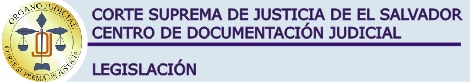 
Nombre: CODIGO TRIBUTARIOComentarios: El presente Código contiene los principios y normas jurídicas, aplicables a todos los tributos internos bajo la competencia de la Administración Tributaria. 
______________________________________________________________________________

Contenido; 
DECRETO No. 230 LA ASAMBLEA LEGISLATIVA DE LA REPÚBLICA DE EL SALVADOR CONSIDERANDO: 
I.- Que en la actualidad no existe un marco jurídico tributario unificado que regule adecuadamente la relación entre el Fisco y los Contribuyentes, que permita garantizar los derechos y obligaciones recíprocos, elementos indispensables para dar cumplimiento a los principios de igualdad de la tributación y el de la seguridad jurídica; II.- Que es necesaria la unificación, simplificación y racionalización de las leyes que regulan los diferentes tributos internos, a efecto de facilitar a los contribuyentes el cumplimiento de las obligaciones reguladas en ellas, así como la aplicación homogénea de la normativa tributaria por parte de la Administración Tributaria: III.- Que es indispensable corregir una serie de vacíos y deficiencias normativas que poseen las leyes tributarias, a efecto de contar con mecanismos legales adecuados que expediten la recaudación fiscal, viabilizando además la utilización de medios de cumplimiento de obligaciones tributarias acordes con los avances tecnológicos y con el proceso de modernización de la Administración Tributaria; IV.- Que en razón de lo antes expuesto, se hace necesario emitir un marco legal que facilite el cumplimiento de las obligaciones tributarias, desarrolle los derechos de los administrados, mejore las posibilidades de control por parte de la Administración y garantice un adecuado flujo de recursos financieros que permitan atender las responsabilidades que competen al Estado;POR TANTO, en uso de sus facultades constitucionales y a iniciativa del Presidente de la República, por medio del Ministro de Hacienda y de los diputados Julio Antonio Gamero Quintanilla, Salvador Sánchez Cerén, Francisco Roberto Lorenzana, Ileana Argentina Rogel, Blanca Flor América Bonilla, Walter Eduardo Durán, Rosario del Carmen Acosta de Aldana, Medardo González, José Ascención Marinero Cáceres, Lilian Coto vda. de Cuéllar, Nelson Edgardo Avalos, Elvia Violeta Menjívar Escalante, Nelson Napoleón García Rodríguez, Juan Mauricio Estrada Linares, José Ebanan Quintanilla Gómez, José María Portillo, Calixto Mejía Hernández, Irma Segunda Amaya Echeverría, Miguel Angel Navarrete, Cristóbal Rafael Benavides, Carlos Alfredo Castaneda Magaña, Juan Angel Alvarado Alvarez, David Rodríguez Rivera, Manuel Oscar Aparicio Flores, José Manuel Melgar, Jorge Antonio Escobar, Fabio Balmore Villalobos Membreño, Wilber Ernesto Serrano Calles, Carmen Elena Calderón de Escalón, Walter René Araujo Morales, Carlos Antonio Borja Letona, Renato Antonio Pérez, Roberto D'Aubuisson Munguía, Mauricio López Parker, Rodrigo Avila Avilés, René Mario Figueroa, Norman Noel Quijano, Guillermo Antonio Gallegos, Juan Duch Martínez, Joaquín Edilberto Iraheta, Martín Francisco Antonio Zaldívar, Nelson Funes, Héctor Nazario Salaverría, Roberto Villatoro, Jesús Grande, Douglas Alejandro Alas García, Willian Rizziery Pichinte, Louis Agustín Calderón Cáceres, Hermes Alcides Flores Molina, Donato Eugenio Vaquerano, Carlos Armando Reyes Ramos, Juan Miguel Bolaños, Osmín López Escalante, Schafik Jorge Handal, Francisco Jovel, Humberto Centeno h., Vilma Celina García de Monterrosa, Alejandro Dagoberto Marroquín, Ciro Cruz Zepeda Peña, Julio Eduardo Moreno Niños, Rafael Hernán Contreras, Roman Ernesto Guerra Romero, José Rafael Machuca Zelaya, José Antonio Almendáriz, Elizardo González Lovo, Rubén Orellana, Noé Orlando González, Mario Antonio Ponce López, Carlos Walter Guzmán Coto, Isidro Antonio Caballero, José Francisco Merino López, René Aguiluz Carranza, Alfonso Arístides Alvarenga, Agustín Díaz Saravia, David Humberto Trejo, Mauricio Hernández Pérez, Jorge Alberto Villacorta Muñoz, Juan Ramón Medrano, Rafael Edgardo Arévalo Pérez, José Mauricio Quinteros Cubías, Jesús Guillermo Pérez Zarco, Manuel Durán, Francisco Martínez, José Tomás Mejía Castillo, Horacio Humberto Ríos y Gerardo Antonio Suvillaga García. DECRETA, el siguiente: 
CÓDIGO TRIBUTARIO TITULO I DISPOSICIONES GENERALES CAPITULO I FINALIDAD, ÁMBITO DE APLICACIÓN, PRINCIPIOS GENERALES APLICABLES A LAS ACTUACIONES DE LA ADMINISTRACIÓN TRIBUTARIA Y DERECHOS DE LOS ADMINISTRADOSFinalidad Artículo 1.- El presente Código contiene los principios y normas jurídicas, aplicables a todos los tributos internos bajo la competencia de la Administración Tributaria. Ámbito de aplicación Artículo 2.- Este Código se aplicará a las relaciones jurídico tributarias que se originen de los tributos establecidos por el Estado, con excepción de las relaciones tributarias establecidas en las legislaciones aduaneras y municipales. Principios Generales aplicables a las actuaciones de la Administración Tributaria Artículo 3.- Las actuaciones de la Administración Tributaria se ajustarán a los siguientes principios generales: 
a) Justicia; b) Igualdad; c) Legalidad; d) Celeridad; e) Proporcionalidad; f) Economía; g) Eficacia; y, h) Verdad Material;
Con fundamento en el principio de justicia la Administración Tributaria garantizará la aplicación oportuna y correspondiente de las normas tributarias. En sujeción al principio de igualdad las actuaciones de la Administración Tributaria deben ser aptas para no incurrir en tratamientos diferenciados entre sus administrados, cuando estén en igualdad de condiciones conforme a la ley. En razón del principio de legalidad la Administración Tributaria actuará sometida al ordenamiento jurídico y solo podrá realizar aquellos actos que autorice dicho ordenamiento. En cuanto al principio de celeridad, la Administración Tributaria procurará que los procesos sean ágiles y se tramiten y concluyan en el menor tiempo posible. En cumplimiento al principio de proporcionalidad, los actos administrativos deben ser cualitativamente aptos para alcanzar los fines previstos, debiendo escogerse para tal fin entre las alternativas posibles las menos gravosas para los administrados, y en todo caso, la afectación de los intereses de éstos debe guardar una relación razonable con la importancia del interés colectivo que se trata de salvaguardar. En virtud del principio de economía, se procurará que los sujetos pasivos y la Administración Tributaria incurran en la menor cantidad de gastos, y se evitará la realización o exigencia de trámites o requisitos innecesarios. Con base al principio de eficacia, los actos de la Administración Tributaria deberán lograr su finalidad recaudatoria con respecto a los derechos fundamentales de los administrados. Las actuaciones de la Administración Tributaria se ampararán a la verdad material que resulte de los hechos investigados y conocidos. Derechos de los administrados Artículo 4.- Ante la Administración Tributaria los administrados poseen los derechos siguientes: 
a) De petición, que lleva implícito el derecho a que se haga saber por escrito a los administrados la respuesta de las peticiones que presenten; b) De contradicción, que comprende los siguientes derechos; 
1. A utilizar los medios de prueba establecidos en este Código; 2. A ser oído, para lo cual al sujeto pasivo se le deberá conceder audiencia y un plazo para defenderse; 3. A ofrecer y aportar pruebas; 4. Alegar sobre el mérito de las pruebas; 5. A una decisión fundada; y, 6. A interponer los recursos correspondientes.
c) De acceso al expediente administrativo, por sí o por medio de representante o apoderado debidamente acreditado.
CAPITULO II NORMAS TRIBUTARIASFuentes del ordenamiento tributario Artículo 5.- Constituyen fuentes del ordenamiento tributario: 
a) Las disposiciones constitucionales; b) Las leyes, los tratados y las convenciones internacionales que tengan fuerza de ley; c) Los reglamentos de aplicación que dicte el órgano ejecutivo; y, d) La Jurisprudencia sobre procesos de constitucionalidad de las leyes tributarias.
Supletoriamente constituirán fuentes del ordenamiento jurídico tributario, la doctrina legal emanada de los procesos de amparo de la Sala de lo Constitucional, así como la proveniente de la Sala de lo Contencioso Administrativo ambas de la Corte Suprema de Justicia y del Tribunal de Apelaciones de los Impuestos Internos. Se entiende por doctrina legal la jurisprudencia establecida por los tribunales antes referidos, en tres sentencias uniformes y no interrumpidas por otra en contrario, siempre que lo resuelto sea sobre materias idénticas en casos semejantes. Principio de Reserva de Ley Artículo 6.- Se requiere la emisión de una ley para: 
a) Crear, modificar o suprimir tributos; definir el hecho generador de la obligación tributaria, establecer el sujeto pasivo del tributo y la responsabilidad solidaria, la base imponible, la tasa o alícuota, límite máximo o mínimo de la misma, tipo impositivo; b) Otorgar exenciones, exoneraciones, deducciones o cualquier tipo de beneficio fiscal; c) Fijar la obligación de pagar intereses tributarios, tipificar infracciones y establecer sanciones, incluyendo recargos y multas, establecer los procedimientos en materia tributaria, establecer facilidades y prórrogas de pago y garantías para los créditos tributarios; d) Regular los modos de extinción de la obligación tributaria; e) Modificar las normas relativas a la caducidad del derecho del contribuyente para solicitar la devolución de los pagos indebidos o en exceso y la de los derechos del fisco para determinar impuestos e imponer multas, así como las normas relativas a la prescripción del derecho del fisco para exigir el pago de los impuestos, intereses recargos y multas; y f) Establecer preferencias y garantías para el cumplimiento de las obligaciones tributarias.Interpretación de la norma tributaria. Artículo 7.- Las normas tributarias se interpretarán con arreglo a los criterios admitidos en derecho y siempre bajo el contexto de la Constitución. En tanto no se definan por el ordenamiento tributario los términos empleados en sus normas se entenderán conforme a su sentido jurídico, técnico o usual según proceda. No se admitirá la analogía para extender más allá de sus términos estrictos el ámbito del hecho imponible o el de las exenciones. Normas y Principios Supletorios Generales Artículo 8.- A los casos que no puedan resolverse por las disposiciones de este Código o de las leyes tributarias específicas, se aplicarán supletoriamente los Principios Materiales y Formales del Derecho Tributario, y en su defecto los de otras ramas jurídicas que más se avengan a su naturaleza y fines. Conflicto de leyes Artículo 9.- En caso de conflicto entre las normas tributarias y las de cualquier otra índole, con excepción de las disposiciones constitucionales, predominarán en su orden, las normas de este Código o las leyes tributarias relativas a la materia específica de que se trate. 
CAPITULO III TÉRMINOS Y PLAZOSContabilización de términos y plazos. Artículo 10.- Los términos y plazos establecidos en el presente Código son perentorios. Los plazos que establezcan los procedimientos que vencieron en día inhábil o de asueto se prorrogarán hasta el día hábil siguiente. Los términos y plazos se contabilizarán de la siguiente manera: 
a) Si se señalan por días, se entenderá que son hábiles y se computarán desde el día siguiente al de la notificación del correspondiente acto administrativo; y, b) Si se fija por meses o años, se entenderá que los mismos corren desde la fecha del mes o año en que se inician, hasta igual fecha del mes o año en que terminen. Se entenderá como fracción de mes, aquella que exceda del último mes completo, transcurrido dentro del respectivo término. Si en el mes del vencimiento no hubiere día equivalente a aquel en que comienza el cómputo, se entenderá que el término expira el último día del mes.
CAPITULO IV TRIBUTOSDefinición Artículo 11.- Tributos son las obligaciones que establece el Estado, en ejercicio de su poder imperio cuya prestación en dinero se exige con el propósito de obtener recursos para el cumplimiento de sus fines. Clases de Tributos Artículo 12.- Los tributos se clasifican en: impuestos, tasas y contribuciones especiales. Impuesto Artículo 13.- Impuesto es el tributo exigido sin contraprestación, cuyo hecho generador está constituido por negocios, actos o hechos de naturaleza jurídica o económica que ponen de manifiesto la capacidad contributiva del sujeto pasivo. Tasa Artículo 14.- Es el tributo cuya obligación tiene como hecho generador la prestación efectiva o potencial de un servicio público individualizado al contribuyente. No es tasa la contraprestación recibida del usuario en pago de servicios no inherentes al Estado. Contribución Especial Artículo 15.- Contribución especial es el tributo cuya obligación tiene como hecho generador beneficios derivados de la realización de obras públicas o de actividades estatales y cuyo producto no debe tener un destino ajeno a la financiación de las obras o las actividades que constituyan el presupuesto de la obligación. La contribución de mejora es la instituida para costear la obra pública que produce una valorización inmobiliaria y tiene como límite total el gasto realizado y como límite individual el incremento de valor del inmueble beneficiado. La contribución de seguridad social es la prestación a cargo de patronos y trabajadores integrantes de los grupos beneficiados, destinada a la financiación del servicio de salud y previsión. 
TITULO II LA OBLIGACIÓN TRIBUTARIA CAPITULO I DISPOSICIONES GENERALESObligación Tributaria Artículo 16.- La obligación tributaria es el vínculo jurídico de derecho público, que establece el Estado en el ejercicio del poder de imponer, exigible coactivamente de quienes se encuentran sometidos a su soberanía, cuando respecto de ellos se verifica el hecho previsto por la ley y que le da origen. Actos y convenciones entre particulares Artículo 17.- Los actos y convenciones celebrados entre particulares no son oponibles en contra del Fisco, ni tendrán eficacia para modificar el nacimiento de la obligación tributaria ni alterar la calidad del sujeto pasivo, sin perjuicio de la validez que pudiera tener entre las partes. No afectación de la obligación tributaria Artículo 18.- La existencia de la obligación tributaria, no se verá afectada por circunstancias relativas a la validez jurídica de los hechos o actos realizados constitutivos del hecho generador; o a la naturaleza del objeto perseguido por las partes al celebrar éstos, ni por los efectos que a ellos se les reconozca en otras normas legales siempre que se produzcan efectivamente los resultados propios del hecho generador. 
CAPITULO II SUJETO ACTIVO DE LA OBLIGACIÓN JURÍDICO TRIBUTARIASujeto activo Artículo 19.- Sujeto activo de la obligación tributaria es el Estado, ente público acreedor del tributo. Acto Administrativo Artículo 20.- Para los efectos de este Código, se entenderá por acto administrativo la declaración unilateral, productora de efectos jurídicos singulares, sean de trámite o definitivos, dictada por la Administración Tributaria en el ejercicio de su potestad administrativa. Administración Tributaria Artículo 21.- Cuando en las normas del presente Código se haga alusión a la expresión "Administración Tributaria", deberá entenderse que se hace referencia al Ministerio de Hacienda, a través de las Direcciones respectivas, responsables de la administración y recaudación de impuestos. Competencia Artículo 22.- Compete a la Administración Tributaria la potestad de administrar la aplicación de este Código y las leyes tributarias que regulan los tributos internos, de una manera general y obligatoria. Funciones básicas de la Administración Tributaria Artículo 23.- Son funciones básicas de la Administración Tributaria: 
a) El registro, control y clasificación de los sujetos pasivos en función de su nivel de ingresos, actividad económica y cualquier otro criterio que permita a la Administración cumplir eficazmente con su gestión; (2) b) Exclusión de sujetos pasivos cuando carezcan de capacidad contributiva; c) Registro y control de los cumplimientos tributarios tanto de los contribuyentes como de los obligados formales; d) Control y designación de agentes de retención y de percepción; e) La fiscalización de las liquidaciones hechas por los contribuyentes; f) Las liquidaciones oficiosas del impuesto; g) La aplicación de sanciones; h) La gestión administrativa del cobro del impuesto y accesorios; i) La gestión previa del cobro de la deuda tributaria por la vía judicial; y, j) Cualquier otra función que en materia de tributos internos le permita ejercer eficiente y técnicamente su función administradora.
En los casos que no sea necesario el agotamiento de la vía administrativa que sean remitidos a la Fiscalía General de la República para la investigación de delitos de Evasión de Impuestos, Apropiación Indebida de Retenciones o Percepciones Tributarias y obtención indebida de reintegros, devoluciones, compensaciones o acreditamientos, el monto de los impuestos evadidos, retenciones, percepciones apropiadas indebidamente y de reintegros, compensaciones o acreditamientos indebidos se harán constar en el correspondiente informe de auditoria, y el Juez establecerá la existencia o no del delito y se pronunciará sobre el monto de los sumas evadidas o apropiadas indebidamente, imponiendo la pena que corresponda cuando hubiere lugar a ello. En los delitos de falsedad se hará constar en el informe de auditoria los documentos que la contienen. Para ese efecto, la Administración Tributaria cuando en el ejercicio de la facultad de fiscalización, tenga conocimiento del cometimiento de Delitos de Defraudación al Fisco, en atención al principio de prejudicialidad, se abstendrá de continuar con el procedimiento administrativo, elaborará el informe respectivo y comunicará dicha situación a la Fiscalía General de la República, para que ésta inicie la investigación del delito y ejerza la acción judicial respectiva. El pronunciamiento del Juez que declare la inexistencia de responsabilidad penal no inhibe la facultad de la Administración Tributaria para determinar la responsabilidad tributaria sustantiva del contribuyente en sede administrativa, liquidando el impuesto y accesorios respectivos, reiniciando el computo del plazo de caducidad a que se refiere el artículo 175 de este Código el día de la notificación de la resolución que decreta el sobreseimiento en materia penal. En los casos que no sea requisito el agotamiento de la vía administrativa se estará a lo dispuesto en el Código Penal.(2) Registros, expediente y documentación Artículo 24.- La Administración Tributaria deberá llevar registros en lo pertinente de todos los contribuyentes inscritos y de toda persona que revele capacidad contributiva, aún cuando eventualmente no estuviere obligada al pago del impuesto. También deberá llevar registros de todos los obligados formales o responsables que permitan su identificación y localización oportuna. En caso de pérdida o destrucción del registro de un contribuyente o del expediente en que se contenga, así como de cualquier documento relativo al mismo, es facultad de la Administración Tributaria, proceder a su reposición. Para tal efecto podrá disponer de cualquier otra información que razonablemente pueda ayudar a reponer la información contenida en aquél, sin perjuicio de las acciones legales a que hubiere lugar. Inoponibilidad de reservas Artículo 25.- Cuando la Administración Tributaria ejerza las facultades de fiscalización, verificación, inspección, investigación y control establecidas en el presente Código no le será oponible reserva alguna, salvo para aquellas personas que atendiendo a su condición, el suministro de información constituya delito de conformidad con las leyes penales. (14) La Administración Tributaria estará exenta del pago de toda clase de derechos, tasas o cualquier otro gravamen por las certificaciones o servicios que solicite relacionadas con las atribuciones de ésta, al Centro Nacional de Registros, Registro Nacional de Personas Naturales, Registros Públicos, Tribunales, Municipalidades, Oficinas del Estado, Instituciones Autónomas y entidades desconcentradas incluyendo al Instituto Salvadoreño del Seguro Social y la Comisión Ejecutiva Hidroeléctrica del Río Lempa CEL. (14) Se excluye de la exención a que se refiere el inciso anterior el pago de las tasas y contribuciones especiales que cobren las Municipalidades. (14) Consulta y sus efectos Artículo 26.- La Administración Tributaria atenderá las consultas que se formulen por medio de escrito por el sujeto pasivo, su representante o apoderado debidamente acreditado sobre una situación tributaria concreta vinculada con su actividad económica, con relación a la aplicación de este Código y de las leyes tributarias. El consultante deberá exponer con claridad y precisión, todos los elementos constitutivos del caso, para que se pueda responder la consulta y consignar su opinión, si lo desea. La presentación de la consulta no suspende el cumplimiento de las obligaciones tributarias correspondientes. La respuesta que haya sido emitida por escrito por el Director respectivo y se haga del conocimiento del interesado, no tiene carácter de resolución, no es susceptible de impugnación o recurso alguno y tendrá carácter vinculante para la Administración Tributaria, siempre que su contenido no contraríe disposición legal expresa y que la consulta haya sido realizada antes de producirse el hecho generador. La respuesta a la consulta dejará de ser vinculante para la Administración Tributaria cuando hayan sido modificadas las condiciones que la motivaron y la legislación aplicable; asimismo cuando la jurisprudencia sobre la constitucionalidad de las leyes emanadas de la Sala de lo Constitucional de la Corte Suprema de Justicia y la doctrina legal relacionada con las actuaciones de la Administración Tributaria establezcan criterios legales diferentes a los sostenidos por la Administración, en los términos establecidos en el artículo 5 de este Código. Es potestad de la Administración Tributaria negarse a dar respuesta a consultas que no sean efectuadas por el contribuyente o responsable, cuando la consulta sea realizada por personas que no estén debidamente acreditadas. La respuesta deberá emitirse dentro del plazo de 45 días hábiles contados a partir de la presentación de la consulta y sólo surtirá efectos en el caso concreto específicamente consultado. Divulgación de guías de orientación y opiniones. Artículo 27.- La Administración Tributaria divulgará las guías de orientación, con la finalidad de facilitar a los contribuyentes y a los responsables del impuesto, el adecuado conocimiento y comprensión de sus obligaciones en materia tributaria, a efecto de propiciar el cumplimiento voluntario de las mismas, al igual que las opiniones que emita por escrito en respuesta a consultas realizadas por el mismo medio, por los sujetos de los impuestos que administra. Reserva de la información. Artículo 28.- La información respecto de las bases gravables y la determinación de los impuestos que figuren en las declaraciones tributarias y en los demás documentos en poder de la Administración Tributaria, tendrá el carácter de información reservada. Por consiguiente, los empleados y funcionarios que por razón del ejercicio de sus cargos tengan conocimiento de la misma, sólo podrán utilizar para el control, recaudación, determinación, emisión de traslados, devolución y administración de los tributos, y para efectos de informaciones estadísticas impersonales, sin perjuicio de las sanciones penales a que hubiere lugar. No obstante lo anterior, la Administración Tributaria podrá proporcionar a las instituciones que desempeñen funciones que constituyan un servicio público, el número de identificación tributaria de sus administrados, que le requieran en cumplimiento de sus atribuciones. La restricción contenida en esta disposición legal no inhibe a la Administración Tributaria de publicar los nombres de contribuyentes deudores, de conformidad a lo establecido en el artículo 277 de este Código. Aquellas personas o entidades que, sin pertenecer a la Administración Tributaria, en cumplimiento de disposiciones especiales tuvieren acceso a los datos o informaciones a que se hace referencia, deberán guardar absoluta reserva y sólo podrán utilizarlos para efectos del cumplimiento de sus obligaciones. La contravención a la obligación establecida en este artículo, será sancionada de conformidad con las disposiciones legales o contractuales que resulten aplicables. Las declaraciones tributarias sólo podrán ser examinadas por el propio sujeto pasivo, o a través de cualquier persona debidamente autorizada al efecto por aquél, en la Administración Tributaria y en las dependencias de la misma. La reserva de información dispuesta en este artículo no le es aplicable a la Fiscalía General de la República y a los jueces, respecto de aquellos casos que estén conociendo judicialmente a quienes la Administración Tributaria deberá proporcionar la información que requieran en el cumplimiento de las atribuciones que les corresponden en la investigación de los delitos y en defensa de los intereses fiscales. Inhabilitación del personal. Artículo 29.- El personal de la Administración Tributaria, está inhabilitado para ejercer por su cuenta o por interpósita persona, funciones que en alguna forma estén vinculadas a la aplicación de las normas tributarias, tales como brindar asesoría tributaria, llevar contabilidades, realizar auditorías internas, externas, financieras, operativas y otras particulares, efectuar trámites y gestiones ante la misma Institución en representación de terceras personas y otras actividades señaladas en este Código y por las leyes tributarias respectivas, so pena de la destitución del cargo y sin perjuicio de la responsabilidad penal a que hubiere lugar. 
CAPITULO III SUJETOS PASIVOS Y RESPONSABILIDAD SECCIÓN PRIMERA SUJETO PASIVO Y SOLIDARIDADSujeto pasivo Artículo 30.- Se considera sujeto pasivo para los efectos del presente Código, el obligado al cumplimiento de las prestaciones tributarias, sea en calidad de contribuyente o en calidad de responsable. Solidaridad Artículo 31.- Los obligados respecto de los cuales se verifique un mismo hecho generador de la obligación tributaria, son responsables en forma solidaria del cumplimiento de dicha obligación. Cada deudor solidario lo será del total de la obligación tributaria. En los demás casos la solidaridad debe ser establecida expresamente por la ley. Los efectos de la solidaridad son: 
a) El cumplimiento de la obligación puede ser exigido totalmente a cualquiera de los obligados solidarios; b) El cumplimiento total de la obligación por uno de los obligados libera a los demás; y, c) El cumplimiento de un deber formal por parte de uno de los obligados, no libera a los demás, cuando por disposición legal expresa se exija que los otros obligados lo cumplan.
SECCIÓN SEGUNDA ACTUACIONES DE LOS SUJETOS PASIVOS ANTE LA ADMINISTRACIÓN TRIBUTARIARepresentación. Artículo 32.- Las personas naturales podrán actuar ante la Administración Tributaria personalmente o por medio de sus representantes o apoderados debidamente acreditados. Las personas jurídicas actuarán por medio de quienes, de acuerdo con las disposiciones aplicables, ejerzan su representación legal, la cual deberá ser debidamente comprobada. Para la actuación de los suplentes de dichos representantes, será necesario demostrar la ausencia temporal o definitiva del titular y la comprobación de su acreditamiento. Los fideicomisos, sucesiones y los sujetos pasivos que carecen de personalidad jurídica, actuarán a través de quienes ejerzan su dirección o administración, o quienes tengan disponibilidad sobre el patrimonio de los mismos. Cuando los sujetos pasivos hayan nombrado un representante o apoderado, la Administración deberá dirigirse a él. Para todos los efectos tributarios se entenderá la representación debidamente acreditada cuando el representante legal o apoderado se hayan mostrado parte en el proceso específico en el que pretenden actuar y hayan presentado la escritura en la que conste el punto de acta de elección y la credencial inscrita, en el primer caso, poder amplio y suficiente certificado por notario o por funcionario competente cuando se trate de apoderado, en el que señale en forma clara y expresa la gestión que se le encomienda realizar. La revocación del poder de representación sólo surtirá efectos frente a la Administración Tributaria cuando ello se haga del conocimiento de ésta por parte del sujeto pasivo por escrito. Identificación tributaria. Artículo 33.- Para efectos del cumplimiento de las obligaciones tributarias, los sujetos pasivos se identificarán con el nombre y apellidos, razón social o denominación, según corresponda, conjuntamente con el número de identificación tributaria que disponga la Administración. Presentación de escritos ante la Administración Tributaria. Artículo 34.- Los sujetos pasivos deberán presentar sus escritos a la Administración Tributaria o cualquiera de sus dependencias, en los lugares que ésta designe para la recepción de correspondencia pudiendo hacerlo personalmente o a través de interpósita persona, debiendo consignar en dicho escrito, el cargo del funcionario y la Institución a quien lo dirige, el nombre y generales del interesado, y en su caso, el nombre y generales de la persona que los represente, el número de registro de contribuyente cuando proceda, el número de identificación tributaria del contribuyente, lo que comprobarán con la exhibición de la tarjeta que los contiene, expresando los hechos y razones que motivan su pretensión en términos precisos, consignando el lugar, fecha y firma del sujeto pasivo, de su representación o de su apoderado y en caso que el escrito no fuera presentado por el sujeto pasivo, su representante legal o su apoderado la firma deberá estar legalizada ante Notario o funcionario competente. Cuando los escritos sean presentados por medio de representante legal o apoderado, además de los requisitos y formalidades dispuestas en el inciso anterior, estos deberán acreditar la calidad con la que actúan en los términos dispuestos por este Código para tal efecto. Acceso al expediente Artículo 35.- Los sujetos pasivos podrán solicitar por escrito con las formalidades y requisitos prescritos en el artículo anterior y las que establezca el reglamento de este Código, el acceso al expediente que a su nombre lleve la Administración Tributaria, con el propósito de consultar las actuaciones que éstos hayan realizado ante ella o que aquella hubiere efectuado en el ejercicio de sus funciones. Denuncias Artículo 36.- Las personas naturales o jurídicas que tengan conocimiento de hechos o situaciones que puedan ser constitutivas de infracciones tributarias podrán denunciarlo ante la Administración Tributaria. Recibida una denuncia, se dará trámite a la misma; no obstante, podrán archivarse las denuncias infundadas. La Administración Tributaria garantizará la confidencialidad de la identidad de los denunciantes, la que no podrá hacerse del conocimiento de persona alguna. No se considerará al denunciante como parte ni como interesado en la actuación administrativa que se inicie a raíz de la denuncia, ni legitimado para la interposición de recursos o reclamaciones en relación con los resultados de la misma. Presentación de pruebas Artículo 37.- Los contribuyentes podrán ejercer por cualquier medio de prueba permitido por este Código su derecho de defensa de conformidad al plazo establecido en los artículos 186 y 260 de este Código, aportando la documentación fehaciente para la respectiva valoración por parte de la Administración Tributaria. Las pruebas deberán ser presentadas por medio de escrito que contenga las alegaciones que puedan convenir a su derecho cuya fuerza probatoria será evaluada por la Administración. 
SECCIÓN TERCERA CONTRIBUYENTESObligados por deuda propia o contribuyentes Artículo 38.- Son contribuyentes quienes realizan o respecto de los cuales se verifica el hecho generador de la obligación tributaria. Obligaciones Artículo 39.- Los contribuyentes están obligados al pago de los tributos y al cumplimiento de las obligaciones formales establecidas por este Código o por las Leyes tributarias respectivas, así como al pago de las multas e intereses a que haya lugar. Transmisión por sucesión Artículo 40.- Los derechos y obligaciones del contribuyente fallecido serán ejercitados, o en su caso, cumplidos por el sucesor o sucesores a título universal, sin perjuicio del beneficio de inventario. Transferencias de bienes y prestaciones de servicios efectuadas por cuenta de terceros Artículo 41.- Los comisionistas, consignatarios, subastadores y todos aquellos que vendan, transfieran o subasten bienes o presten servicios en forma habitual por cuenta de terceros, son contribuyentes debiendo pagar el impuesto proveniente del monto de su comisión o remuneración. Los terceros representados o mandantes son, por su parte, contribuyentes obligados al pago del impuesto generado por la transferencia de bienes muebles o la prestación de servicios. Unión de Personas (14) Artículo 41-A.- Para efectos tributarios, se entenderá por Unión de Personas, al agrupamiento de personas organizadas que realicen los hechos generadores contenidos en las leyes tributarias, cualquiera que fuere la modalidad contractual, asociativa y denominación, tales como Asocios, Consorcios, o Contratos de Participación. (14) El agrupamiento de personas a que se refiere el inciso anterior, deberán constar en Acuerdo de Unión previamente celebrado mediante escritura pública, en la cual deberá nombrarse representante, debiendo presentar dicha escritura a la Administración Tributaria al momento de su inscripción. (14) El sujeto pasivo surgido mediante el acuerdo citado, deberá anteponer a su denominación la expresión “UDP” en todos los actos que realice y en toda la documentación o escritos que tramite ante la Administración Tributaria. (14) La Unión de Personas a que se refiere el presente artículo, estará sujeta a todas las obligaciones tributarias que le corresponden como sujeto pasivo. (14) 
SECCIÓN CUARTA RESPONSABLESObligado por deuda ajena o responsable Artículo 42.- Se considera responsable quien, aún sin tener el carácter de contribuyente, debe por disposición expresa de la Ley cumplir las obligaciones atribuidas a éste. Responsables por representación. Artículo 43.- Son responsables solidarios en calidad de representantes, cualquiera de las personas que a continuación se mencionan y que hayan participado en el hecho que dio lugar a la evasión de impuestos: 
a) Los padres, los tutores o los administradores de bienes de los menores obligados y los representantes de los incapaces; b) Administrador único o representantes legales de las personas jurídicas durante el período que comprenda su gestión; c) Los mandatarios respecto de los impuestos e intereses generados por los bienes que administren o dispongan durante el período de su administración; d) Los síndicos de quiebras, los depositarios de concurso de acreedores, liquidadores de sociedades, curadores y los administradores judiciales o particulares de las sucesiones; e) El contratante local y el representante del conjunto cultural, artístico, deportivo o similar domiciliado o no, sea integrante o no del mismo, y que se presenten individualmente como personas naturales o bien agrupados en conjunto, a nombre de éste; f) Los que administren o tengan la disponibilidad de los bienes de empresas y de entes colectivos que carecen de personalidad jurídica; g) El fiduciario respecto del fideicomiso; h) Los curadores especiales en el caso de los ausentes y los curadores de la herencia yacente; e, i) Los herederos por los impuestos a cargo de la sucesión. j) El representante de las uniones de personas, sociedades irregulares o de hecho o cualquiera que fuera su denominación. (14)
Los representantes de sociedades en liquidación, concurso de acreedores y quiebras deberán en la oportunidad en la que se verifiquen los créditos de los acreedores solicitar a la Administración Tributaria informe respecto de las deudas tributarias pendientes. La transferencia o adjudicación en estos casos debe hacerse libre de toda responsabilidad tributaria. La responsabilidad establecida en este artículo, se limita al valor de los bienes o patrimonios que se administren, salvo que los representantes hubieran actuado con dolo, culpa o negligencia grave, en cuyo caso responderán en forma solidaria con sus bienes propios hasta el total del impuesto adeudado. Responsabilidad solidaria por deudas u obligaciones pendientes de cumplir por anteriores propietarios. Artículo 44.- Son solidariamente responsables con los anteriores propietarios, por el cumplimiento de las deudas tributarias pendientes de pago y de las obligaciones tributarias no cumplidas por los anteriores propietarios: (2) 
a) Los donatarios y los legatarios por los impuestos adeudados correspondientes en proporción de la donación o legado. (2) b) Los adquirientes de empresas propiedad de personas naturales, de personas jurídicas o de entes colectivos sin personalidad jurídica, norma que será aplicable a cualquier supuesto de cesión global del activo y pasivo. En todo caso la responsabilidad de los adquirentes o cesionarios se limitará hasta la concurrencia del valor de los bienes adquiridos. (2)
En ambos casos, hasta la concurrencia de los bienes o activos, según sea el caso. (2) 
c) Los sucesores de personas naturales titulares de empresas, hasta la concurrencia del valor de los activos de la empresa cuya titularidad se ha adquirido por sucesión. (2) d) Los destinatarios, los partícipes o cotitulares de bienes o derechos de las asociaciones o entes sin personalidad jurídica, sociedades nulas, irregulares o de hecho, cuando cualquiera de dichas entidades se disuelvan, liquiden o se vuelvan insolventes. (2)
En todos los casos anteriores, el hecho que la deuda no esté determinada o tasada, o se encuentre en proceso de impugnación ante cualquier Tribunal o Instancia, no libera a los responsables solidarios mencionados en los incisos anteriores de su cumplimiento, lo cual deberán hacer efectivo una vez que la deuda tributaria se encuentre firme. (2) Responsabilidad subsidiaria por transferencias de bienes y prestaciones de servicios efectuadas por cuenta de terceros Artículo 45.- En materia de Impuesto a la Transferencia de Bienes Muebles y a la Prestación de Servicios, cuando los terceros representados o mandantes, a que se refiere el artículo 41 de este Código no hayan pagado el impuesto proveniente de la transferencia de bienes o de la prestación del servicio, serán responsables del pago los comisionistas, consignatarios y demás sujetos a que se refiere dicho artículo, teniendo éstos acción para repetir lo pagado. Fraccionamiento del impuesto adeudado por una sucesión. Artículo 46.- No obstante lo establecido en los artículos 43 y 44 de este Código, el Impuesto Sobre la Renta adeudado por una sucesión, podrá distribuirse entre los herederos o legatarios, a petición de cualquiera de los interesados, a prorrata de sus derechos en la sucesión, siempre y cuando se garantice debidamente el interés fiscal. Agentes de retención y percepción Artículo 47.- Son responsables directos en calidad de agentes de retención o percepción, los sujetos designados por este Código o por la Administración Tributaria, a efectuar la retención o percepción del impuesto que corresponda, en actos u operaciones en los que intervengan o cuando paguen o acrediten sumas. Responsabilidad del agente de retención y percepción. Artículo 48.- Efectuada la retención o percepción del impuesto, el agente de retención o percepción será el único responsable ante el Fisco de la República del pago, por el importe retenido o percibido y deberá enterarlo en la forma y plazo establecidos en este Código y las leyes tributarias correspondientes. De no realizar la retención o percepción responderá solidariamente. Todo sujeto que retenga o perciba impuestos sin norma legal o designación expresa que lo autorice, o que las efectúe indebidamente o en exceso, responde directamente ante la persona o entidad a la cual efectuó la retención, sin perjuicio de la responsabilidad penal a que hubiere lugar. Otros responsables solidarios. Artículo 49.- Además de aquellos que conforme a las normas anteriores sean solidariamente responsables, tendrán el carácter de tal: 
a) Los socios, copartícipes o cotitulares de sociedades de personas, de otras personas jurídicas no societarias, sociedades nulas, irregulares o de hecho, en los casos de disolución, liquidación, quiebra o insolvencia de éstas; y, b) Los integrantes de los entes colectivos sin personalidad jurídica que sean contribuyentes del Impuesto a la Transferencia de Bienes Muebles y a la Prestación de Servicios. c) Los asociados, partícipes o integrantes de unión de personas, sociedades irregulares o de hecho, o cualquiera que fuera su denominación. (14)
Se excepcionan de lo establecido en el literal a) de este artículo las sociedades de responsabilidad limitada. Solidaridad de los representantes legales o titulares de las corporaciones y fundaciones de derecho público y de las corporaciones y fundaciones de utilidad pública. Artículo 50.- El representante legal o titular de las entidades a que se refiere el artículo 6 literal c) de la Ley de Impuesto sobre la Renta, será solidariamente responsable con el sujeto pasivo, del pago del impuesto determinado a este último, proveniente de los valores deducidos indebidamente en concepto de donación, cuando a nombre de dichas entidades se documenten valores superiores al costo del bien o servicios donados, o mayores a las sumas de dinero recibidas, y ello posibilite la deducción de tales montos para efectos del Impuesto sobre la Renta. Lo anterior sin perjuicio de las acciones penales a que hubiere lugar. En caso que las corporaciones y fundaciones de utilidad pública calificadas por la Administración Tributaria incurran en forma reiterada en las circunstancias previstas en el inciso anterior la Administración Tributaria procederá a revocar la resolución de exclusión de sujeto pasivo del Impuesto sobre la Renta. Extensión de la solidaridad. Artículo 51.- La responsabilidad solidaria de que tratan los artículos anteriores con relación a las obligaciones principales, se extenderá a los intereses inherentes a las obligaciones principales a que acceden. 
SECCIÓN QUINTA DOMICILIO DE LOS SUJETOS PASIVOSDomicilio tributario Artículo 52.- El domicilio tributario de contribuyentes y responsables es el lugar del asiento principal de la dirección y administración efectiva de sus negocios o actividad económica. En su defecto se estará a lo establecido en los artículos siguientes de esta sección. Sujetos pasivos domiciliados Artículo 53.- Se consideran domiciliados en el país para efectos tributarios, los sujetos pasivos del impuesto, que se encuentren en cualquiera de las situaciones siguientes: 
a) Las personas naturales que residan de manera temporal o definitiva en el país por más de doscientos días consecutivos durante un año calendario. Las personas que hayan sido consideradas como domiciliadas durante más de un año calendario, podrán ausentarse del país hasta por ciento sesenta y cinco días sin perder su calidad de domiciliadas; b) Las personas naturales que tengan en la República de El Salvador el asiento principal de sus negocios. Debe entenderse por asiento principal de los negocios del contribuyente aquel que le produzca el mayor monto de sus rentas; c) Las personas jurídicas, fideicomisos, uniones de personas, sociedades irregulares o de hecho y demás entes sin personalidad jurídica constituidas en el país, salvo que por el acto constitutivo o acuerdo, según el caso, se fije expresamente su domicilio en el exterior. Asimismo las sucesiones abiertas en la República de El Salvador. (14) d) Los fideicomisos constituidos y las sucesiones abiertas bajo leyes extranjeras, siempre que la mayoría de los fideicomisarios o herederos residan en El Salvador, y sean considerados domiciliados para efectos de este Código. También, cuando las actividades realizadas con los bienes situados en el país den lugar al nacimiento de hechos generadores de impuestos para los fideicomisarios o herederos, que los obligue al pago de los mismos, e) Las personas jurídicas con domicilio en el extranjero, inscritas en el Registro de Comercio, que posean sucursales, agencias o establecimientos que operen permanentemente en el país. Para estos efectos, se entenderá que las sucursales, agencias o establecimientos operan de manera permanente en el país, cuando tengan un lugar fijo de negocios, con infraestructura instalada, propia o arrendada, con personal contratado en el país, y que el contribuyente realice su actividad económica en el mismo de manera material y perceptible; y, (2) f) Los funcionarios o empleados salvadoreños del Gobierno de la República, Municipalidades o Instituciones oficiales, que desempeñen cargos en el exterior, mientras se encuentren en el desempeño de sus cargos.Lugar de domicilio de las personas naturales Artículo 54.- A todos los efectos tributarios, el domicilio en el país de las personas naturales es: 
a) El lugar de residencia habitual; b) El lugar donde desarrollan sus actividades civiles o comerciales, en caso de no conocerse la residencia o de existir dificultad para determinarla; c) El que el contribuyente o responsable indique en el formulario en el que se aporten los datos básicos del registro, o el que conste en la última declaración del Impuesto sobre la Renta o de Impuestos sobre Transferencia de Bienes Raíces; y, d) El lugar donde ocurra el hecho generador, en caso de no existir domicilio.Lugar de domicilio de las personas jurídicas, sucesiones, fideicomisos, uniones de personas y sociedades irregulares o de hecho (14) Artículo 55.- A todos los efectos tributarios, el domicilio en el país de las personas jurídicas, sucesiones, fideicomisos, uniones de personas, sociedades irregulares o de hecho y demás entidades sin personalidad jurídica, sea que se hayan constituido bajo leyes nacionales o extranjeras es: (14) 
a) El lugar donde se encuentre la dirección o administración efectiva de sus negocios; b) El lugar donde se encuentre el centro principal de su actividad, en caso de no conocerse el de su administración y oficinas centrales; c) El que el representante indique en el formulario en el que se aporten los datos básicos del registro, o el que conste en la última declaración del Impuesto sobre la Renta o de Impuesto sobre Transferencia de Bienes Raíces; y, d) El lugar donde ocurra el hecho generador, en caso de no existir domicilio.Lugar de domicilio de personas que desempeñan cargos oficiales en el extranjero Artículo 56.- Los funcionarios o empleados salvadoreños del Gobierno de la República, Municipalidades o Instituciones oficiales, que desempeñen cargos en el exterior, se considerarán para los efectos tributarios domiciliados en el país, mientras se encuentren en el desempeño de sus cargos, debiendo designar apoderado en el territorio nacional. Se tendrá como domicilio indistintamente cualquiera de los enunciados a continuación: 
a) El que conste en la última declaración del impuesto respectivo; b) El de su apoderado debidamente facultado y acreditado ante la Administración Tributaria; y, c) El que indique el apoderado en el escrito o actuación que realice.Cambio de domicilio Tributario Artículo 57.- Los contribuyentes y responsables deberán informar, por escrito a la Administración Tributaria el cambio de su domicilio tributario, personalmente o por medio de tercero debidamente autorizado. El duplicado del aviso debidamente sellado hará fe de dicha información. La comunicación del cambio de domicilio deberá efectuarse dentro del plazo de diez días a partir de la fecha en que se produzca el mismo. 
CAPITULO IV HECHO GENERADOR Y BASE IMPONIBLEHecho generador Artículo 58.- El hecho generador es el presupuesto establecido por la ley por cuya realización se origina el nacimiento de la obligación tributaria. Ocurrencia del hecho generador Artículo 59.- El hecho generador de la obligación tributaria se considera realizado a todos sus efectos: 
a) Cuando la ley tributaria respectiva contempla preferentemente sus aspectos fácticos o económicos, desde el momento en que se hayan cumplido las circunstancias materiales o temporales necesarias para que produzcan los efectos que le corresponden según el curso natural y ordinario de las cosas; y b) Cuando la ley tributaria respectiva atienda preferentemente a sus aspectos jurídicos, desde el momento en que los actos, situaciones o relaciones jurídicas estén constituidos de conformidad con el Derecho aplicable.Nacimiento de la obligación tributaria Artículo 60.- La ley podrá independizar el momento del nacimiento de la obligación tributaria del momento de consumación del hecho generador, incluso anticipando el primero cuando, en el curso del acto, hecho, situación o relación tipificados resultare previsible su consumación según el orden natural y ordinario de las cosas y pudiera cuantificarse la materia imponible respectiva. La base imponible determinada y el tributo liquidado tendrán carácter definitivo en los casos señalados por la Ley. Interpretación de los elementos del hecho generador Artículo 61.- Cuando los contribuyentes o responsables sometan actos, hechos, situaciones o relaciones a formas, estructuras o tipos jurídicos que manifiestamente no sean los que el Derecho Privado ofrezca o autorice para configurar adecuadamente su efectiva intención económica, se prescindirán, en la consideración del hecho generador real, de las formas, estructuras o tipos jurídicos inadecuados y se considerará el acto, hecho, situación o relación económica real como enmarcada en las formas, estructuras o tipos jurídicos que el Derecho Privado les aplicaría o les permitiría aplicar como los más adecuados a la intención real de los mismos, con independencia de los escogidos por los contribuyentes o responsables. Base imponible Artículo 62.- La base imponible es la cuantificación económica del hecho generador expresada en moneda de curso legal y es la base del cálculo para la liquidación del tributo. La base imponible expresada en moneda extranjera ha de convertirse en moneda de curso legal, aplicándose el tipo de cambio que corresponda al día en que ocurra el hecho generador del impuesto. La diferencia de cambio que se genere entre aquella fecha y la del pago total o parcial del impuesto no forma parte de la base imponible del mismo, pero se deben agregar a la base imponible las diferencias en el tipo de cambio en el caso de ventas a plazos en moneda extranjera ocurridas entre la fecha de celebración de ellas y las del pago del saldo de precio o de cuotas de éste. Determinación de Precios (14) Artículo 62-A. Para efectos tributarios, los contribuyentes que celebren operaciones o transacciones con sujetos relacionados, estarán obligados a determinar los precios y montos de las contraprestaciones, considerando para esas operaciones los precios de mercado utilizados en transferencias de bienes o prestación de servicios de la misma especie, entre sujetos independientes. Igualmente los contribuyentes deberán determinar a precios de mercado las operaciones o transacciones que se celebren con sujetos domiciliados, constituidos o ubicados en países, estados o territorios con regímenes fiscales preferentes, de baja o nula tributación o paraísos fiscales. (14) Cuando los contribuyentes incumplan las obligaciones reguladas en el inciso anterior, la Administración Tributaria de conformidad con lo dispuesto en los artículos 199-A, 199-B, 199-C y 199-D de este Código, determinará el valor de dichas operaciones o transacciones, estableciendo el precio o monto de la contraprestación, considerando para esas operaciones los precios de mercado utilizados en transferencias de bienes o prestación de servicios de la misma especie, entre sujetos independientes. (14) Para efectos de este Código y las leyes tributarias, se considerarán regímenes fiscales preferentes, de baja o nula tributación o paraísos fiscales, los que se encuentren en alguna de las siguientes situaciones: (14) 
I. Aquellos que no están gravados en el extranjero, o lo están con un Impuesto sobre la Renta calculado sobre ingresos o renta neta o imponible, inferior al 80% del Impuesto sobre la Renta que se causaría y pagaría en El Salvador; (14) II. Los que clasifique la Organización para la Cooperación y el Desarrollo Económico (OCDE) y el Grupo de Acción Financiera Internacional (GAFI). (14)
La Administración Tributaria deberá publicar en el sitio o página electrónica del Ministerio de Hacienda, el listado de los nombres de los países, estados o territorios que se enmarquen en los romanos anteriores, a más tardar en el mes de septiembre de cada año, el cual será vigente para el ejercicio fiscal siguiente al de su publicación. (14) Tasas o alícuotas. Artículo 63.- Son las proporciones establecidas en las Leyes tributarias aplicables sobre la base imponible a efecto de determinar el impuesto que deberá pagarse, una vez efectuadas las deducciones a que hubiere lugar. 
CAPITULO V EXENCIONESDefinición Artículo 64.- Exención es la dispensa legal de la obligación tributaria sustantiva. Condiciones y requisitos Artículo 65.- La ley que establezca exenciones específicas las condiciones y requisitos exigidos para su otorgamiento, los tributos que comprende, si es total o parcial y, en su caso el plazo de su duración. Límite de aplicación Artículo 66.- La exención recaerá sobre los tributos existentes, salvo disposición expresa en contrario de la ley tributaria, en cuyo caso la exención deberá ser específica. Vigencia Artículo 67.- La exención aún cuando fuera concedida en función de determinadas condiciones de hecho puede ser derogada o modificada por ley posterior, salvo que tuviera plazo cierto de duración. 
CAPITULO VI EXTINCIÓN DE LA OBLIGACIÓN TRIBUTARIA SECCIÓN PRIMERA MODOS DE EXTINCIÓNModos de extinción de las obligaciones tributarias. Artículo 68.- La obligación tributaria sustantiva se extingue por los siguientes modos: 
a) Pago; b) Compensación; c) Confusión; y, d) Prescripción.
En ningún caso, el impuesto pagado al Fisco o autoridad tributaria de otros países, estados o territorios, constituirá crédito contra el impuesto a pagar en El Salvador. (2) 
SECCIÓN SEGUNDA EL PAGO 
El pago y sus efectos Artículo 69.- El pago es la prestación efectiva de la obligación tributaria. Medios de pago Artículo 70.- El pago deberá efectuarse por los medios siguientes: 
a) En dinero efectivo; b) Con títulos específicamente autorizados para tal efecto; c) Mediante cheque certificado; y, d) Por acreditamiento de retenciones de impuesto, anticipos a cuenta o contra créditos fiscales concedidos mediante resolución de conformidad a lo previsto por este Código.
El pago se entenderá perfeccionado cuando se tuviere a disposición o se hicieren efectivos los medios de pago empleados. La prescripción de la acción para el cobro de los medios de pago empleados no afectará la prescripción para la acción de cobro de la deuda tributaria. El pago de la obligación prescrita no dará derecho a repetir lo pagado. Pago por retención o percepción Artículo 71.- Existe pago del impuesto respecto del contribuyente al cual se le han efectuado las retenciones o percepciones que contempla este Código o las Leyes Tributarias correspondientes y hasta el monto de la cantidad efectivamente retenida o percibida y debidamente enterada por el agente retenedor respectivo. Pago por terceros Artículo 72.- El pago de la obligación tributaria puede ser realizado por un tercero quien no tenga relación directa con la misma. El tercero se subrogará solo en cuanto al resarcimiento de lo pagado y a las garantías, preferencias y privilegios sustantivos. En éstos casos, solo podrá pagarse tributos legalmente exigibles. En el recibo que acredite el pago por terceros se hará constar quien lo efectuó. Anticipos a Cuenta Artículo 73.- Los pagos anticipados deben ser expresamente dispuestos o autorizados por la ley tributaria respectiva y enterados en los plazos estipulados por la misma. La autoliquidación definitiva del tributo se efectuará al vencimiento del respectivo ejercicio de imposición, en el plazo, con los requisitos, base y forma de determinación que establezca la ley del impuesto de que se trate, efectuando los ajustes que correspondan por pagos de más o de menos en relación al tributo definitivamente autoliquidado. Lugar y plazo Artículo 74.- Los tributos, anticipos a cuenta, retenciones y percepciones, deberán pagarse o enterarse en los lugares y dentro de los plazos que señalan este Código y las leyes tributarias respectivas. (14) En caso de liquidación de oficio dictada de conformidad a las disposiciones del presente Código, el obligado tributario deberá hacer efectivo el tributo, anticipos, retenciones, percepciones, subsidios y accesorios, dentro del plazo de dos meses contados a partir de la fecha en que quede firme la respectiva resolución liquidatoria, sin perjuicio que los efectos de la mora en el pago de la obligación tributaria se produzcan desde que la misma debió haber sido legalmente pagada en su totalidad, de conformidad a los plazos establecidos para el pago de las obligaciones tributarias autoliquidadas de conformidad a este Código o las leyes tributarias respectivas. (14) No podrán concederse prórrogas ni facilidades o plazos diferidos para el pago de tributos, salvo en el caso del Impuesto sobre la Renta, cuyos contribuyentes podrán solicitar pago a plazo ante la Dirección General de Tesorería al momento de la presentación de la declaración del referido impuesto, dicha solicitud deberá efectuarse dentro del plazo establecido en el Art. 48 de la Ley de Impuesto sobre la Renta. En caso de resolución favorable a la solicitud, podrá otorgárseles hasta un máximo de seis meses continuos para su pago a través de cuotas iguales y sucesivas, sin que pueda prorrogarse dicho plazo. (2) (4) (14) La solicitud de pago a plazo procederá únicamente sobre el noventa por ciento (90%) de la deuda autoliquidada, excepto para el caso de las personas naturales asalariadas, quienes podrán solicitar pago a plazos sobre el total de la deuda. De no haberse efectuado el pago del diez por ciento (10%) de la deuda dentro del plazo establecido para la presentación de la declaración del Impuesto sobre la Renta, o de incurrir en mora en el pago de cualquiera de las cuotas autorizadas para el pago del noventa por ciento (90%) de la deuda restante, se aplicará lo establecido en el Art. 270 de este Código. (14) La Administración Tributaria establecerá los parámetros para autorizar las solicitudes de pago a plazos, así como para determinar el número de cuotas por montos adeudados en los casos que proceda la autorización del pago a plazos. La resolución de autorización o denegatoria deberá emitirse a más tardar dentro del plazo de tres días hábiles de presentada la solicitud. Los contribuyentes cuya clasificación sea diferente a la de Gran Contribuyente, que solicitaren pago a plazos del noventa por ciento de la deuda liquidada de Impuesto sobre la Renta, se les concederá de forma automática. (14) Pago por disminución de saldos a favor (14) Art. 74-A.- Cuando la Administración Tributaria en el ejercicio de la facultad de fiscalización, determine una disminución del saldo a favor declarado por el contribuyente, se procederá a liquidar el saldo a favor que legalmente le corresponde. En el caso que el contribuyente sea exportador, los saldos a favor que excedan al legalmente determinado y que hayan sido reintegrados, constituirá monto a pagar por el contribuyente y consecuentemente, tendrá la calidad de deuda tributaria, conforme lo prescribe este Código. (14) En los demás casos, los contribuyentes deberán modificar la última declaración presentada con anterioridad a la fecha de la notificación del acto administrativo en el que se determina el saldo a favor que legalmente corresponda, debiendo disminuir el saldo a favor de conformidad al acto administrativo y pagar el tributo que resultare en su caso. Los contribuyentes que presentaren declaración modificada en los términos del acto administrativo, tendrán derecho a las atenuantes de acuerdo a lo establecido en este Código. Transcurrido dos meses después de notificado el acto administrativo, sin que el contribuyente hubiere presentado la declaración modificatoria o la presentada no disminuyó el saldo incorrecto por los montos contenidos en el acto administrativo, los referidos saldos incorrectos constituirán deuda tributaria. Debiendo observarse al efecto las reglas relacionadas con la interposición del recurso a que hubiere lugar. (14) El contribuyente podrá en forma voluntaria disminuir su saldo a favor, mediante la presentación de la declaración modificatoria del período en que se origina el saldo incorrecto, debiendo proceder a pagar el saldo que liquidó en exceso mediante mandamiento de ingreso en el mes en que presentó la declaración modificatoria. (14) En los casos a que se refieren los incisos anteriores siempre y cuando se hubiese pagado el monto declarado en exceso o se hubiere presentado declaración modificatoria de conformidad al acto administrativo notificado por la Administración Tributaria, el contribuyente no deberá proceder a modificar sus declaraciones tributarias posteriores, conservando en ellas el saldo a favor declarado. (14) Mora en el pago Artículo 75.- El incumplimiento del pago del impuesto en la fecha debida constituye en mora al sujeto pasivo, cualquiera que fuera la causa de ésta, sin necesidad de requerimiento o actuación alguna por parte de la Administración Tributaria produciéndose, entre otros los siguientes efectos: 
a) Hace exigible coactivamente la obligación de pago del impuesto; y, b) Hace surgir la obligación de pagar intereses.
La tasa de interés a aplicar a las deudas será la establecida de acuerdo con las normas contenidas en el Decreto Legislativo Número 720 de fecha veinticuatro de noviembre de 1993, publicado en el Diario oficial No 1 tomo No 322, del 3 de enero de 1994 y será aplicable al pago o entero extemporáneo de tributos, retenciones o percepciones de tributos, anticipos al Impuesto a la Transferencia de Bienes Muebles y a la Prestación de Servicios, retenciones a que se refiere el Art. 273-A de este Código, y a los valores que se enteren al Fisco por devoluciones, reintegros de tributos o subsidios obtenidos por los sujetos pasivos en forma indebida o en exceso. (14) “En el caso de valores que se enteren al Fisco en concepto de devoluciones, reintegro de tributos y subsidios obtenidos en forma indebida o en exceso, los intereses se devengarán a partir del día siguiente de haberse recibido o acreditado los valores en forma indebida o en exceso. (14) Orden de Imputación de Pagos Artículo 76.- Los sujetos pasivos determinarán al efectuar el pago a que deuda debe imputarse ésta, si no lo hicieren la Administración Tributaria determinará a cual de las obligaciones no prescritas deberá imputarse el pago de acuerdo a las reglas siguientes: 
a) A la deuda más antigua; y, b) Si tuvieren la misma antigüedad a la de mayor valor.
En todo caso el orden de imputación de pagos en los tributos liquidados de oficio o multas impuestas por la Administración Tributaria, será primero a los intereses, luego a las multas y finalmente a la obligación principal. Las reglas anteriores no son aplicables en los casos de autoliquidación de tributos, multas e intereses efectuada por los sujetos pasivos. 
SECCIÓN TERCERA COMPENSACIÓNCompensación. Artículo 77.- La Administración Tributaria deberá compensar de oficio o a petición de parte, los créditos tributarios firmes, líquidos y exigibles a favor del contribuyente, contra los créditos firmes, líquidos y exigibles de la Administración Tributaria, comenzando por los más antiguos, y aunque provengan de distintos tributos, siempre que sean administrados por ésta, respetando el orden de imputación señalado en este Código. Término para solicitar la compensación. Artículo 78.- La acción del contribuyente para solicitar la compensación de tributos, caduca en dos años contados a partir del día siguiente al vencimiento del plazo para presentar la declaración en que se liquide el correspondiente saldo a favor. De la aplicación de saldos a favor. Artículo 79.- El sujeto pasivo que liquide en su declaración un saldo a favor tendrá derecho a aplicarlo en la declaración del ejercicio o período inmediatamente siguiente a su surgimiento y referida al mismo tipo de impuesto. Vencida la oportunidad de efectuar la aplicación del saldo a favor, subsistirá el derecho de solicitar la devolución o compensación del mismo, cuando ésta proceda conforme a las disposiciones del presente Código y las leyes especiales vigentes. Lo establecido en el presente artículo se entenderá sin perjuicio de las reglas sobre determinación y recaudación señaladas en este Código. Improcedencia de saldos aplicados. Artículo 80.- Cuando la Administración Tributaria establezca la improcedente aplicación de un saldo a favor del contribuyente en ejercicios o períodos subsiguientes, efectuará las correcciones a la autoliquidación del período en el cual el contribuyente determinó dicho saldo a favor, pudiendo liquidar las sanciones a que hubiera lugar. En tal caso, la Administración Tributaria exigirá el reintegro de los saldos aplicados en forma improcedente, incrementados con los respectivos intereses moratorios, cuando haya lugar. 
SECCIÓN CUARTA CONFUSIÓN DE LA OBLIGACIÓN TRIBUTARIAConfusión. Artículo 81.- La obligación tributaria se extingue por confusión cuando el sujeto activo acreedor de la obligación tributaria quedare colocado en la situación de deudor, produciéndose iguales efectos que el pago. Si la concurrencia de las dos calidades se verifica solamente en una parte de la obligación o con respecto a alguno de los obligados solidarios, hay lugar a la confusión y se extingue la obligación solo en esa parte o con respecto a ese obligado, respectivamente. 
SECCIÓN QUINTA PRESCRIPCIÓNPrescripción. Artículo 82.- Las acciones y derechos de la Administración Tributaria para exigir el cumplimiento de la obligación tributaria sustantiva, el cobro de las multas y demás accesorios se extinguen por la prescripción, por no haberse ejercido las acciones y derechos establecidos en este Código. La prescripción a que se refiere este artículo no opera en los casos de agentes de retención y de percepción que no han enterado las cantidades retenidas o percibidas. (2) La prescripción se interrumpirá con la notificación del requerimiento de cobro administrativo efectuada al sujeto pasivo o responsable solidario por la Administración Tributaria, de conformidad a las disposiciones de este Código. (2) Declaratoria de prescripción. Artículo 83.- La prescripción establecida en este Código requiere alegación de parte interesada y la Administración Tributaria será la competente para declararla y que produzca sus efectos. Al momento de alegarse la prescripción la solicitud deberá ser acompañada por las certificaciones de los Juzgados de Menor Cuantía y de la Fiscalía General de la República, en las que conste que el sujeto pasivo no ha sido demandado ni se ha iniciado trámite en su contra para reclamar deudas tributarias, pero en todo caso, la Administración Tributaria previo a resolver declarando o no la prescripción, verificará los extremos alegados por el interesado con los datos que conste en el expediente o en sus propios registros. La prescripción opera tanto para lo principal como para lo accesorio que al momento de su reclamación por la Administración Tributaria hayan cumplido el requisito establecido en este Código. Plazos de prescripción Artículo 84.- La obligación tributaria sustantiva prescribe en diez años. Las multas y demás accesorios prescriben junto con la obligación a que acceden. Las multas impuestas aisladamente prescriben en diez años. El cómputo del plazo de prescripción comenzará a contar a partir del día siguiente a aquel en que concluyó el término legal o el de su prórroga para pagar cuando se trate de impuesto autoliquidado por el contribuyente y a partir del día siguiente al vencimiento del plazo para el pago cuando se trate de liquidación oficiosa o imposición de multas aisladas, determinadas por la Administración Tributaria. 
TITULO III DEBERES Y OBLIGACIONES TRIBUTARIAS CAPITULO I OBLIGACIONES FORMALES SECCIÓN PRIMERA OBLIGADOS FORMALESObligados formales. Artículo 85.- Son obligados formales los contribuyentes, responsables y demás sujetos que por disposición de la ley deban dar, hacer o no hacer algo encaminado a asegurar el cumplimiento de la obligación tributaria sustantiva o sea del pago del impuesto. (2) 
SECCIÓN SEGUNDA REGISTRO DE CONTRIBUYENTESObligación de inscribirse en el Registro de Contribuyentes e informar. Artículo 86.- La Administración Tributaria llevará un Registro de Contribuyentes de los impuestos que administre, según los sistemas y métodos que se estimen más adecuados. Deberán inscribirse en el Registro los sujetos pasivos que de conformidad a los supuestos establecidos en este Código o en las leyes tributarias respectivas, resulten obligados al pago de los diferentes impuestos administrados por la Administración Tributaria, incluyendo los exportadores e importadores habituales. El plazo para inscribirse será dentro de los quince días siguientes a la fecha de iniciación de las actividades. Las personas jurídicas, fideicomisos, sucesiones y los entes colectivos sin personalidad jurídica están sujetos a la obligación establecida en el inciso precedente, desde la fecha de su constitución, de su surgimiento, apertura o establecimiento, según sea el caso. No estarán obligados a inscribirse en el Registro los sujetos excluidos como contribuyentes de acuerdo a lo dispuesto en el artículo 28 de la Ley de Impuestos a la Transferencia de Bienes Muebles y a la Prestación de Servicios, a menos que hagan uso de la opción para asumir la calidad de contribuyentes que establece el artículo 30 de la referida ley. Los contribuyentes deberán informar a la Administración Tributaria todo cambio que ocurra en los datos básicos proporcionados en el Registro, dentro de los cinco días hábiles siguientes de realizado el cambio. En caso de disolución, liquidación, fusión, transformación y cualquier modificación de la sociedad, ésta o el liquidador, en su caso, deben dar aviso a la Administración Tributaria, dentro de los quince días siguientes a la fecha que ocurra cualquiera de los casos previstos, acompañando la documentación correspondiente. Toda modificación del Acuerdo de la Unión de Personas o de sociedad de hecho originada por cambios de sus integrantes, representante, aportes o participaciones deberá informarse a la Administración Tributaria dentro del plazo de diez días hábiles contados a partir del día siguiente de la modificación, mediante formularios bajo las especificaciones técnicas que establezca la Administración Tributaria, adjuntando la copia certificada por notario de la modificación de la Escritura Pública o del documento en el que consta el acuerdo. En el mismo plazo y de igual forma deberán informar de la finalización del acuerdo de Unión de Personas o de sociedad de hecho. (14) El agrupamiento de sujetos pasivos a que se refiere el artículo 20 de la Ley de Impuesto a la Transferencia de Bienes Muebles y a la Prestación de Servicios y artículo 5 de la Ley de Impuesto sobre la Renta, al momento de su inscripción ante la Administración Tributaria, deberá identificarse con la denominación que dispongan sus asociados, partícipes o integrantes, indicando además su naturaleza de hecho, el nombre de su representante, asociados, partícipes o integrantes, así como el monto de sus aportes o participaciones, adjuntando al formulario de inscripción el documento en el cual consta el acuerdo del agrupamiento. (14) El incumplimiento de las obligaciones establecidas en el presente artículo será sancionado conforme al artículo 235 de este Código. La extinción del ente jurídico y la terminación del agrupamiento de los sujetos pasivos, independientemente de su calificación jurídica, denominación o la circunstancia de su extinción o terminación no extingue las obligaciones tributarias pendiente de pago. En este caso se aplicará lo dispuesto en el Título II, Capítulo III, Sección Cuarta de este Código. (14) Datos Básicos del Registro. Artículo 87.- Son datos básicos del Registro los siguientes: 
a) Nombre, denominación o razón social del contribuyente; b) Nombre comercial del o los establecimientos; c) Número de Identificación Tributaria y Número de Registro de Contribuyente; d) Actividad económica; e) Dirección para recibir notificaciones a los efectos del artículo 90 de este Código y domicilio tributario; f) Nombre del representante legal o apoderado; y, g) Dirección de la casa matriz, establecimientos y bodegas.Acreditación de la Inscripción Artículo 88.- Los contribuyentes inscritos deberán indicar en todo escrito o documento que presenten ante la Administración Tributaria o en toda actuación que ante ella realicen, el Número de Identificación Tributaria y el Número de Registro de Contribuyente, cuando proceda. Inscripción de Oficio Artículo 89.- Cuando los contribuyentes no solicitaren su inscripción en el Registro dentro del plazo señalado en inciso segundo del artículo 86 de este Código, la Administración Tributaria ordenará de oficio su inscripción con los datos, antecedentes e información de que disponga, sin perjuicio de la sanción correspondiente. En estos casos la Administración Tributaria notificará en el lugar del local o establecimiento donde realiza sus actividades el contribuyente. 
SECCIÓN TERCERA LUGAR PARA RECIBIR NOTIFICACIONESObligación de señalar lugar, actualizar dirección e informar cambio de dirección para recibir notificaciones. Artículo 90.- Todo sujeto pasivo está obligado a fijar dentro del territorio de la República para todo efecto tributario en el acto del registro, por medio del formulario respectivo, lugar para recibir notificaciones, el que en ningún caso podrá ser un apartado postal. (2) Los sujetos pasivos, se encuentran obligados a actualizar la información correspondiente a su dirección para recibir notificaciones, los primeros diez días hábiles de cada año, por medio del formulario respectivo, que deberán presentar en dicho plazo a la Administración Tributaria; de no actualizar la citada información, se tendrá como lugar válido para recibir notificaciones el que se encuentra en los registros de la Administración Tributaria, informado de conformidad a las reglas del presente artículo. (2) Los sujetos pasivos, también se encuentran obligados a informar cualquier cambio en el lugar para recibir notificaciones mediante el formulario correspondiente, dentro del plazo de cinco días hábiles siguientes de suscitado el cambio. (2) El formulario en el que se informe la dirección para recibir notificaciones, la actualización de ésta o cualquier cambio a la misma, deberá ser firmado únicamente por el sujeto pasivo en caso de ser persona natural; por el representante legal o apoderado debidamente acreditado y facultado para tal efecto, cuando se trate de personas jurídicas, sucesiones, fideicomisos o entes colectivos con personalidad jurídica; y por cualquiera de los socios o administradores, cuando se refiere a entes colectivos o asociación de sujetos pasivos sin personalidad jurídica, debiendo anexar la documentación mediante la cual compruebe la calidad respectiva. (2) La dirección señalada para recibir notificaciones por los sujetos pasivos, la actualización de ésta, o cambio a la misma, informados por un medio y forma distinta a la enunciada en los incisos anteriores no surtirá ningún efecto legal ante la Administración Tributaria, pero ésta podrá prevenir al sujeto pasivo para que la señale por el medio o de la forma idónea; de no cumplir la prevención, se considerará subsistente la dirección anterior mientras su cambio no sea comunicado a la Administración Tributaria por el medio y forma establecida en los incisos precedentes; pero a la vez las actuaciones se podrán comunicar al sujeto pasivo en el lugar señalado, actualizado o nuevo, que ha sido informado por un medio y forma distinta a los requisitos legales establecidos. (2) En aquellos casos que la Administración Tributaria haya notificado la iniciación de una fiscalización o haya iniciado el procedimiento de cobranza administrativa, el sujeto pasivo deberá mantener el lugar señalado para recibir notificaciones hasta que dicha Administración, en el caso de la fiscalización notifique la resolución de tasación de impuestos o de imposición de multas y en el caso del procedimiento de cobranza administrativa hasta que dichos trámites concluyan, salvo que exista cambio efectivo de domicilio. (2) El cambio efectivo del lugar para recibir notificaciones, lo deberá informar el sujeto pasivo por medio del respectivo formulario, dentro de los cinco días hábiles de suscitado el cambio, debiendo ser firmado de la forma prescrita en el inciso cuarto de este artículo, agregando a dicho formulario escrito en el que exprese las razones del cambio y las pruebas que demuestren el mismo. (2) Cuando el sujeto pasivo designe apoderado para que lo represente en el procedimiento de fiscalización, de audiencia y apertura a pruebas o en el cobro, deberá informarlo a la Administración Tributaria por medio de escrito. (2) Posteriormente a la designación regulada en el inciso anterior, el apoderado deberá presentar escrito ante dicha oficina mostrándose parte, debiendo en el mismo acto, señalar lugar para recibir notificaciones, adjuntando al escrito de mérito poder judicial o administrativo, ambos con cláusula especial, en el que conste de manera específica las facultades para actuar que se le confieren, entre las cuales debe señalarse la de recibir notificaciones. (2) El lugar señalado para recibir notificaciones informado por el apoderado será válido, hasta que el sujeto pasivo informe que ha operado la terminación del mandato, de conformidad a las reglas del derecho común. (2) El apoderado no podrá cambiar lugar señalado para recibir notificaciones, salvo cuando se deba a cambio efectivo de dirección, caso en el cual deberá cumplir con las mismas exigencias previstas en este artículo para el sujeto pasivo. (2) De no cumplir con la obligación de señalar lugar para recibir notificaciones o no informar el cambio suscitado, o el lugar señalado es inexistente, se efectuaran las notificaciones respectivas al sujeto pasivo, en el lugar señalado por éste, observando las reglas de la notificación que correspondan al mismo. (2) Los contribuyentes del Impuesto sobre la Renta que no se encuentren inscritos como contribuyentes del Impuesto a la Transferencia de Bienes Muebles y a la Prestación de Servicios y los contribuyentes del Impuesto sobre Transferencia de Bienes Raíces, deberán informar el lugar para recibir notificaciones en la declaración que presenten del correspondiente impuesto. El cambio de la dirección para recibir notificaciones que consta en dichas declaraciones, deberá ser informado por tales contribuyentes por medio del formulario establecido para tal efecto, dentro del plazo de cinco días siguientes de suscitado el cambio. (2) El señalamiento del lugar para recibir notificaciones por medio de la declaración respectiva, realizada por los contribuyentes del Impuesto sobre Transferencia de Bienes Raíces, no los libera de la obligación de informar y actualizar la dirección para recibir notificaciones, así como el cambio de la misma por medio del formulario respectivo, cuando sean contribuyentes de otros impuestos internos. (2) Cuando los sujetos pasivos comisionen personas para recibir notificaciones, deberán expresarlo por escrito a la Administración Tributaria, señalando los actos administrativos de los cuales puede recibir notificaciones. El lugar en el que puede ser notificado del acto respectivo dicho comisionado, debe ser el señalado para recibir notificaciones por el sujeto pasivo; caso contrario, no será válida la dirección señalada para tal efecto, debiendo efectuarse la notificación al sujeto pasivo. (2) La Administración Tributaria deberá llevar un registro de las direcciones para recibir notificaciones de los sujetos pasivos y sus apoderados. (2) El sujeto pasivo o el apoderado que salga del país conservarán la dirección que conste en los registros de la Administración Tributaria. (2) Los sujetos pasivos deberán informar su dirección electrónica para recibir notificaciones, su actualización o cualquier modificación de ella, de la misma forma o por medio del registro de direcciones electrónicas de la Administración Tributaria y en los plazos previstos en este artículo, a efecto de recibir notificaciones de las actuaciones que este Código permite notificar por medio electrónico. (2) 
SECCIÓN CUARTA DECLARACIONES TRIBUTARIASObligación de presentar declaración (16)(17) *NOTA Artículo 91.- Están obligados a presentar las declaraciones tributarias dentro del plazo estipulado para tal efecto, los sujetos pasivos de los impuestos bajo la potestad de la Administración Tributaria, sea en calidad de contribuyente o de responsables, aún cuando ella no de lugar al pago del impuesto, de acuerdo a lo previsto en las leyes correspondientes, salvo en los casos expresamente señalados por las leyes tributarias respectivas. Los contribuyentes del Impuesto sobre la Renta que estén obligados a llevar contabilidad, deberán presentar dentro del plazo que la ley prevé para la presentación de la declaración del referido impuesto, el balance general del cierre del ejercicio o período de imposición respectivo, el estado de resultados, así como las conciliaciones fiscales o justificaciones de los rubros consignados en la declaración y en el balance general; o en su caso, cuando se trate de contribuyentes del referido impuesto que no estén obligados a llevar contabilidad formal deberán presentar el estado de ingresos y gastos, en este último caso, dicha información se proporcionará en el formulario de declaración respectivo en las casillas que la Administración Tributaria disponga para ese efecto. Se excluyen de tales obligaciones los sujetos pasivos cuyas rentas provengan exclusivamente de salarios, las personas naturales que obtengan rentas diversas iguales o inferiores a treinta mil dólares en el ejercicio o periodo de imposición y aquéllos que hayan cumplido con la obligación de nombrar e informar auditor para emitir dictamen e informe fiscal, en el ejercicio o período impositivo correspondiente a la declaración. (2) (3) (4) La información antes citada deberá presentarse por medio de los formularios que disponga la Dirección General de Impuestos Internos la cual se circunscribirá a la especificada en el inciso anterior. (2) Los estados financieros en referencia deberán contener las mismas cifras de los estados financieros que se presenten a instituciones financieras públicas o privadas para la obtención de financiamientos o créditos y las que contengan los balances presentados para su inscripción en registros públicos. (2) Los rubros del balance general, del estado de resultados o estado de ingresos y gastos, deberán coincidir con las anotaciones efectuadas en los libros legales, auxiliares o especiales, y con los comprobantes o justificantes legales que respaldan los asientos, del sujeto obligado a presentar la declaración de Impuesto sobre la Renta del correspondiente ejercicio o período de imposición. (2) Adicionalmente a las obligaciones anteriores, las personas naturales sujetas a los tributos internos, deberán elaborar una declaración del estado patrimonial, la cual deberá presentarse anexa a la declaración del Impuesto sobre la Renta. Se excluyen de la presente obligación las personas naturales que obtengan rentas iguales o inferiores a trescientos sesenta y dos salarios mínimos mensuales en el ejercicio o periodo de imposición. (14) 
a) Posean inmuebles con valores iguales o inferiores a un mil cuatrocientos cuarenta y seis salarios mínimos mensuales. (14) b) No posean inmuebles. (14)
La declaración del estado patrimonial, deberá contener las cuentas de activo, pasivo y patrimonio del ejercicio o período de imposición correspondiente a la declaración del Impuesto sobre la Renta que se acompaña. Los valores de los bienes que conforman el activo se consignarán al valor nominal o del costo soportado en los respectivos documentos, y el de las deudas que conforman el pasivo se consignará al valor del respectivo instrumento menos las amortizaciones o pagos efectuados. (14) La Administración Tributaria establecerá los formularios, medios, requisitos y las especificaciones técnicas para la presentación de la declaración e información anterior, la cual se considerará complementaria de las declaraciones tributarias que correspondan al ejercicio o período de imposición respectivos. (14) La declaración patrimonial será utilizada por la Administración Tributaria para el ejercicio de sus facultades legales, y aplicar la presunción por incremento patrimonial no justificado por el sujeto pasivo, y determinar el Impuesto sobre la Renta, el Impuesto a la Transferencia de Bienes Muebles y a la Prestación de Servicios y el Impuesto Ad-valorem o Específico, según el caso, que resulte por dicho ajuste. (14) La Administración establecerá las medidas administrativas que garanticen la confidencialidad del contenido de la información presentada. Los funcionarios o empleados públicos que revelaren o divulgaren, información o documentación que debieren permanecer en reserva o facilitaren de alguna manera el conocimiento de los mismos, estarán sujetos a la responsabilidad penal correspondiente. (14) Los cálculos y procedimientos previstos en este artículo con base en la declaración del estado patrimonial, únicamente podrá efectuarse a partir del respectivo año de su exigibilidad; la declaración del estado patrimonial base del ejercicio fiscal 2009 no será sujeta de fiscalización alguna. (14) Utilización de formularios u otros medios tecnológicos para declarar. Artículo 92.- Las declaraciones tributarias se presentarán en los formularios que disponga la Administración Tributaria. La Administración Tributaria podrá autorizar mediante resolución la presentación de declaraciones mediante redes de comunicación electrónicas tales como internet, medios magnéticos u otros medios de transmisión de datos como correo electrónico, siempre que éstas posean todos los requisitos contenidos en los formularios proporcionados por la Administración Tributaria para tal fin. El Reglamento de este Código establecerá las especificaciones de seguridad que deberán cumplir para garantizar la exactitud de la información contenida en ellas. Para los efectos del presente artículo, la Administración Tributaria podrá contratar con empresas públicas o privadas la elaboración o distribución de los formularios. Carácter de la Información contenida en las declaraciones tributarias. Artículo 93.- La información contenida en las declaraciones tributarias tendrá para todos los efectos el carácter de declaración jurada, sea que se presente en documento físico, magnético o por cualquier otro medio autorizado por la Administración Tributaria. Lugares y plazos de presentación de las declaraciones tributarias. Artículo 94.- Las declaraciones tributarias deberán presentarse en los lugares y plazos establecidos en las leyes tributarias respectivas. La Administración Tributaria podrá disponer la recepción de las mismas a través de otras entidades públicas o privadas, incluidas las Instituciones bancarias. Contenido de las declaraciones tributarias. Artículo 95.- El sujeto pasivo deberá consignar en el formulario de la declaración tributaria los datos e información que la naturaleza tributaria de cada impuesto requiera y detallar lo siguiente: 
a) Nombre, denominación o razón social correcto del declarante, así como el número de identificación tributaria de éste y número de registro de contribuyente en el caso de declaración de Impuesto a la Transferencia de Bienes Muebles y a la Prestación de Servicios; b) La actividad económica, número telefónico y de fax; c) El ejercicio de imposición o período al que corresponde la declaración; d) En el caso del Impuesto sobre la Renta e Impuesto sobre Transferencia de Bienes Raíces, la dirección del declarante; e) El detalle de las operaciones realizadas, según lo requieran los formularios suministrados por la Administración Tributaria; f) Las cifras en valores enteros; y, g) La firma del declarante o en su caso la del representante legal o apoderado debidamente acreditado ante la Administración Tributaria.Consolidación en las declaraciones tributarias. Artículo 96.- Cuando los sujetos pasivos posean sucursales, establecimientos o agencias que conformen junto a la casa matriz una sola entidad o persona jurídica, deberán presentar una sola declaración tributaria y conformar los datos en forma consolidada, sin perjuicio de que la Administración Tributaria pueda solicitar la información desagregada por agencias, sucursales, establecimientos o centros de costos. Declaraciones por período mensual. Artículo 97.- El período de declaración de los tributos internos que las respectivas leyes tributarias establezcan como mensual, comprenderá desde el primero hasta el último día del mes calendario correspondiente. Declaraciones por ejercicio o período de imposición. Artículo 98.- El período de declaración que las leyes tributarias dispongan en función de ejercicios de imposición comprenderá del primero de enero al treinta y uno de diciembre de cada año. Las declaraciones que hayan de presentarse por períodos de imposición comprenderán desde el primero de enero de cada año hasta el día en que el sujeto obligado dejare de existir o se retirare definitivamente del país terminando sus actividades económicas en él, antes de finalizar el ejercicio de imposición correspondiente. Declaraciones que se tienen por no presentadas. Artículo 99.- Las declaraciones tributarias originales o modificatorias que fueren presentadas con posterioridad a la fecha de notificación del auto que ordene la fiscalización se considerarán como no presentadas, salvo cuando se presenten en el procedimiento de fiscalización voluntariamente para pagar impuesto, retenciones o percepciones o disminuir el saldo a favor o se presenten con ese mismo propósito en el procedimiento de audiencia y apertura a pruebas ante requerimiento de la Administración Tributaria. En ambos casos, de ocurrir la subsanación de los incumplimientos, les será aplicable a las sanciones respectivas, la atenuante establecida en el numeral 2) del artículo 261 de este Código. (2) Obligación de declarar para los sujetos excluidos del pago del Impuesto Sobre la Renta. Artículo 100.- La obligación de presentar la declaración de Impuesto sobre la Renta subsiste para los sujetos pasivos excluidos de la obligación tributaria a que se refiere el artículo 6 de la Ley del impuesto en mención. Declaraciones tributarias modificatorias Artículo 101.- En cuanto a los plazos de presentación, las declaraciones tributarias se considerarán definitivas, pero pueden ser modificadas en cualquier tiempo y circunstancias para aumentar el impuesto o disminuir el excedente o remanente a favor del contribuyente, lo anterior sin perjuicio del derecho de fiscalización que compete a la Administración Tributaria y de la aplicación de las sanciones que correspondan por infracciones a las disposiciones legales contenidas en este Código. En lo que respecta al plazo de presentación, las declaraciones tributarias que modifiquen saldos a favor del contribuyente se regirán por los plazos establecidos en este Código para las devoluciones o reintegros. La Administración Tributaria podrá rectificar de oficio dentro del plazo de la caducidad, los errores de cálculos numéricos y otros evidentes que aparezcan del sólo examen de las declaraciones y efectuar la liquidación del impuesto y el cobro coactivo correspondiente. Corrección de errores formales en las declaraciones tributarias. Artículo 102.- Habrá lugar a subsanar los errores a los requisitos a que se refiere el artículo 95 de este Código, por parte de los contribuyentes, mediante la presentación de una declaración modificatoria ante la Administración Tributaria, cualquiera de sus dependencias o las entidades autorizadas para recibirla, dentro del plazo de dos años contados a partir del vencimiento del plazo para presentar la declaración, siempre que no se haya notificado el auto que ordena el inicio de la fiscalización o del correspondiente proceso sancionatorio. Declaraciones tributarias incorrectas. Artículo 103.- Cuando con posterioridad a la presentación de las declaraciones tributarias los sujetos pasivos modifiquen los valores contenidos en ellas y esto de lugar al pago original o complementario del impuesto, se entenderá que las declaraciones originales han sido presentadas incorrectamente. Correcciones que disminuyen el valor a pagar o aumentar el saldo a favor. Artículo 104.- El sujeto pasivo podrá presentar ante la Administración Tributaria declaración modificatoria en la que disminuya el valor del impuesto a pagar o aumente el saldo a favor. Tal corrección deberá efectuarse dentro de los dos años siguientes al vencimiento del plazo para declarar, siempre que no se hubiere notificado el auto que ordena la fiscalización. (2) Para tener por presentadas las declaraciones modificatorias a que se refiere éste artículo se practicará verificación por medio de auditores de la Administración Tributaria, para establecer la procedencia o no de tales modificatorias. En tanto no exista pronunciamiento favorable por parte de la Administración Tributaria sobre la procedencia de la modificatoria, dichas declaraciones no surtirán efecto alguno ni sustituirán a las que pretenden modificar. (2) Cuando las declaraciones modificatorias presenten saldos a favor, se suspenderá el cómputo del plazo de caducidad de la acción de devolución a que se refieren los artículos 212 y 213 de este Código, durante el lapso que la Administración Tributaria practique las comprobaciones correspondientes hasta que se pronuncie sobre la procedencia o no de las declaraciones modificatorias. Si el resultado de la verificación es favorable a los intereses del contribuyente y éste realiza por escrito la solicitud del saldo a favor a la Administración Tributaria y dicho saldo es de aquellos que la ley tributaria permite devolver, la Administración Tributaria deberá adoptar el resultado de dicha verificación y emitir la resolución correspondiente sin que se requiera nueva verificación. En todo caso, se verificará si no existen deudas tributarias con las que deba compensarse el saldo a favor establecido. (2) Las constataciones que en virtud de lo dispuesto en este artículo realice la Administración Tributaria serán sin perjuicio de la facultad de fiscalización que conforme a la ley le asiste. (2) Correcciones que no modifican el valor a pagar ni el saldo a favor Artículo 105.- Dentro de los dos años siguientes al vencimiento del plazo para declarar, el sujeto pasivo podrá corregir sus declaraciones tributarias sin sanción alguna, siempre que no modifique el valor a pagar o el saldo a favor que haya liquidado originalmente y que no se haya notificado el auto que ordena la fiscalización. Vencidos los plazos concedidos por este Código para presentar las declaraciones modificatorias correspondientes, esta se tendrá por definitivas y no podrán ser modificadas por los sujetos pasivos por ninguna circunstancia. Emplazamiento para presentar la Declaración Artículo 106.- Si el sujeto pasivo hubiere dejado de presentar una o más declaraciones, la Administración Tributaria podrá emplazarlo para que en el plazo de diez días hábiles y perentorios contados a partir del día siguiente al de la notificación correspondiente cumpla con la obligación de presentar las declaraciones omitidas y de pagar el impuesto que corresponda o las retenciones o percepciones no enteradas, según corresponda, previniéndole que de no hacerlo en ese plazo procederá a emplazarlo públicamente. Dichos emplazamientos podrán realizarse siempre que no haya dado inicio el procedimiento de fiscalización. Si los sujetos pasivos no atendieren el emplazamiento dentro del plazo concedido o lo atendieren sin cumplir con cualquiera de sus obligaciones tributarias, la Administración Tributaria procederá a emplazarlos públicamente a través de cualquier medio de comunicación y en el sitio electrónico del Ministerio de Hacienda, indicando todos o algunos de los datos siguientes: nombre, denominación o razón social, número de identificación tributaria, número de registro de contribuyente, tipo de impuesto u obligaciones, periodos o ejercicios omisos. Los emplazamientos aludidos en el presente artículo también son aplicables a los contribuyentes obligados a nombrar auditor para emitir dictamen e informe fiscal, así como a los auditores nombrados para dictaminar fiscalmente, que no hayan cumplido con las obligaciones previstas en los artículos 131 y 134 de este Código, respectivamente. Para efectos de lo dispuesto en este inciso no será aplicable la reserva de información a que se refiere el artículo 28 de este Código. (2) La actuación anterior no inhibe a la Administración Tributaria para practicar la liquidación de oficio del impuesto de acuerdo con lo que establece el artículo 183 de este Código. 
SECCIÓN QUINTA EMISIÓN DE DOCUMENTOSEmisión de Comprobantes de Crédito Fiscal y Otros Documentos Artículo 107.- Los contribuyentes del Impuesto a la Transferencia de Bienes Muebles y a la Prestación de Servicios están obligados a emitir y entregar, por cada operación, a otros contribuyentes un documento que, para los efectos de este Código, se denominará "Comprobante de Crédito Fiscal", que podrá ser emitido en forma manual, mecánica o computarizada, tanto por las transferencias de dominio de bienes muebles corporales como por las prestaciones de servicios que ellos realicen, sean operaciones gravadas, exentas o no sujetas, salvo en los casos previstos en los artículos 65 y 65-A de la Ley de Impuesto a la Transferencia de Bienes Muebles y a la Prestación de Servicios, en los que deberán emitir y entregar Factura. (2) (14) Cuando se trate de operaciones realizadas con consumidores finales, deberán emitir y entregar, por cada operación, un documento que se denominará "Factura", la que podrá ser sustituida por otros documentos o comprobantes equivalentes, autorizados por la Administración Tributaria. Los contribuyentes del Impuesto a la Transferencia de Bienes Muebles y a la Prestación de Servicios, en ningún caso deberán tener en sus establecimientos para documentar las transferencias de bienes o prestaciones de servicios que realicen, Facturas Comerciales u otro documento distinto a los previstos en este Código. Se faculta a la Administración Tributaria para proceder al decomiso y destrucción de los mismos. (2) Asimismo, en el caso de las operaciones de exportación deberán emitir y entregar Factura, la cual en ningún caso podrá ser sustituida por los documentos equivalentes a que se refiere el inciso precedente. Las personas naturales inscritas como contribuyentes del Impuesto a la Transferencia de Bienes Muebles y a la Prestación de Servicios, cuyas transferencias de bienes o prestaciones de servicios en el año anterior sean iguales o inferiores a cincuenta mil dólares deberán emitir y entregar en operaciones que realice con consumidores finales Factura de venta simplificada, únicamente respecto de las transferencias de bienes muebles corporales o prestaciones de servicios gravadas o exentas, cuyo monto total de la operación sea menor o igual a doce dólares, dicha Factura deberá cumplir con los requisitos estipulados en el artículo 114 de este Código. Los contribuyentes a que se refiere este inciso que inicien actividades, podrán utilizar el primer año de operaciones la referida Factura de venta simplificada. (2) Lo anterior no es aplicable a los contribuyentes que se encuentren o sean autorizados por la Administración Tributaria para el uso de máquinas registradoras o sistemas computarizados, para la emisión de tiquetes en sustitución de Facturas, ni para los contribuyentes que posean autorización o sean autorizados para emitir formulario único o documentos electrónicos. (2) Los contribuyentes deberán emitir y entregar los documentos señalados en el presente artículo en todo caso, cuando se cause el impuesto de conformidad a lo estipulado en los artículos 8, 12 y 18 de la Ley de Impuesto a la Transferencia de Bienes Muebles y a la Prestación de Servicios. (2) Los documentos establecidos en esta Sección también servirán para sustentar las operaciones relacionadas con los demás tributos internos que regula este Código. Los contribuyentes que lleven sistemas computarizados o electrónicos de facturación, estarán obligados a transmitir en línea o electrónicamente hacia el servidor de la Administración Tributaria, la información de los montos de cada transferencia de bienes o prestación de servicios que realicen, en la medida que se vayan realizando; en ningún momento se incorporarán nombres de clientes de la base de datos del contribuyente; así como la que corresponda a las anotaciones en los registros contables y los Libros de control del Impuesto a la Transferencia de Bienes Muebles y a la Prestación de Servicios. Asimismo, las imprentas autorizadas para elaboración de los documentos a que se refiere esta Sección están obligadas a transmitir bajo esa misma modalidad todos los aspectos relacionados con la impresión de tales documentos. (2) Las obligaciones reguladas en el inciso anterior deberán cumplirse en la forma, plazo, bajo los alcances y a partir de la fecha que establezca la Administración Tributaria. (2) Comprobante de liquidación Artículo 108.- Los comisionistas, consignatarios, subastadores y todos aquellos que vendan, transfieran o subasten bienes o presten servicios por cuenta de terceros, deberán emitir y entregar a su propio nombre, Comprobante de Crédito Fiscal o Factura, según sea el caso, por cada transferencia de bienes o prestación de servicios, indicando que actúan por cuenta de sus mandantes, dichas operaciones deberán registrarlas en forma separada en el Libro de Ventas respectivo. Asimismo, éstos deberán emitir a sus mandantes, dentro de cada período tributario, al menos un comprobante de liquidación del total de las transferencias o prestaciones efectuadas por su cuenta y el impuesto causado en tales operaciones, acompañada de una copia de los Comprobantes de Crédito Fiscal emitidos por cuenta de sus mandantes. En caso que se efectúen varias liquidaciones dentro de un período tributario, se deberá hacer una liquidación mensual que resuma las liquidaciones parciales realizadas dentro del mismo período. El impuesto contenido en la liquidación mensual, constituirá débito fiscal para los mandantes. Dichos comprobantes de liquidación deberán ser numeradas correlativamente y cumplir los demás requisitos que se exigen para los Comprobantes de Crédito Fiscal. Los terceros representados o mandantes deberán declarar y pagar el impuesto en el plazo legal que corresponda al período tributario en que el mandatario efectuó la venta o prestó el servicio. Las comisiones o remuneraciones por la prestación de servicios, deberán ser declaradas y pagadas en el mismo período tributario, debiendo emitir el Comprobante de Crédito Fiscal respectivo. Nota de Remisión Artículo 109.- Si el Comprobante de Crédito Fiscal no se emite al momento de efectuarse la entrega real o simbólica de los bienes o de remitirse éstos, los contribuyentes deberán emitir y entregar en esa oportunidad al adquirente una "Nota de Remisión" que amparará la circulación o tránsito de los bienes y mercaderías. El Comprobante de Crédito Fiscal deberá emitirse en el mismo período tributario en que se emita la Nota de Remisión respectiva, a más tardar, dentro de los tres días siguientes a dicho período; y debiendo, asimismo, hacer referencia a la correspondiente Nota de Remisión. Estas notas deben cumplir con los requisitos señalados en la letra c) del Artículo 114 de este Código. También los contribuyentes deberán emitir Notas de Remisión cuando efectúen envíos de bienes muebles y mercaderías en consignación, o traslados que no constituyan transferencias. Reemplazo de Comprobantes de Crédito Fiscal. Notas de Débito y Crédito Artículo 110.- Cuando con posterioridad a la emisión de los Comprobantes de Crédito Fiscal ocurran ajustes o diferencias en los precios, descuentos, intereses devengados, bonificaciones u otras modificaciones en la operación, o cuando se produjeren devoluciones de dinero, de bienes, envases, depósitos, o se anulen o rescindan operaciones efectuadas o se hubiere calculado erradamente el débito fiscal, quienes transfieran bienes y los prestadores de servicios deberán expedir nuevos Comprobantes de Crédito Fiscal o Notas de Débito o de Crédito, según corresponda, que modifiquen los documentos emitidos anteriormente. Se emitirán Notas de Débito por las cantidades que aumentan tanto los valores como el impuesto antes documentado. En cambio, se emitirán Notas de Crédito cuando se produzcan disminuciones en éstos. Las Notas de Débito y de Crédito deberán hacer referencia al número de Comprobante de Crédito Fiscal que es sujeto a modificación y cumplir con los mismos requisitos que establece el artículo 114 de este Código, respecto de los Comprobantes de Crédito Fiscal. Reemplazo de Facturas y Documentos Equivalentes autorizados por la Administración Tributaria. Artículo 111.- Cuando con posterioridad a la emisión de Facturas o documentos equivalentes autorizados por la Administración Tributaria, ocurran ajustes que disminuyan, anulen o rescindan operaciones, quienes transfieran bienes y presten servicios deberán anular dichos documentos y emitir nuevas facturas que modifiquen los documentos expedidos inicialmente, consignando en ellas el monto de la operación, dejando constancia al reverso del original del documento anulado de la identificación del cliente, nombre completo y firma, número de identificación tributaria o en su defecto número de cédula de identidad personal, debiendo agregar al documento anulado la copia correspondiente. En cualquier caso los ajustes a las ventas que rebajen el débito fiscal deben hacerse dentro del plazo de tres meses contados a partir de la fecha de la entrega de los bienes o a partir de la fecha en la que se preste el servicio. Para el caso de ajustes a las exportaciones éstas deberán efectuarse dentro del mismo plazo del inciso anterior y respaldarse con la documentación que establece la legislación aduanera y la emitida entre el exportador y su cliente que permita establecer el origen de la operación. Obligación de expedir Comprobante de Retención. Artículo 112.- En los casos de retención del Impuesto a la Transferencia de Bienes Muebles y a la Prestación de Servicios, los adquirentes de bienes y prestatarios de servicios deberán emitir y entregar un documento que se denominará Comprobante de Retención, el cual deberá contener los requisitos siguientes: (4) 
a) Detallar el valor sujeto de retención, el monto del impuesto retenido, consignar la fecha, número correlativo y tipo de documento legal emitido por el sujeto de la retención. (4) b) Cumplir los mismos requisitos exigidos en este Código para los Comprobantes de Crédito Fiscal, excepto los requisitos establecidos en los numerales 7), 8), 9) y 10) del Art. 114 de este Código. (4) c) En caso de varias operaciones sujetas a retención realizadas en el mismo período tributario mensual con un mismo contribuyente, el comprobante de retención podrá emitirse en forma consolidada detallando los documentos legales pemitidos al Agente en el período, de acuerdo al literal a) de este Artículo, a más tardar en la fecha que finalice el referido período tributario. (4)
No serán deducibles del Impuesto sobre la Renta e Impuesto a la Transferencia de Bienes Muebles y a la Prestación de Servicios los costos o gastos, así como los créditos fiscales originados de compras no efectuadas o servicios no recibidos amparados en Comprobantes de Retención. Lo anterior sin perjuicio de la responsabilidad penal a la que hubiere lugar. En los casos de percepción del Impuesto a la Transferencia de Bienes Muebles y a la Prestación de Servicios, los productores, fabricantes, importadores, industriales o comerciantes mayoristas, deberán emitir y entregar un Comprobante de Crédito Fiscal, en el que además de los requisitos establecidos en este Código, deberá especificarse el impuesto percibido y el valor total a cobrar al sujeto de la percepción. (2) Los agentes perceptores del Impuesto a la Transferencia de Bienes Muebles y a la Prestación de Servicios, a que se refiere el Artículo 162-A de este Código, están obligados a emitir y entregar en el momento que efectúan la percepción un documento contable de liquidación, el cual deberá contener los siguientes requisitos: (2) 
a) Correlativo del documento (2) b) Número de Identificación Tributaria, Número de Registro de Contribuyente y Nombres del agente perceptor y del afiliado (2) c) Fecha de la Liquidación (2) d) Período al que corresponde la liquidación de acuerdo al convenio o contrato pactado (2) e) Monto sujeto a percepción (2) f) Valor del impuesto percibido (2) g) Valor líquido a pagar al afiliado (2) h) Emitirse en triplicado, debiéndose entregar el original para el sujeto de percepción, primera copia para ser proporcionada a la Administración en caso lo requiera, y segunda copia para control del agente de percepción. (2) i) Firma del Responsable de efectuar las liquidaciones a los afiliados por parte del agente perceptor. (2)Normas Administrativas sobre emisión de los Documentos. Artículo 113.- La Administración Tributaria podrá disponer o autorizar, el reemplazo de los documentos señalados en esta Sección a cambio de otro tipo de control de las operaciones, especialmente a contribuyentes que empleen sistemas especiales o computarizados de contabilidad, siempre que se resguarde la seguridad, cumpliendo y exactitud de los impuestos causados. La Administración Tributaria podrá autorizar el uso electrónico de los antedichos documentos, siempre que los sistemas computacionales del contribuyente aseguren el cumplimiento y veracidad de los impuestos que se causen, asimismo podrá autorizar la utilización de formulario único con numeración correlativa preimpresa por imprenta autorizada, para el control de los documentos señalados en esta Sección siempre que el sujeto pasivo proponga un sistema que garantice el interés fiscal y sea capaz de generar un número correlativo independiente por cada documento. En todo caso la documentación deberá cumplir con los requisitos estipulados en este Código. La autorización de uso de medios electrónicos para la emisión de documentos relativos al control del Impuesto a la Transferencia de Bienes Muebles y a la Prestación de Servicios estará condicionada a que la información correspondiente a cada operación sea transmitida en línea a la Administración Tributaria, en la forma, plazo y bajo los alcances que esta disponga. (2) Requisitos Formales de los Documentos. Artículo 114.- Los documentos que utilicen los contribuyentes cumplirán, en todo caso, con las siguientes especificaciones y menciones: 
a) Comprobantes de Crédito Fiscal: 
1) Deben imprimirse en talonarios y estar prenumerados en forma correlativa asimismo podrán imprimirse en talonarios prenumerados por series en forma correlativa e independiente, para cada establecimiento, negocio u oficina; 2) Emitirse en triplicado; entregándose el original y segunda copia al adquirente del bien o prestatario del servicio, conservándose la primera copia para su revisión posterior por la Administración Tributaria. Cuando el valor de la operación sea superior a cien mil colones en el documento original deberá hacerse constar los nombres, firmas y número de cédula de identidad personal de la persona que entrega y de la que recibe el documento. Si se imprimieren y emitieren más copias, deberá consignarse en la impresión el destino de cada una de ellas. La Administración Tributaria podrá autorizar que la primera copia del documento emitido se conserve en medios magnéticos tales como: microfichas o microfilms o por medios electrónicos, siempre que se garantice el interés fiscal; 3) Indicar el nombre, denominación o razón social del contribuyente emisor, giro o actividad, dirección del establecimiento u oficina y de las sucursales, si las hubiere, Número de Identificación Tributaria y Número de Registro de Contribuyente; 4) Separación de las operaciones gravadas, exentas y no sujetas; (14) 5) Fecha de emisión; 6) Los mismos datos del No. 3 relativos al adquirente de bienes o prestatarios de los servicios; 7) Descripción de los bienes y servicios, especificando las características que permitan individualizar e identificar plenamente tanto el bien como el servicio comprendido en la operación, el precio unitario, cantidad y monto total de la operación, todo en concordancia con su control de inventarios. Si con anterioridad se hubiere emitido la correspondiente nota de remisión, puede omitirse el detalle de los bienes y servicios y el precio unitario de los mismos; 8) Cantidad recargada separadamente por concepto del presente impuesto; 9) Número y fecha de la nota de remisión cuando hubiere sido emitida con anterioridad; 10) Condiciones de las operaciones: al contado, al crédito, puesto en bodega y otras; y 11) Pie de Imprenta: Nombre, Número de Identificación Tributaria, denominación o razón social, domicilio, número de registro de contribuyente del propietario de la imprenta, número y fecha de autorización de imprenta, rango de numeración correlativa autorizada con su respectivo número y fecha de autorización. (2) (14)
b) Facturas u otros documentos a emitir a no contribuyentes del impuesto o consumidores finales: Además de cumplir con los requisitos señalados en los números 1, 3 y 5 del literal anterior, deberán cumplir, en todo caso, con las especificaciones siguientes: 
1) Se emitirán en duplicado en forma correlativa, debiendo entregarse en caso de las operaciones locales la copia al adquirente del bien o prestatario del servicio y en las operaciones de exportación deberá entregarse el original al cliente y, cumplir con las especificaciones que el tráfico mercantil internacional requiere; 2) Descripción de los bienes y servicios especificando las características que permitan individualizar e identificar plenamente tanto el bien como el servicio comprendido en la operación, el precio unitario, cantidad y monto total de la operación; 3) Separación de las operaciones gravadas, exentas y no sujetas; (14) 4) Inclusión del impuesto respectivo en el precio de las operaciones gravadas; 5) Valor total de la operación; 6) El mismo requisito establecido en el No. 11 del literal anterior; y, 7) En operaciones cuyo monto total sea igual o superior a doscientos dólares, se deberá hacer constar en el original y copia de la factura el nombre, denominación o razón social, número de identificación tributaria o en su defecto, el número del documento único de identidad del adquirente de los bienes o del prestatario de los servicios. En el caso de adquirentes extranjeros se hará constar el número de pasaporte o el carnet de residencia;(2) (4)
c) Notas de remisión. 
1) Los mismos datos de los numerales 1), 2), 3), 4), 5), 6) y 11) del literal a) de éste artículo; 2) Descripción de los bienes y servicios especificando las características que permitan individualizar e identificar plenamente tanto el bien como el servicio comprendido en la operación, el precio unitario y cantidad de los bienes que se entregan; 3) Número y fecha del Comprobante de Crédito Fiscal cuando se hubiere emitido previamente; 4) Título a que se remiten los bienes: depósito, propiedad, consignación u otros; y, 5) Firma y sello del emisor.
d) Factura de venta simplificada. (2) 
1) Deben elaborarse por medio de imprenta en talonarios preimpresos y estar prenumerados en forma correlativa; asimismo, podrán imprimirse en talonarios por series en forma correlativa e independiente para cada establecimiento, negocio u oficina; (2) 2) Indicar de manera preimpresa el nombre del contribuyente emisor, giro o actividad económico, dirección del establecimiento u oficina, y de las sucursales si las hubiere, número de identificación tributaria y número de registro de contribuyente; (2) 3) Fecha de emisión del documento; 4) Pie de imprenta; Nombre, Número de Identificación Tributaria, denominación o razón social, domicilio, número de registro de contribuyente del propietario de la imprenta, número y fecha de autorización de imprenta, tiraje de documentos y fecha de impresión. (2) 5) Se emitirá en duplicado en forma correlativa, debiendo entregarse la copia al adquirente del bien o prestatario de los servicios; (2) 6) Valor total de la operación, en el que deberá incluirse el impuesto respectivo de las operaciones gravadas. (2)Los requisitos de la Factura de Venta Simplificada que deberán ser impresos por la imprenta son los contenidos en los numerales 1, 2 y 4 antes referidos, y los restantes requisitos deberán ser cumplidos por el contribuyente al momento de su emisión y entrega. (2) Todos los documentos a que se refiere esta Sección, que deban ser impresos por imprenta autorizada, además de los requisitos establecidos en este Artículo deberán contener de manera preimpresa el número de autorización de asignación de numeración correlativo otorgado por la Administración Tributaria. Lo anterior no es aplicable a los tiquetes de máquinas registradoras, los cuales únicamente deberán contener el respectivo número correlativo asignado y autorizado por la Administración Tributaria. En el caso de documentos electrónicos deberá hacerse constar el número correlativo autorizado en cada documento por medio del sistema que se utiliza para emitirlos, así como el rango autorizado al que corresponden, el número y fecha de autorización de la numeración correlativa. (4) (14) Los valores consignados por los contribuyentes en los documentos que emitan y entreguen a los adquirientes de bienes o prestatarios de servicios, deberán coincidir con los que consten en los documentos que dichos contribuyentes conserven para revisión de la Administración Tributaria. (2) Emisión de tiquetes en sustitución de Facturas por medio de máquinas registradoras u otros sistemas computarizados. Artículo 115.- Cuando la emisión de facturas resultare impráctica o de difícil aplicación, por la naturaleza propia del negocio o del sistema particular de ventas o servicios, la Administración Tributaria podrá autorizar mediante resolución la utilización de máquinas registradoras u otros sistemas computarizados para la emisión de tiquetes en sustitución de facturas. En todo caso se deberán cumplir los requisitos mínimos siguientes: 
a) Los documentos emitidos por tales medios deberán cumplir con los requisitos establecidos en este Código para las facturas, y además, contener el número de máquina registradora con el que se autorice; b) El cartel de autorización debe ser colocado junto a la máquina registradora en un lugar visible. Asimismo dicho equipo deberá mantenerse accesible en el establecimiento para el cual fue autorizada para verificación de la Administración Tributaria; c) Las máquinas registradoras que se utilicen para emitir tiquetes en sustitución de facturas deberán llevar cintas o rollos de auditoría con el registro de las transferencias o servicios que constituirán una copia fiel de los tiquetes emitidos, las cuales se archivarán en orden cronológico, para su examen y comprobación por parte de la Administración Tributaria. En el caso que los contribuyentes utilicen sistemas computarizados para la emisión de tiquetes en sustitución de facturas, la Administración Tributaria podrá autorizar que el respaldo de dichos tiquetes se lleve por medios magnéticos o electrónicos, siempre que se garantice el interés fiscal; y, d) Asimismo deberá emitirse un tiquete que resuma el total de operaciones diarias realizadas. e) La autorización de las máquinas registradoras o sistemas computarizados estará condicionada a que la información correspondiente a cada operación sea remitida a la Administración Tributaria, cuando ésta lo requiera en el ejercicio de sus facultades legales, ya sea por medios físicos, electrónicos o tecnológicos, de acuerdo a los sistemas de información del sujeto pasivo. La Administración Tributaria, podrá establecer que la información referida en este inciso, se transmita en línea a sus servidores en la forma, plazo y bajo los alcances que ésta disponga, en la medida que los recursos tecnológicos del sujeto pasivo y de la Administración Tributaria lo permitan. (14)
No podrá efectuarse traslados de máquinas registradoras sin autorización de la Administración Tributaria. Los contribuyentes que posean máquinas registradoras autorizadas para la emisión de tiquetes en sustitución de facturas no podrán mantener máquinas de control interno en sus establecimientos. El Reglamento de este Código establecerá requisitos para: (14) 
i. Los tiquetes de venta. (14) ii. Ajustes documentados con tiquetes. (14) iii. Reportes de ventas totales diarios y parciales. (14) iv. Registro de reposición a zeta o cero. (14) v. Cintas de auditoría o bitácoras electrónicas. (14) vi. Especificaciones de identificación de la máquina registradora o sistema computarizado del cual se solicita autorización. (14) vii. Traslados y retiro de máquinas registradoras o sistemas computarizados. (14) viii. La documentación e información que deberá acompañarse a la petición de autorización. (14)
Los contribuyentes que soliciten autorización para la utilización de las máquinas registradoras o sistemas computarizados, deberán presentar los documentos que comprueben el derecho a utilizarlos, ya sea en propiedad, arrendamiento u otra modalidad contractual, inclusive de los programas informáticos para su operatividad, y la capacidad tecnológica para la remisión de datos a los servidores de la Administración Tributaria, de acuerdo a los sistemas de información del sujeto pasivo; así como los documentos que comprueban el pago de los impuestos respectivos. (14) Las personas que distribuyan en el país máquinas registradoras o sistemas computarizados para emitir tiquetes en sustitución de facturas, deberán solicitar autorización previa a la Administración Tributaria para que ésta verifique si dichos equipos cumplen los requisitos legales y reglamentarios para efectos tributarios y emita la resolución respectiva. Las personas autorizadas por la Administración Tributaria para distribuir los equipos referidos, deberán entregar a sus adquirentes o usuarios certificación por cada equipo, del cumplimiento de los requisitos legales y reglamentarios. (14) Los contribuyentes que adquieran o utilizaren máquinas registradoras o sistemas computarizados, ya sea en propiedad, arrendamiento u otra modalidad contractual, de personas autorizadas para su distribución en el país por la Administración Tributaria, deberán adjuntar a la solicitud de autorización de máquina registradora o sistema computarizado para emitir tiquetes en sustitución de facturas, la certificación referida en el inciso anterior. (14) En el ejercicio de las facultades que este Código le confiere a la Administración Tributaria, cuando ésta constate o verifique el uso de máquinas registradoras u otros sistemas computarizados para la emisión de tiquetes en sustitución de facturas, que no se encuentren autorizados y que ya hubiesen sido sancionados por dicha circunstancia, se ordenará su retiro dentro del plazo de cinco días hábiles perentorios, contados a partir del día siguiente de notificado del acto administrativo que ordena el retiro; igual procedimiento se aplicará, cuando se encontrare equipo que hubiese sido revocada su respectiva resolución de autorización. Lo anterior sin perjuicio de la aplicación de otras sanciones que procedan de acuerdo a la ley. (14) La Administración Tributaria no autorizará aquellas máquinas o sistemas computarizados, cuyas características mecánicas y tecnológicas no permitan el cumplimiento de los requisitos legales para la emisión de documentos establecidos en el presente Código y en su Reglamento de Aplicación. (14) Autorización del Correlativo de Documentos Legales a Imprimir (2) Artículo 115-A.- La facultad de asignar y autorizar los números correlativos de los documentos a que se refieren los artículos 107, 108, 109, 110 y 112 de este Código, que deban elaborarse por imprenta, así como los que se expidan por medio de formularios únicos, por medios electrónicos, Factura de venta simplificada y tiquetes en sustitución de Facturas, corresponde exclusivamente a la Administración Tributaria. Asimismo, le asiste la facultad de establecer a que año corresponde cada documento. (2) Los contribuyentes previo a solicitar a la Imprenta respectiva la elaboración de los documentos referidos, deben solicitar a la Administración Tributaria la asignación y autorización de la numeración correlativa y de la serie cuando corresponda, de los documentos que pretenden imprimir. Dicha solicitud podrá realizarse por medios manuales o electrónicos. (2) Los contribuyentes que inicien actividades, deberán solicitar en el acto del registro o de su solicitud de inscripción, la asignación y autorización de la numeración correlativa de los documentos a utilizar. Los contribuyentes que abran sucursales y que no hayan optado por tener una sola numeración correlativa de documentos deberán realizar la petición de asignación y autorización de la numeración correlativa por lo menos 15 días antes de la apertura. (2) (4) La referida autorización será extendida y comunicada a los contribuyentes por los mismos medios en los que fue solicitada. (2) La autorización en mención, se concederá a más tardar en el plazo de diez días hábiles siguientes al de la presentación de la solicitud. (2) La Administración Tributaria identificará cada autorización con un número determinado, el cual deberá consignarse de manera preimpresa en los documentos que se elaboren. (2) Se faculta a la Administración Tributaria para que habilite la consulta individualizada por medio del sitio electrónico del Ministerio de Hacienda o por cualquier otro medio, de los números correlativos autorizados, número de autorización, nombre, denominación o razón social de los contribuyentes a los que se les haya asignado y autorizado números correlativos, nombre, denominación o razón social, Número de Identificación Tributaria, Número de Registro de Contribuyente y número de registro de la Imprenta autorizada que le imprimió los documentos, para que puedan ser consultados por sus clientes y por las imprentas. (2) Los contribuyentes que posean autorización por parte de la Administración Tributaria para utilizar formulario único, solicitarán la asignación y autorización de la numeración correlativa preimpresa del referido formulario. (2) Cuando la emisión de documentos a que se refiere este artículo, se efectúe por medios electrónicos, máquinas registradoras o sistemas computarizados, los contribuyentes deberán solicitar a la Administración Tributaria la asignación y autorización de los números correlativos a emitir y no podrán emitir ni entregar documentos cuyas numeraciones no hayan sido autorizadas por la Administración Tributaria. En este caso no se requerirá la participación de las imprentas autorizadas para la elaboración de los documentos. (2) (14) La solicitud de asignación y autorización de correlativos de los documentos a que se refiere este artículo, deberá realizarse por medio de los formularios físicos o electrónicos que proporcione la Administración Tributaria y contener los siguientes datos: (2) 
a) Nombre, denominación o razón social, Número de Identificación Tributaria y Número de Registro de Contribuyente del solicitante. (2) b) Detalle por tipo de documento del rango correlativo anterior a la numeración que solicita autorización y en su caso las series correspondientes. Cuando se trate de formulario único, detalle por tipo de documento del rango correlativo anterior de los números preimpresos por imprenta, al que se solicita autorización. (2) c) Señalar claramente por tipo de documento el rango de numeración correlativa y en su caso, series a imprimir que solicita autorización. (2) d) Detalle por tipo de documento del último número emitido, al cierre del período tributario anterior al que se presenta la solicitud de autorización. (2) e) Nombre, denominación o razón social, Número de Identificación Tributaria, Número de Registro de Contribuyente y número de registro de la Imprenta autorizada que le imprimirá los documentos, cuando ésta sea una persona jurídica; y cuando no lo sea, esos mismos datos, referentes al propietario de la imprenta inscrito como contribuyente y nombre comercial de la Imprenta. (2) f) Firma del contribuyente, representante legal o apoderado debidamente acreditados. (2) g) Otra información que la Administración Tributaria disponga y estime conveniente para ejercer su facultad de control. (2)
Los contribuyentes del Impuesto a la Transferencia de Bienes Muebles y a la Prestación de Servicios, deberán consignar cada mes en la declaración del referido impuesto, los rangos de los documentos de venta emitidos en el periodo tributario que se liquida, identificandolos por numeración correlativa y cuando sea el caso, por series; así como el nombre, denominación o razón social, Número de Identificación Tributaria y Número de autorización de la Imprenta que le imprimió tales documentos, cuando ésta sea una persona jurídica; y cuando no lo sea, esos mismos datos, referentes al propietario de la imprenta inscrito como contribuyente y nombre comercial de la Imprenta. Asimismo, deberán consignar el detalle de documentos anulados y extraviados durante el mismo periodo, en este último caso, sin perjuicio de lo establecido en otras disposiciones de este Código sobre los documentos extraviados. (2) Cuando se trate de contribuyentes que utilizan formulario único deberán consignar además de la numeración preimpresa, el número de emisión de control interno por tipo de documento asignado por el sistema y que corresponde a cada uno de los números preimpresos. (2) En ningún caso, los contribuyentes podrán emitir o entregar documentos cuyos números correlativos no hayan sido asignados y autorizados por la Administración Tributaria. (2) Las numeraciones de los documentos a asignar a que se refiere este artículo reiniciarán cada año para cada tipo de documentos. Si al finalizar el año existen documentos del año anterior pendientes de uso éstos podrán ser utilizados por el contribuyente al que corresponden hasta su agotamiento. (2) Los documentos relativos al control del Impuesto a la Transferencia de Bienes Muebles y a la Prestación de Servicios que por cualquier razón ya no deban utilizarse, tendrán que ser presentados a la Administración Tributaria para su anulación y destrucción. (2) Control de Imprentas Artículo 116.- Todas las personas naturales o jurídicas autorizadas por la Administración Tributaria para imprimir los documentos señalados en los artículos 107,108,109,110, 111 y 112 de esté Código, están obligadas a solicitar a los contribuyentes del Impuesto a la Transferencia de Bienes Muebles y a la Prestación de Servicios, previo a tomar la orden de impresión de los documentos, la autorización de la numeración correlativa a imprimir emitida por la Administración Tributaria, la cual deberá ser confirmada por la Imprenta en el sitio web del Ministerio de Hacienda o por cualquier otro medio que defina la Administración Tributaria. En ningún caso podrán imprimirse documentos cuya numeración correlativa no esté autorizada por la Administración Tributaria, caso contrario se procederá a revocar la autorización de imprenta otorgada por la Dirección General de Impuestos Internos. Las personas naturales o jurídicas autorizadas por la Administración Tributaria para imprimir los documentos a que hace referencia este inciso, además estarán obligadas:(2) 
a) A consignar en el Comprobante de Crédito Fiscal que expidan el nombre, denominación o razón social, número de identificación tributaria y número de registro de contribuyente de la persona natural o jurídica, o entidad, que contrató el servicio; b) Especificar en el Comprobante de Crédito Fiscal el tipo de cada uno de los documentos impresos, su cantidad y los números de serie correlativos que le fueron asignados en el tiraje a éstos, expresados bajo el concepto "desde- hasta". c) Conservar durante el plazo estipulado en este Código para los documentos legales, la primera copia del Comprobante de Crédito Fiscal que expida, para su revisión posterior por parte de la Administración Tributaria; d) Anexar a la copia referida en el literal anterior, la solicitud o pedido del cliente al que le imprimió los documentos, la que deberá constar por escrito, contener el nombre, denominación o razón social, número de identificación tributaria y número de registro de contribuyente de la persona natural o jurídica, o entidad que contrató el servicio y estar debidamente firmada por el Representante Legal, Apoderado o persona autorizada para tal efecto, así como la copia de la autorización emitida por la Administración Tributaria para la impresión de documentos; (2) e) A consignar en los documentos que imprima, todos los requisitos que establece este Código para cada tipo de ellos, y el número de autorización de la numeración correlativa emitido por la Administración Tributaria; y, (2) f) A remitir a la Administración Tributaria mensualmente, en los primeros quince días hábiles siguientes al cierre del período tributario el listado de clientes de contribuyentes inscritos del Impuesto a la Transferencia de Bienes Muebles y a la Prestación de Servicios a quienes hubiere elaborado documentos a que se refiere este Código.
La Administración Tributaria en ningún caso podrá autorizar que los contribuyentes impriman sus propios documentos, con excepción de aquellos que tengan como giro o actividad principal la de Imprenta. El incumplimiento de las obligaciones contenidas en el presente artículo hará incurrir a la persona natural o jurídica autorizada para imprimir los documentos previstos en este Código en las sanciones correspondientes. Lo anterior sin perjuicio de la facultad de la Administración Tributaria de revocar la autorización concedida y de ejercer las acciones penales a que hubiere lugar. Obligación de exigir y retirar Documentos Artículo 117.- Es obligación de los adquirentes de bienes o prestatarios de los servicios, exigir los comprobantes de crédito fiscal, las facturas o documentos equivalentes autorizados por la Administración Tributaria, las Notas de Remisión, así como las Notas de Crédito o Débito, y retirarlos del establecimiento o negocio del emisor. (14) La falta de exigencia de los documentos referidos en el inciso anterior por parte de los adquirentes de bienes o usuarios de servicios, no exonera a los contribuyentes del Impuesto a la Transferencia de Bienes Muebles y a la Prestación de Servicios de la obligación de emitirlos y entregarlos de acuerdo a lo establecido en este Código. (2) La obligación establecida en el inciso primero de este artículo no es aplicable a los representantes de la Administración Tributaria que en calidad de Fedatarios verifiquen el cumplimiento de la obligación relacionada con la emisión y entrega de facturas o documentos equivalentes, así como del cumplimiento de los requisitos de tales documentos. (2) Estímulos a exigir la facturación. Artículo 118.- La Administración Tributaria podrá establecer premios mediante rifas, sorteos o concursos en los cuales participen aquellos consumidores finales adquirentes de bienes y servicios que remitan facturas o documentos equivalentes autorizados por la Administración Tributaria, que respalden las compras realizadas por estos, con el propósito de garantizar el cumplimiento de la obligación relacionada con la emisión de los documentos exigidos por este Código por parte de los contribuyentes del Impuesto a la Transferencia de Bienes Muebles, y a la Prestación de Servicios Para poder participar en las mencionadas rifas, sorteos o concursos, los consumidores finales deberán detallar al reverso de las facturas o documentos equivalentes enviados a la Administración Tributaria los siguientes requisitos mínimos de identificación: nombre completo, número de cédula de identidad personal, número de identificación tributaria, la dirección de su domicilio En caso de no consignarse los requisitos referidos se tendrán como no recibidos tales documentos. Las facturas o documentos equivalentes que no posean el nombre, denominación o razón social, nombre comercial, dirección del establecimiento y número de identificación tributaria del contribuyente emisor, o que teniéndolos no puedan identificarse, no se tendrán por recibidas en caso de que resulten favorecidas en las rifas, sorteos o concursos que la Administración Tributaria realice. La Administración Tributaria podrá utilizar los documentos referidos que no cumplan con los requisitos legales establecidos en este Código para implementar planes de fiscalización. El valor global de los premios así como los recursos necesarios para la realización y divulgación de las rifas, sorteos o concursos, se incorporarán en el presupuesto de la Administración Tributaria. La Administración Tributaria podrá contratar con terceros, total o parcialmente, la administración de este sistema de estímulos a exigir la facturación, comprendiendo en ello la recolección de facturas, publicidad, realización de programas por los diferentes medios de comunicación para llevar a cabo las rifas, sorteos o concursos y en general todas aquellas actividades que no impliquen el ejercicio de potestades públicas, siempre que se garantice la debida transparencia y seguridad, por medio de la vigilancia de la Administración Tributaria y del Delegado de la Alcaldía Municipal correspondiente. Obligación de consignar datos en los documentos recibidos de sujetos excluidos de la calidad de contribuyentes. Artículo 119.- Los contribuyentes del Impuesto a la Transferencia de Bienes Muebles y a la Prestación de Servicios deberán exigir que se consigne, tanto en el original como en la copia de los recibos, facturas u otro tipo de documentos que reciban de sujetos excluidos de la calidad de contribuyentes de dicho impuesto, los siguientes datos: 
a) Nombre del sujeto excluido del impuesto; b) Dirección del sujeto excluido del impuesto, así como su número de teléfono en caso de poseerlo; (14) c) Número de Identificación Tributaria del sujeto excluido, o en su defecto número de Cédula de Identidad Personal u otro tipo de documento que lo identifique plenamente; d) Fecha de emisión del documento; e) Los mismos requisitos establecidos en los literales a), b) y c) de este artículo que correspondan al contribuyente que recibe el documento; y, f) Cuando las operaciones sean superiores a mil novecientos noventa y cinco colones, deberá consignarse en la copia del documento que emita el sujeto excluido, la firma del contribuyente que adquiere el bien o recibe el servicio, según sea el caso. g) Descripción de los bienes y servicios, especificando las características que permitan individualizar e identificar plenamente tanto el bien como el servicio comprendido en la operación, el precio unitario, cantidad y monto total de la operación. (14) h) Firma del sujeto excluido del impuesto, en caso que no pudiere o no supiere firmar se estará a lo regulado en la Ley de Notariado. (14)
SECCIÓN SEXTA OBLIGACIÓN DE INFORMAR Y PERMITIR EL CONTROLFacultad para obtener información y Obligación de informar (14) Artículo 120.- Todas las autoridades, entidades administrativas y judiciales del país, lo mismo que las instituciones, sucesiones, fideicomisos, entes colectivos sin personalidad jurídica, personas naturales o jurídicas, sean sujetos pasivos o no, tienen la obligación de proporcionar a la Administración Tributaria por los medios, forma y bajo las especificaciones que ésta les indique la información, documentación, datos, explicaciones, antecedentes o justificantes que les solicite o les requiera, sea en original o en fotocopia confrontada con su original por la Administración Tributaria, o certificada por notario. La Administración Tributaria está facultada para efectuar la investigación necesaria, a fin de verificar los datos e informes que se le proporcionen de conformidad a este artículo. (14) La Administración Tributaria se encuentra facultada para solicitar o para requerir todo tipo de información, documentación, datos, explicaciones, antecedentes o justificantes, ya sea para ser incorporados a sus bases de datos o registros informáticos o para ser utilizada en el ejercicio legal de sus facultades de fiscalización, verificación, investigación, inspección, control, cobro, recaudación y demás materias relacionadas con los tributos que administra. (14) Toda información y documentación obtenida por la Administración Tributaria en el ejercicio de sus facultades, podrá ser utilizada en procedimientos de fiscalización, sin que ello requiera de actos administrativos o de actuación del informante que la valide. (14) La información, documentación, datos, explicaciones, antecedentes o justificantes, que requiera la Administración Tributaria en el ejercicio de sus facultades legales, será aquella de trascendencia para verificar el correcto cumplimiento de las obligaciones tributarias. En consecuencia no podrá oponerse como justificante para el cumplimiento de la obligación prevista en este artículo, secretividad o reserva alguna, ni el haber operado la caducidad de la acción fiscalizadora en ejercicios o períodos anteriores al que se esté ejerciendo las facultades legales. (14) Los funcionarios o empleados públicos que revelaren o divulgaren, información, documentación, datos o antecedentes que debieren permanecer en reserva o facilitaren de alguna manera el conocimiento de los mismos, estarán sujetos a la responsabilidad penal correspondiente. (14) Los Notarios deberán permitir a la Administración Tributaria, examinar el libro de Protocolo en vigencia, cuando ésta lo requiera en el ejercicio de sus facultades de fiscalización, no siendo oponible lo regulado en la Ley de Notariado. La información recabada estará relacionada únicamente con actos, contratos o declaraciones que hubieren sido otorgados ante los referidos Notarios, que tengan trascendencia en materia tributaria. (14) Obligación de exigir estados financieros Artículo 120-A. Los Bancos, las Asociaciones Cooperativas de Ahorro y Crédito, los Intermediarios Financieros no Bancarios, y cualquier otra entidad financiera, pública o privada, deberá exigir a sus clientes o usuarios obligados a llevar contabilidad, para sustentar la concesión u otorgamiento de préstamos, créditos o financiamientos, por montos solicitados iguales o superiores a cuarenta mil dólares, el Balance General y Estado de resultados, los cuales deberán ser auditados cuando lo requiera la ley, correspondientes al ejercicio o período impositivo anterior a la solicitud de concesión de cualquiera de los financiamientos antes enunciados. Cuando los solicitantes de los préstamos, créditos o financiamientos a que alude este Artículo no se encuentren obligados a llevar contabilidad, las instituciones y entidades financieras y crediticias referidas deberán exigir la presentación del Estado de Ingresos y Gastos, correspondiente al ejercicio o período impositivo anterior a la solicitud de concesión de cualquiera de los financiamientos antes enunciados.(2) (4) Obligación de informar sobre datos de los estados financieros Artículo 120-B. Los Bancos, las Asociaciones Cooperativas de Ahorro y Crédito, los Intermediarios Financieros no Bancarios, y cualquier otra entidad financiera, pública o privada, deberán presentar informe a la Administración Tributaria por medios electrónicos con los requisitos y especificaciones técnicas que disponga por medio de formulario que ésta establezca, en el mes de febrero de cada año, sobre los valores de ingresos, costos y gastos, que se consignen en el Estado de Resultados o el Estado de Ingresos y Gastos, según el caso, que hayan sido proporcionados por sus clientes o usuarios para sustentar la concesión o el otorgamiento de préstamos, créditos o financiamientos a que se refiere el Artículo anterior. (2) (4) Información del Centro Nacional de Registro y Municipalidades. Artículo 121.- Están obligados a proporcionar información a la Administración Tributaria las entidades detalladas a continuación: (14) 
a) El Centro Nacional de Registros deberá: (14) 
1. A través del Registro de la Propiedad Raíz e Hipotecas, proporcionar información semestral relativa a los datos del registro de inmuebles en el que se haga constar nombre, razón social o denominación del propietario, número de identificación tributaria, dirección de la propiedad registrada y fecha de la transferencia del bien. (14) 2. A través del Registro de Comercio, proporcionar información semestral consistente en la denominación o razón social de cada una de las sociedades cuya constitución, transformación, fusión, disolución o liquidación, se haya registrado en el semestre informado, con indicación del nombre e identificación de los socios o sociedades participantes y, en el caso de constitución de sociedades, la fecha de constitución e inscripción en el Registro y nombre del Representante Legal. Asimismo, deberá proporcionar la información necesaria relativa a aquellos comerciantes individuales a quienes les hubiere extendido matrícula de empresa y establecimiento. (14)
b) Las Municipalidades deberán: (14) 
1. Proporcionar información semestral indicando el nombre y dirección de las personas o entidades que se hayan inscrito, obtenido licencia o permiso, o hayan dado por finalizado sus actividades en establecimientos comerciales, industriales, de servicios o de cualquier naturaleza económica en el semestre informado. (14) 2. Proporcionar información semestral de los proveedores o acreedores de quienes hayan adquirido bienes muebles corporales o servicios, por medio de formulario que la Administración Tributaria disponga, identificando nombre, denominación o razón social, número de identificación tributaria y número de registro de contribuyentes si fuere el caso; además deberá comprender la fecha, número y clase de documento recibido. (14)El plazo para proporcionar la información a que se refiere el presente artículo, será dentro de los quince días hábiles siguientes de finalizado cada uno de los semestres del año calendario. (14) La información a que se refiere el presente artículo, se proporcionará a la Administración Tributaria previo convenio con las entidades, por transmisión en línea, electrónica o por cualquier medio tecnológico, para lo cual las entidades establecerán de manera conjunta los sistemas, procesos y procedimientos administrativos que se adecuen a los requerimientos de la Administración. (14) Información y Obligación de Notarios y Jueces Artículo 122.- La Administración Tributaria, en el ejercicio de sus facultades podrá solicitar a la Corte Suprema de Justicia, informe de los actos jurídicos realizados ante notarios, conteniendo las especificaciones que al efecto le sean requeridas. Los Jueces de la República que, en razón de su competencia tengan conocimiento de juicios ejecutivos de cualquier naturaleza, en los que se resuelva adjudicar en pago, por reclamación de deudas, algún bien mueble o inmueble, tienen la obligación de informar dentro de los quince días siguientes de efectuada la adjudicación la identificación de las partes acreedoras y deudoras, el objeto principal del contrato, el monto al que asciende lo contratado, la tasa de interés pactada, la cantidad percibida por el adjudicatario, abono a capital e intereses y cualquier otro dato que se estime necesario. Los Jueces de la República que, en razón de su competencia tengan conocimiento de juicios de cualquier naturaleza, en los que intervengan abogados en calidad de defensores privados o querellantes tienen la obligación de informar a la Administración Tributaria dentro de los quince días siguientes de efectuada su acreditación en el proceso o juicio respectivo, el nombre del abogado, su Número de Identificación Tributaria y el Número de la Tarjeta de Abogado emitida por la Corte Suprema de Justicia, la identificación de las partes y el tipo de juicio o proceso. (14) Los Notarios y Jueces que autoricen contratos, remates o adjudicaciones, sujetos al pago del Impuesto a la Transferencia de Bienes Raíces, agregarán en los respectivos casos el recibo original al protocolo, al juicio o diligencias correspondientes, haciéndose constar esta formalidad en el instrumento que se otorgue o en el expediente. El duplicado será firmado y sellado por el Notario o Juez, y agregado, según el caso, al testimonio o certificación que expidan dichos funcionarios al interesado. Para efectos del cumplimiento de lo establecido en el presente artículo los funcionarios mencionados deberán exigir a los involucrados, la exhibición del número de identificación tributaria. Todo Notario está en la obligación de enviar a la Administración Tributaria un informe por medios magnéticos o electrónicos con los requisitos y especificaciones técnicas que ésta disponga para tal efecto, toda vez que ante sus oficios hayan comparecido al otorgamiento de instrumentos que contengan compraventa, permuta, constitución de garantías, mutuos, donaciones, cesiones de derechos o cualquier acto o contrato con pacto de retroventa. Los Notarios, deberán proporcionar dicho informe al termino de cada ejercicio fiscal, en los formularios que proporcione la Administración Tributaria. (14) Obligación de informar de operaciones realizadas por médicos (14) Artículo 122-A.- Los contribuyentes propietarios o administradores de hospitales o clínicas que en sus instalaciones se realicen cirugías, operaciones o tratamientos médicos, deberán presentar informe semestral a la Administración Tributaria por medio de formulario, en medios magnéticos o electrónicos con los requisitos y especificaciones técnicas que ésta establezca, dentro de los meses de enero y julio de cada año, que contenga lo siguiente: (14) 
a) Nombre, Número de inscripción de la Junta de Vigilancia de la Profesión Médica y Número de Identificación Tributaria del médico, especialista y de cualquier sujeto que hayan intervenido o participado en la cirugía, operación o tratamiento médico. (14) b) Fecha en la que se realizó la cirugía, operación o tratamiento médico. (14) c) Valores pagados por el paciente a los médicos, especialistas o sujetos que hayan intervenido o participado en la cirugía, operación o tratamiento médico. (14) d) Nombre y Número de Identificación Tributaria del contribuyente obligado a informar. (14) e) Nombre y firma del contribuyente obligado a informar, su representante legal o apoderado acreditado. (14)Obligación de remitir informe de retenciones. Artículo 123.- Las personas naturales o jurídicas, sucesiones o fideicomisos que efectúen retenciones del Impuesto sobre la Renta, tienen la obligación de remitir, dentro del mes de enero, un informe por medios manuales, magnéticos o electrónicos, de las personas naturales o jurídicas o entidades, a las que hayan realizado tales retenciones en el año inmediato anterior, bajo las especificaciones técnicas que la Administración Tributaria proporcione para tal efecto. Dicho informe deberá contener: 
a) Nombre, denominación o razón social; b) Número de Identificación Tributaria; c) Monto sujeto a retención; y, d) Impuesto retenido.
Asimismo, los sujetos pasivos tendrán la obligación de informar por cualquiera de los medios previstos en el inciso primero de este artículo, respecto de las personas naturales o jurídicas, sucesiones o fideicomisos, que les hubieren practicado retención en la fuente las mismas especificaciones contenidas en los literales anteriores. Se excluyen de la obligación establecida en este artículo, las instituciones financieras por las retenciones que hayan realizado en el año inmediato anterior por los intereses, premios y otras utilidades que provengan directamente de los depósitos, que hubieren sido pagadas o acreditadas a personas naturales. La información respecto de las rentas por depósitos sujetas a retención y las personas naturales a quienes se les retuvo, deberá ser proporcionada a la Administración Tributaria cuando ésta la requiera en el ejercicio de sus facultades legales dentro del marco establecido en la Ley de Bancos y la Ley de Bancos Cooperativos y Sociedades de Ahorro y Crédito. (14) Informe de retenciones, anticipos o de percepción de impuesto a la transferencia de bienes muebles y a la prestación de servicios. Artículo 123-A. Los agentes de retención y de percepción del Impuesto a la Transferencia de Bienes Muebles y a la Prestación de Servicios a que se refieren los Artículos 162 y 163 de este Código, así como los perceptores del anticipo a cuenta de dicho impuesto a que se refiere el Artículo 162-A de este Código, tienen la obligación de remitir dentro de los quince primeros días hábiles del mes siguiente al período tributario en el cual se efectuaron las retenciones, anticipos o percepciones, un informe por medios manuales, magnéticos o electrónicos de los contribuyentes a quiénes se les efectuó retenciones, anticipos o percepciones, bajo las especificaciones técnicas y en los formularios que la Administración Tributaria proporcione. Dicho informe deberá contener los datos e información de los sujetos de retención, anticipo o de percepción que se mencionan a continuación: (2) (4) 
a) Nombre, denominación o razón social; (2) (4) b) Número de Identificación Tributaria; (2) (4) c) Monto sujeto a retención, anticipo o percepción; (2) (4) d) Monto de la retención, anticipo o percepción; y (2) (4) e) Firma del agente de retención o percepción o del perceptor, su Representante Legal o Apoderado. (2) (4)
Asimismo, los contribuyentes del Impuesto a la Transferencia de Bienes Muebles y a la Prestación de Servicios que hubieren sido sujetos de retenciones, de percepciones o de anticipos del mencionado impuesto, tienen la obligación de remitir dentro del mismo plazo establecido en el inciso anterior, un informe por medios manuales, magnéticos o electrónicos, con las especificaciones técnicas y en los formularios que la Administración Tributaria establezca. Dicho informe deberá contener el Número de Identificación Tributaria, Nombre y Firma del contribuyente sujeto de retención, anticipo o de percepción, y los datos de los literales a) y b) respecto de los agentes de retención y percepción, o del perceptor y los datos a que se refieren los literales c) y d) del inciso anterior. (2) (4) Informe sobre accionistas y utilidades. Artículo 124.- Las personas jurídicas que distribuyan dividendos, excedentes o utilidades, deberán informar en el formulario respectivo, a la Administración Tributaria dentro del mes de enero, todas las distribuciones efectuadas en el año inmediato anterior, debiendo proporcionar el valor de las acciones, aportes o derechos, al igual que el valor de los dividendos, excedentes o utilidades de cualquier tipo o de nominación que hayan sido distribuidas. Asimismo, tendrán la obligación de remitir en el mismo plazo, el listado de las personas que tengan la calidad de socio, accionistas o cooperado de la respectiva persona jurídica, se les haya o no efectuado distribución de dividendos, excedentes o utilidades. Igualmente las personas jurídicas, deberán remitir en el formulario referido en el inciso primero de este artículo dentro del mes de enero de cada año, el listado de las personas que hayan perdido la calidad de socio, accionista o cooperado de la respectiva persona jurídica, en el año inmediato anterior, así como de los que la hayan adquirido, indicando el valor contable de las acciones, participaciones sociales o aportes. (14) Informe de Operaciones con Sujetos Relacionados (14) Artículo 124-A. Los contribuyentes que celebren operaciones con sujetos relacionados o sujetos domiciliados, constituidos o ubicados en países, estados o territorios con regímenes fiscales preferentes, de baja o nula tributación o paraísos fiscales durante un ejercicio fiscal, y tales operaciones ya sea en forma individual o conjunta sean iguales o superiores a quinientos setenta y un mil cuatrocientos veintinueve dólares de los Estados Unidos de América ($571,429.00), deberán presentar un Informe de las operaciones que ejecute con dichos sujetos, a través de los formularios que proporcione la Administración Tributaria con los requisitos y especificaciones técnicas que ésta disponga para tal efecto. (14) La presentación del Informe deberá realizarse a más tardar dentro de los tres primeros meses siguientes de finalizado el ejercicio fiscal. (14) Información de proveedores, clientes, acreedores y deudores. Artículo 125.- Los sujetos pasivos con ingresos iguales o superiores a dos mil setecientos cincuenta y tres salarios mínimos mensuales, deberán suministrar información semestral en los meses de enero y julio de cada año, a la Administración Tributaria, por medios magnético o electrónico con las especificaciones técnicas que ésta disponga para tal efecto, relativa a las transferencias de bienes o prestaciones de servicios que hayan realizado, la cual deberá contener los requisitos mencionados a continuación: (14) 
a) Identificación de los proveedores de bienes y servicios por operaciones realizadas, indicando el concepto, valor acumulado mensual por proveedor y crédito fiscal IVA de la operación, si fuere el caso; b) Identificación de las personas o entidades a quienes se les haya transferido bienes, derechos o prestado servicios por operaciones realizadas, indicando el concepto, valor acumulado y débito fiscal generado, si fuere el caso; c) Identificación de las personas o entidades de quienes se recibieron ingresos a cuenta de terceros sin representación, concepto y cuantía de dichos ingresos, al igual que la correspondiente identificación de tales terceros; d) Identificación de los acreedores a cualquier título y condición, con indicación del monto de las obligaciones; y, e) Identificación de los deudores a cualquier título y condición, con indicación del monto de las obligaciones.
Para efectos de realizar la identificación a que se refieren los literales anteriores deberá indicarse: nombre, denominación o razón social, número de identificación tributaria y número de registro de contribuyentes; además deberá comprender: fecha, número y clase de documento emitido o recibido. En caso de proveedores extranjeros personas naturales, que han ingresado al país, se hará constar el número de identificación tributaria, número de pasaporte o carné de residencia o documento equivalente de identificación de su respectivo país; si no ha ingresado al país bastará con el nombre de la persona y el número de identificación tributaria o registro fiscal de su país de origen que conste en el documento comercial correspondiente. En el caso de proveedores extranjeros, personas jurídicas, que estén realizando operaciones en el país por medio de su representante o apoderado, se hará constar el número de identificación tributaria o en su defecto, el número de pasaporte o carné de residencia del representante o apoderado que realiza las operaciones; si no está realizando operaciones en el país, bastará con el nombre, razón social o denominación de la persona jurídica y el número de identificación tributaria o registro fiscal de su país de origen que conste en el documento comercial correspondiente. (14) Los contribuyentes a que se refiere el inciso primero de este artículo tienen la obligación de remitir el detalle de las compras efectuadas a sujetos excluidos del impuesto, en el plazo establecido en el inciso referido, con los datos contemplados en los literales a), b), c) y d) del artículo 119 de este Código, mediante el formulario que para tal efecto designe la Administración Tributaria. (14) Obligación de presentar o exhibir la información y de permitir el Control. Artículo 126.- Los sujetos pasivos están obligados: 
a) A presentar o exhibir a la Administración Tributaria, las declaraciones, balances, inventarios físicos valuados y los registrados contablemente con los ajustes correspondientes si los hubiere, informes, documentos, archivos y registros, comprobantes de crédito fiscal, facturas, comprobantes de origen de las mercaderías, listas de precios y demás informes relacionados con hechos generadores de los impuestos; b) A permitirle que examine la contabilidad, registros y documentos, determinar la base imponible, liquidar el impuesto que le corresponda, cerciorase de que no existe de acuerdo a la ley, la obligación de pago del impuesto, o verificar el adecuado cumplimiento de las obligaciones establecidas en este Código o en las leyes tributarias respectivas; c) A facilitar a los auditores fiscales y peritos de la Administración Tributaria, las fiscalizaciones, inspecciones y verificaciones de cualquier lugar, tales como: establecimientos agropecuarios, comerciales o industriales, oficinas, depósitos, puertos, aeropuertos, naves, contenedores, vehículos y otros medios de transporte; y, d) En general, a dar las aclaraciones que le fueren solicitadas por aquella, como también presentar o exhibir a requerimiento de la Administración Tributaria dentro del plazo que para tal efecto le conceda, los libros o registros contables exigidos en este Código y a los que resulten obligados a llevar de conformidad a otras leyes especiales.Obligación de constituir representante legal y de dar aviso Artículo 127.- Las personas jurídicas, fideicomisos, sociedades de hecho y uniones de personas, están obligadas a constituir y mantener en todo tiempo ante la Administración Tributaria al menos un representante o apoderado con facultades suficientes y con presencia física permanente en el país, para todos los efectos de este Código y demás leyes tributarias. La constitución o designación del representante o apoderado a que se refiere este inciso, constituye una exigencia de registro de acuerdo a lo establecido en el artículo 87 literal f) del Código Tributario. (14) En caso que resultaren ser varios los representantes se les prevendrá que designen un representante común dentro del plazo de quince días contados a partir de la fecha de notificada la prevención, y si no lo hicieren dentro de ese plazo la Administración Tributaria designará a uno de ellos. Alcance de la solicitud. Artículo 128.- Cuando la Administración Tributaria lo requiera, la información a que se refieren los artículos 121, 122, 123, 124 y 125 de este Código, deberá ser proporcionada en medios magnéticos con las especificaciones técnicas que establezca la Administración. La obligación de proporcionar información se entenderá sin perjuicio de las facultades de fiscalización, inspección, investigación y control que la Administración Tributaria posee. 
SECCIÓN SÉPTIMA DICTAMEN E INFORME FISCALDictamen e Informe Fiscal Artículo 129.- Para efectos de este Código, se entenderá por dictamen fiscal el documento en el que conste la opinión relacionada con el cumplimiento de las obligaciones tributarias del contribuyente, emitida por un Licenciado en Contaduría Pública o un Contador Público Certificado, en pleno uso de sus facultades profesionales de conformidad a lo establecido en la Ley Reguladora del Ejercicio de la Contaduría. Por informe fiscal se entenderá el documento que contendrá un detalle del trabajo realizado por el Auditor y los resultados obtenidos, lo cual constituye un fundamento de lo expresado en el dictamen fiscal. Para efectos de esta sección al Licenciado en Contaduría Pública o Contador Público Certificado, se le llamará Auditor. Período del dictamen e informe fiscal Artículo 130.- El Dictamen Fiscal e Informe Fiscal que emita el Auditor deberá corresponder a períodos anuales comprendidos del uno de enero al treinta y uno de diciembre de cada año y sólo en los casos señalados en los literales c) y d) del artículo 131 de este Código podrá corresponder a un período menor. El Auditor deberá opinar sobre las obligaciones tributarias formales y sustantivas del sujeto pasivo, dejando constancia en el cuerpo del dictamen del cumplimiento o no de dichas obligaciones, sea que éstas correspondan a períodos tributarios mensuales o, a períodos o ejercicios de imposición regulados por este Código o por las leyes tributarias respectivas, incluidos en el período del dictamen, con excepción de las establecidas en la Ley del Impuesto sobre Transferencia de Bienes Raíces. Contribuyentes obligados a nombrar auditor para dictaminarse fiscalmente Artículo 131.- Están obligados a nombrar auditor para dictaminarse fiscalmente, todos aquellos contribuyentes que cumplan con cualquiera de las siguientes condiciones: 
a) Haber poseído un activo total al treinta y uno de diciembre del año inmediato anterior al que se dictamine, superior a diez millones de colones (¢10,000,000.00); b) Haber obtenido un total de ingresos en el año anterior superiores a cinco millones de colones (¢ 5,000,000.00); c) Las personas jurídicas resultantes de la fusión o transformación de sociedades, deberán cumplir con esta obligación por el ejercicio en que ocurran dichos actos y por el siguiente; y, d) Las sociedades en liquidación tendrán esta obligación por cada uno de los períodos o ejercicios de imposición, según sea el caso, comprendidos desde la fecha de inscripción de la disolución hasta aquel en que finalicen los trámites de la liquidación y previo a su inscripción.
En nombramiento de auditor para los casos de los literales a) y b) deberá efectuarse, en caso de persona natural por el propio contribuyente o su representante, y en caso de persona jurídica por la junta general de accionistas, socios o asociados, en el período anual de dictaminarse a más tardar dentro de los cinco meses siguientes de finalizado el período anterior; para el caso de los literales c) y d) el nombramiento deberá efectuarse en la misma fecha en que se tome el acuerdo de transformación, fusión o disolución del ente jurídico. El nombramiento de Auditor deberá ser informado por el contribuyente, representante legal o apoderado, dentro del plazo de diez días hábiles siguientes de haberse nombrado, mediante formularios y bajo las especificaciones que disponga la Administración Tributaria, el cual deberá ser firmado por el contribuyente y el Auditor nombrado. La renuncia del auditor fiscal deberá ser informada por el contribuyente dentro de los cinco días hábiles siguientes de ocurrida. (2) En caso de renuncia del auditor, el contribuyente estará obligado a nombrar nuevo auditor fiscal dentro de diez días hábiles siguientes de suscitada la renuncia, debiendo informar dicho nombramiento a la Administración Tributaria en la forma prevista en el inciso anterior, dentro del plazo de cinco días hábiles de ocurrido el nombramiento. (2) Cuando el sujeto a dictaminarse sea una persona jurídica, deberá adjuntarse a la información referida en los incisos precedentes como prueba del nombramiento del auditor fiscal, la certificación del acta de junta general de accionistas, socios o asociados, o de consejo directivo, según sea el caso. En el caso de personas naturales, sucursales extranjeras, fideicomisos y sucesiones el documento que deberá agregarse para ese mismo efecto es el que compruebe el nombramiento. En el caso de personas jurídicas extranjeras no domiciliadas para efectos tributarios, bastará con la comunicación dirigida a la Administración Tributaria en la que se informe del nombramiento del auditor fiscal. (2) Requisitos generales del Dictamen e Informe Fiscal Artículo 132.- El dictamen e informe fiscal deberán cumplir con los siguientes requisitos: 
a) Deberán realizarse de acuerdo a las disposiciones establecidas en este Código, su Reglamento, leyes tributarias, Ley Reguladora del Ejercicio de la Contaduría; b) Poseer la firma del Auditor que dictamina y sello que contiene el número de registro de autorización del Consejo de Vigilancia de Contaduría Pública y Auditoría; y, c) Presentar por escrito a la Administración Tributaria en el plazo señalado en éste Código.Obligaciones de suministrar información para el Dictamen Artículo 133.- Los contribuyentes que nombren Auditor, deberán suministrarle los estados financieros con sus respectivas notas, las conciliaciones tributarias e información suplementaria que establezca el Reglamento de este Código, así como toda la información, registros y demás documentos que el Auditor requiera para la emisión del dictamen e informe fiscal. (2) El sujeto pasivo estará obligado a proporcionar al auditor que ejecutará la auditoría, una copia del dictamen e informe fiscal del auditor predecesor. Plazos de presentación del dictamen. Artículo 134.- El Auditor nombrado deberá presentar a la Administración Tributaria el dictamen fiscal conjuntamente con el informe fiscal, los estados financieros, las conciliaciones tributarias e información suplementaria que establece el reglamento de éste Código, a más tardar el treinta y uno de mayo del año siguiente al período que se dictamina. (2) En el caso de fusión, disolución y liquidación de sociedades el Auditor deberá presentar el dictamen e informe fiscal y la documentación a que se refiere el inciso anterior, según cual sea la circunstancia de las que se describen a continuación se presente, en los plazos siguientes: (2) 
a) Para las sociedades que han tomado acuerdo de fusión, dentro de los dos meses siguientes al del cierre del ejercicio en que se tomó el acuerdo de fusión. (2) b) Para la sociedad resultante o subsistente de la fusión, dentro de los dos meses siguientes al del cierre del ejercicio en que se inscribió en el Registro la escritura de fusión. El dictamen fiscal del ejercicio siguiente al de la inscripción de la escritura, se presentara en el plazo que establece el inciso primero de este artículo. (2) Para el caso de sociedades subsistentes si la adopción del acuerdo de fusión y la inscripción de dicho acuerdo se realizan en el mismo ejercicio fiscal, dichas sociedades únicamente estarán obligadas a presentar un dictamen fiscal atinente a ese ejercicio, quedando obligada a dictaminarse los siguientes ejercicios si se suscita cualquiera de las circunstancias previstas en los literales a) y b) del artículo 131 de este Código. (2) Cuando la obligación para dictaminarse fiscalmente provenga originalmente de la concurrencia de cualquiera de los requisitos previstos en los literales a) y b) del artículo 131 de este Código y se suscite cualquiera de las situaciones previstas en los literales a) y b) de este artículo, el dictamen e informe fiscal deberá presentarse en el plazo estipulado en estos dos últimos literales referidos. (2) c) Para la sociedad que ha tomado acuerdo de disolución o aquellas cuya disolución se haya decretado judicialmente, dentro de los dos meses siguientes al del cierre del ejercicio en que se tomó el acuerdo de disolución o se notificó la sentencia de disolución. En los ejercicios siguientes se presentarán en el plazo que establece el inciso primero de este artículo. (2) d) Para la sociedad en liquidación, dentro de los dos meses siguientes al del cierre del ejercicio en que se inscribió en el Registro la escritura de disolución. En los ejercicios siguientes al de la inscripción de la escritura, se presentarán en el plazo que estipula el inciso primero de este artículo. El dictamen e informe fiscal y el balance de liquidación del período en que se apruebe el balance final, se presentarán dentro del mes siguiente de la fecha de la aprobación por la junta general del balance final de liquidación. (2)Obligaciones del Auditor. Artículo 135.- Los Auditores deberán cumplir con las siguientes obligaciones: 
a) Emitir el Dictamen e Informe Fiscal conforme a lo dispuesto en el artículo 132 de este Código; b) Guardar la más absoluta independencia de criterio con respecto al sujeto pasivo que lo ha nombrado, cumplir con las normas que el Reglamento de Aplicación de este Código establecen respecto de la ejecución técnica de su trabajo; (2) c) Examinar las operaciones del sujeto pasivo dictaminado, que estén de conformidad a los principios de contabilidad que establezca el Consejo de Vigilancia de la Profesión de la Contaduría Pública y Auditoría, las leyes tributarias y el presente Código. El auditor deberá realizar dicho examen mediante la aplicación de normas técnicas de auditoría que establezca el referido Consejo de Vigilancia. (14) d) Garantizar que lo expresado en el Dictamen Fiscal e Informe fiscal esté respaldado con los asientos contables en libros legalizados, registros auxiliares y cualquier otro registro especial, que conforme a las leyes tributarias, leyes especiales y a la técnica contable, deba llevar el sujeto pasivo, así como la documentación que sustenta dichos registros; y, e) Atender los requerimientos que formule la Administración Tributaria, suministrando dentro de los plazos que esta le señale, los datos, ampliaciones, justificaciones, explicaciones e informes relativos a los periodos o ejercicios a los que corresponde el dictamen e informe fiscal y los que se vinculen con ellos, así como los papeles de trabajo que soportan la auditoría, o en su caso la presentación del dictamen e informe fiscal. (2) f) Reflejar en el Dictamen y en el Informe Fiscal, la situación tributaria del sujeto pasivo dictaminado, incluyendo una nota o apartado que las operaciones entre sujetos relacionados o con sujetos domiciliados, constituidos o ubicados en países, estados o territorios con regímenes fiscales preferentes, de baja o nula tributación o paraísos fiscales cumplen con las leyes tributarias y el presente Código. (14)
Para efectos tributarios, el número de autorización de auditor para emitir dictamen e informe fiscal de la Administración Tributaria, será el mismo número que asigne el Consejo de Vigilancia de la Profesión de la Contaduría Pública y Auditoría para el auditor externo. (14) Dictámenes e Informes Fiscales que carecen de validez para la Administración Tributaria. Artículo 136.- No tendrá validez para la Administración Tributaria los dictámenes e informes fiscales emitidos en las siguientes circunstancias: 
a) Los emitidos en contravención a lo establecido en el artículo 22, literales del a) al h) de la Ley Reguladora del Ejercicio de la Contaduría; b) Cuando sea o haya sido en el ejercicio fiscal que dictamina y en el ejercicio en que produce el dictamen: director, miembro del consejo de administración, administrador o empleado del contribuyente o de una empresa afiliada, subsidiaria o que esté vinculada económica o administrativamente a él, cualquiera que sea la forma como se le designe y se le retribuyan sus servicios; c) Cuando tenga o haya tenido en el ejercicio fiscal que dictamine y en aquel en que emita el dictamen, alguna injerencia o vinculación económica en los negocios del contribuyente, que le impidan mantener su independencia e imparcialidad; d) Cuando se reciba por cualquier circunstancia o motivo, participación directa en función de los resultados de su auditoría o emita su dictamen en circunstancias en las cuales su emolumento dependa del resultado del mismo; e) Cuando se tenga la calidad de agente o corredor de bolsa de valores o similares en ejercicio; y, f) Cuando se trate de empleados o funcionarios del Ministerio de Hacienda y de la Corte de Cuentas de la República.Requisitos del auditor. Artículo 137.- El Licenciado en Contaduría Pública o Contador Público Certificado nombrado para emitir dictamen e informe fiscal conforme a lo establecido en el presente Código, deberá cumplir con el siguiente requisito: 
a) Poseer registro vigente asignado por el Consejo de Vigilancia de la Contaduría Pública y Auditoría, el que deberá ser acreditado por escrito mediante constancia emitida por dicho Consejo.Requisitos especiales para personas jurídicas. Artículo 138.- Cuando las personas jurídicas constituidas bajo las leyes salvadoreñas dictaminen fiscalmente deberán cumplir con los requisitos siguientes: 
a) Estar debidamente inscritas en el Registro de Comercio; b) Los auditores que designe para dictaminar y emitir el dictamen fiscal deberán cumplir con los establecido en el artículo precedente; y, c) Poseer y acreditar el número de registro vigente asignado por el Consejo de Vigilancia de la Contaduría Pública y Auditoría.
SECCIÓN OCTAVA OBLIGACIÓN DE LLEVAR CONTABILIDAD FORMAL, REGISTROS, INVENTARIOS Y UTILIZAR MÉTODOS DE VALUACIÓNContabilidad Formal Artículo 139.- Para efectos de este Código se entiende por contabilidad formal la que, ajustándose consistentemente a uno de los métodos generalmente aceptados por la técnica contable apropiado para el negocio de que se trate, es llevada en libros autorizados en legal forma. Están obligados a llevar contabilidad formal los sujetos pasivos que de conformidad a lo establecido en el Código de Comercio o en las leyes especiales están obligados a ello. La contabilidad formal deberá complementarse con los libros auxiliares de cuentas necesarias y respaldarse con la documentación legal que sustente los registros, que permita establecer con suficiente orden y claridad los hechos generadores de los tributos establecidos en las respectivas leyes tributarias, las erogaciones, estimaciones y todas las operaciones que permitan establecer su real situación tributaria. Los asientos se harán en orden cronológico, de manera completa y oportuna, en idioma castellano y expresados en moneda de curso legal. Las operaciones serán asentadas a medida que se vayan efectuando, y solo podrá permitirse un atraso de dos meses para efectos tributarios. No podrá modificarse un asiento o un registro de manera que no sea determinable su contenido primitivo. Tampoco podrán llevarse a cabo modificaciones tales que resulte incierto determinar si han sido hechas originariamente o con posterioridad. Las partidas contables y documentos deberán conservarse en legajos y ordenarse en forma cronológica, en todo caso, las partidas contables deberán poseer la documentación de soporte que permita establecer el origen de las operaciones que sustentan; lo anterior, también es aplicable a las partidas de ajuste. La contabilidad podrá llevarse en forma manual o mediante sistemas mecanizados, para lo cual no será necesario obtener autorización previa de la Administración Tributaria, bastando con cumplir las normas relativas a la conservación de los respectivos archivos y programas. Los sujetos pasivos están obligados a exhibir la contabilidad en las oficinas de la casa matriz o en el lugar que hayan informado que la mantendrán. Registros especiales Artículo 140.- Todos los sujetos pasivos están obligados a llevar con la debida documentación, registros especiales para establecer su situación tributaria de conformidad a lo que disponga este Código y las respectivas leyes y reglamentos tributarios. Están excluidos de esta obligación las personas naturales cuyos ingresos provengan exclusivamente de salarios, sueldos y otras compensaciones de carácter similar, por servicios personales prestados como empleados bajo dependencia laboral. Es aplicable a los registros especiales lo dispuesto en el artículo anterior en lo pertinente. Se establecen disposiciones específicas para determinados sujetos pasivos, relativas a la obligación de llevar registros especiales ya sea en forma manual, mecanizada o computarizada: 
a) Comerciantes no obligados a llevar contabilidad formal: Al principio de cada ejercicio o período impositivo asentarán con claridad todos sus bienes, derechos y obligaciones en un libro encuadernado. Durante el desarrollo de sus operaciones registrará en dicho libro con claridad y detalle las compras, gastos y ventas, ya sean al contado o al crédito, los cobros y pagos, y harán al final de cada ejercicio una liquidación de sus operaciones; b) Importadores: Llevarán, un registro de costos y retaceos de las compras que correspondan al ejercicio que se declara; c) Inversionistas: Los que se ocupan de la compraventa de acciones, bonos y otros valores mobiliarios, deben llevar por separado un registro especial de esta clase de operaciones, en el que harán constar la cantidad, el número, la serie, la denominación, la naturaleza, el valor nominal, la cuantía del dividendo o del interés que produce el título, el precio de compra y el de venta de todos los valores con que comercien; el nombre y dirección del vendedor y del comprador y la utilidad obtenida. Los asientos se harán el día en que se realice la operación; d) Representantes de casas extranjeras: Llevarán los registros necesarios para sus operaciones y deben detallar como mínimo los datos siguientes: fecha de orden, nombre y dirección del cliente que hace el pedido, nombre y dirección de la casa representada, naturaleza de los géneros vendidos, valor y comisión correspondiente a cada pedido y todos los datos que permitan la fácil determinación de los hechos generadores; e) Agentes aduaneros: Llevarán registro pormenorizado de los servicios que presten a los clientes, indicando fecha, nombre, domicilio y residencia del cliente, naturaleza del servicio prestado, número de póliza o registro en que intervienen, cantidad cobrada por el servicio. Registrarán también los egresos necesarios para la presentación de los servicios en una forma detallada y precisa a fin de que pueda determinarse con facilidad los hechos generadores; f) Industriales: Llevarán registro detallado de los costos de la materia prima, elaborados y en proceso; g) Profesionales liberales, artes y oficios: Los que ejerzan profesiones, antes y oficios llevarán un registro de sueldo si lo tuvieren, y de los honorarios, con expresión de: fecha en que se percibió el ingreso, nombre y dirección de la persona que hizo el pago, naturaleza del trabajo desempeñado o del servicio prestado, valores percibidos. Registrarán además los egresos necesarios para la realización de su actividad, como son la compra de libros de carácter científico y depreciaciones del equipo, según la profesión, arte u oficio que ejerzan; alquiler del local para bufete, clínica o similares, sueldos de empleados y gastos de escritorio y otros que en el desempeño de sus actividades sean necesarios, indicando la fecha, nombre, domicilio y residencia de la persona a quién se pagaren los alquileres o sueldos, monto pagado. En general todos los datos que en cada caso particular exija la fácil determinación de los hechos generadores; h) Agricultores: Llevarán los registros necesarios de los distintos productos, indicando extensión de las tierras cultivadas, clase de cultivo, cantidad de producto cosechado, cantidad percibida por su venta, lo mismo que un control de los ganados y sus productos y de toda clase de ingresos que por cualquier concepto obtenga. Registrarán también los gastos necesarios para la producción, indicando los pagos por terrajes, pastajes, jornales, depreciación de la maquinaria y enseres y de los animales de trabajo; e, i) Ganaderos: Llevarán además de lo indicado en el literal anterior en lo que le corresponda, un registro de las compras y de las ventas de ganado con expresión de: fecha de la compra o de la venta, cantidad, sexo, edad, clase, sangre, variedad, precio de compra o de venta, y el nombre, domicilio, residencia del vendedor o comprador, según el caso. También llevarán un registro de la procreación, con especificación de cantidad, edad, sexo de las crías, asignándoles su valor conforme lo prescrito en el artículo 143 literal f) de esta sección.Registros para contribuyentes inscritos del Impuesto a la Transferencia de Bienes Muebles y a la prestación de Servicios. Artículo 141.- Los contribuyentes inscritos del Impuesto a la Transferencia de Bienes Muebles y a la Prestación de Servicios, deberán llevar los libros o registros de Compras y de Ventas relativos al control del referido impuesto, así como registros y archivos especiales y adicionales que sean necesarios y abrir las cuentas especiales requeridas para el control del cumplimiento de dicho impuesto. Los importadores deberán asimismo abrir cuentas especiales para registrar los créditos fiscales trasladados en sus operaciones y las cantidades pagadas a título de impuesto originado en las operaciones de importación. En especial, los contribuyentes deberán cumplir con las siguientes obligaciones, sin perjuicio de lo establecido en el inciso final de este artículo: 
a) Las anotaciones que resulten de sus operaciones de compras, importaciones, internaciones transferencias de dominio, retiros, exportaciones y prestaciones de servicios que efectúen, amparados por los documentos obligatorios establecidos en la sección EMISIÓN DE DOCUMENTOS de este capítulo, que emitan o reciban, deben efectuarse diariamente y en orden cronológico, permitiéndose como máximo un atraso de quince días calendario en el registro de operaciones, contados desde la fecha en que deban emitirse o se reciban los documentos exigidos en este Código; b) Anotar los comprobantes de crédito fiscal, notas de crédito y débito, facturas de exportación y comprobantes de retención, declaraciones de mercancías o mandamientos de ingreso, que emitan o reciban, en forma separada e individualizada, la fecha del documento emitido o recibido, los números de series correlativos preimpresos del documento, numero de la declaración de mercancías o mandamiento del ingreso, nombre del cliente o proveedor local contribuyente y su número de registro, nombre del cliente extranjero, valor neto de la operación, valor del impuesto, y valor total. En el caso de operaciones de importación y de retención deben figurar por separado en el libro o registro; c) Anotar para el caso de operaciones a consumidor final las facturas o documentos equivalentes que emitan, la fecha de los documentos emitidos, el rango de los números correlativos preimpresos por establecimiento, negocio, centro de facturación, o máquina registradora autorizada en el caso de tiquetes, identificación del establecimiento, negocio, centro de facturación o máquina registradora, valor de la operación incluyendo el impuesto a la transferencia de bienes muebles y a la prestación de servicios; d) Los libros o registros del Impuesto a la Transferencia de Bienes Muebles y a la Prestación de Servicios deben llevarse en libros empastados y foliados autorizados por un Contador Público autorizado por el Consejo de Vigilancia de la Contaduría Pública y Auditoría, ya sea en forma manual o computarizada, sus anotaciones deben totalizarse por período tributario y servir de base para la elaboración de la declaración. En la hoja que conste el total de las operaciones deberán firmar el Contador del contribuyente que lleve el registro de las operaciones; y, e) Los libros y registros deberán ser mantenidos en el negocio u oficina, establecimiento o en el lugar informado a la Administración Tributaria.
El Reglamento de este Código dispondrá las características y requisitos de los libros o registros que deben llevar los sujetos pasivos, así como la forma de llevar y confeccionar los libros, archivos, registros, sistemas y programas manuales, mecánicos o computacionales de contabilidad, considerando la documentación que los debe sustentar, sin perjuicio de las atribuciones que sobre la materia competen a otros organismos. Inventarios Artículo 142.- Los sujetos pasivos cuyas operaciones consisten en transferencias de bienes muebles corporales están obligados a llevar registros de control de inventarios que reflejen clara y verazmente su real movimiento, su valuación, resultado de las operaciones, el valor efectivo y actual de los bienes inventariados así como la descripción detallada de las características de los bienes que permitan individualizarlos e identificarlos plenamente. Todo sujeto pasivo que obtenga ingresos gravables de la manufactura o elaboración, transformación, ganadería, producción, extracción, adquisición o enajenación de materias primas, mercaderías, productos o frutos naturales, accesorios, repuestos o cualesquiera otros bienes, nacionales o extranjeros, ya sean para la venta o no, está obligado a practicar inventario físico al comienzo del negocio y al final de cada ejercicio impositivo. (14) Las obligaciones citadas en los incisos anteriores, también son aplicables para aquellos contribuyentes que tengan por actividad la producción o fabricación de bienes muebles corporales, construcción de obras materiales muebles o inmuebles bajo cualquier modalidad, así como también aquellos prestadores de servicios cuya actividad se materialice en la entrega de bienes muebles o inmuebles. (14) Del inventario físico practicado se elaborará un detalle, consignando y agrupando los bienes conforme a su naturaleza, con la especificación necesaria dentro de cada grupo, indicándose claramente la cantidad, la unidad que se toma como medida, la denominación del bien y sus referencias o descripción; el precio unitario neto de I.V.A. y el valor total de las unidades. Deben expresarse las referencias del libro de "costos", de "retaceos", o de "compras locales" de donde se ha tomado el precio correspondiente. El detalle elaborado deberá constar en acta que contenga los requisitos referidos y que será firmada por el sujeto pasivo, su representante o apoderado y el contador del mismo, la cual servirá como soporte del comprobante y registro contable, asimismo deberá registrarse un resumen del inventario practicado en el libro de Estados Financieros legalizado o en el libro en el que asienten las compras, ventas y gastos, cuando se trate comerciantes no obligados a llevar contabilidad formal. Durante los dos primeros meses de cada año, los sujetos pasivos con ingresos iguales o superiores a dos mil setecientos cincuenta y tres salarios mínimos mensuales, deberán presentar ante la Administración Tributaria formulario firmado por el contribuyente, su Representante Legal o Apoderado y el Contador, al cual se adjuntará el detalle del inventario físico practicado de cada uno de los bienes inventariados y la valuación de los mismos, en medios magnéticos o electrónicos con las especificaciones técnicas que la Administración Tributaria disponga. (14) El inventario de cierre de un ejercicio regirá para el próximo venidero para el efecto de establecer la comparación entre el monto de las existencias al principio y al final de cada ejercicio o período impositivo. El registro de inventarios a que se refiere el inciso primero de este artículo debe llevarse de manera permanente y constituye un registro especial e independiente de los demás registros. (2) Los contribuyentes que vendan o distribuyan por cuenta propia o de un tercero tarjetas de prepago de servicios deberán llevar el registro de control de inventarios permanente antes referido y cumplir con las demás obligaciones que establece este artículo. (2) Los bienes a que hace referencia el presente artículo se refieren únicamente a aquellos que forman parte del activo realizable o corriente de la empresa. (14) Requisitos del Registro de Control de Inventarios (14) Artículo 142-A.- El registro de inventarios a que hace referencia el artículo anterior, deberá contener los requisitos mínimos siguientes: (14) 
1. Un encabezado que identifique el título del registro; nombre del contribuyente, período que abarca, NIT y NRC; (14) 2. Correlativo de la operación; (14) 3. Fecha de la operación; (14) 4. Número de Comprobante de Crédito Fiscal, Nota de Crédito, Nota de Débito, Factura de Consumidor Final, documento de sujeto excluido a que se refiere el artículo 119 de éste Código, Declaración de Mercancía o Formulario Aduanero correspondiente, según el caso; (14) 5. Nombre, razón social o denominación del proveedor; (14) 6. Nacionalidad del proveedor; (14) 7. Descripción del producto comprado, especificando las características que permitan individualizarlo e identificarlos plenamente; (14) 8. Fuente o referencia del libro de costos de retaceos o de compras locales de donde ha sido tomado el costo correspondiente, o en su caso la referencia de la hoja de costos o informe de donde se ha tomado el costo de producción de las unidades producidas; (14) 9. Número de unidades que ingresan; (14) 10. Número de unidades que salen; (14) 11. Saldo en unidades; (14) 12. Importe monetario o precio de costo de las unidades que ingresan; (14) 13. Importe monetario o precio de costo o venta, según el caso de las unidades que salen; y, (14) 14. Saldo monetario del importe de las unidades existentes, a precio de costo. (14)
Cualquier ajuste a los inventarios como descuentos, rebajas e incrementos de precio, bonificaciones, también deberá incluirse en el registro de control de inventarios. (14) Las unidades e importe monetario a precios de costo de cada uno de los bienes que refleje el registro de control de inventarios al treinta y uno de diciembre de cada año, se confrontará con los valores de costo del inventario físico valuado de cada uno de los bienes levantado al final del ejercicio o período fiscal, determinado de conformidad al artículo 142 del presente Código, justificando cualquier diferencia que resulte de su comparación y aplicando a esta el tratamiento fiscal que corresponda. (14) Los contribuyentes deberán llevar un registro que contenga el detalle de los bienes retirados o consumidos. Igual obligación tendrán los contribuyentes respecto de las mermas, evaporaciones o dilataciones. Los registros a que se refiere el presente inciso formarán parte del Registro de Control de Inventarios. (14) El control de inventario a que se refiere el presente artículo, deberá ser llevado por la casa matriz y por cada una de las sucursales o establecimientos. No obstante lo anterior, el contribuyente podrá llevar dicho control en forma consolidada, siempre que sus sistemas de información garanticen el interés fiscal, y se informe a la Administración Tributaria a más tardar en los dos meses previos al inicio del ejercicio o período de imposición en que se llevará el control en forma consolidada. (14) Métodos de Valuación de Inventarios Artículo 143.- El valor para efectos tributarios de los bienes se consignará en el inventario utilizando cualesquiera de los siguientes métodos, a opción del contribuyente, siempre que técnicamente fuere apropiado al negocio de que se trate, aplicando en forma constante y de fácil fiscalización: Costo de adquisición: O sea el valor principal aumentado en todos los gastos necesarios hasta que los géneros estén en el domicilio del comprador, tales como fletes, seguros, derechos de importación y todos los desembolsos que técnicamente son imputables al costo de las mercaderías; 
a) Costo según última compra: Es decir, que si se hubieren hecho compras de un mismo artículo en distintas fechas y a distintos precios, la existencia total de estos bienes se consignará con el costo que hayan tenido la última vez que se compraron; b) Costo promedio por aligación directa: El cual se determinará dividiendo la suma del valor total de las cinco últimas compras o de las efectuadas si es menor, entre la suma de unidades que en ellas se hayan obtenido; c) Costo promedio: Bajo este método el valor del costo de los inventarios de cada uno de sus diferentes tipos o clases es determinado a partir del promedio ponderado del costo de las unidades en existencia al principio de un período y el costo de las unidades compradas o producidas durante el período. El promedio puede ser calculado en una base periódica, o al ser recibido cada compra, embarque o lote de unidades producidas, dependiendo de las circunstancias de la actividad que desarrolla el sujeto pasivo; d) Primeras Entradas Primera Salidas: Bajo este método se asume que las unidades del inventario que fueron compradas o producidas, son vendidas primero, respetando el orden de ingreso a la contabilidad de acuerdo a la fecha de la operación, consecuentemente el valor de las unidades en existencia del inventario final del período corresponde a las que fueron compradas o producidas más recientemente; e) Para los frutos y productos agrícolas se determinará el costo sumando el alquiler de tierras, el importe de fertilizantes, semillas, estacas o plantas; los salarios y manutención de peones, alquiler y pastaje de animales destinados a los fines de explotación; el importe de lubricantes, combustibles, y reparación de maquinarias, y todos los gastos que se hagan para la obtención de los frutos o productos hasta que estén en condiciones de venderlos; y, f) El ganado de cría será consignado al costo acumulado de su desarrollo, costo de adquisición o al precio que tenga al mayoreo y al contado en el mercado de la localidad, según el caso. El ganado de engorde será valuado optando o bien por el costo de adquisición, o bien por el precio que tenga al mayoreo y al contado en el mercado de la región.
El contribuyente para efectos tributarios no podrá consignar en el inventario el valor de los bienes por métodos diferentes a los enumerados en el artículo anterior, si no es con la previa autorización de la Administración Tributaria y siempre que se trate de un método que a juicio de esta aporte elementos de apreciación claros y además fehacientes al alcance de la misma Administración. Adoptado un método de valuación, el sujeto pasivo no podrá cambiarlo sin previa autorización. El método de valuación adoptado podrá ser impugnado por la Administración Tributaria, al ejercer sus facultades de fiscalización, por considerar que no se ajuste a la realidad de las operaciones del sujeto pasivo, adoptando en dicho caso el método que considere más adecuado a la naturaleza del negocio. 
SECCION NOVENA OTROS DEBERES FORMALESObligación de informar cese definitivo de actividades. Artículo 144.- Los sujetos pasivos que cesen definitivamente en la realización de actividades o pongan términos a su negocio por venta, liquidación, permuta, disolución de sociedad, u otra causa, deberán informar por escrito de tal circunstancia a la Administración Tributaria dentro de los quince días siguientes a su ocurrencia debiendo presentar los comprobantes de pago del impuesto respectivo. En caso de disolución, liquidación, fusión de sociedades o de otros entes jurídicos, el representante legal de estas o el liquidador, en su caso, deben dar aviso a la Administración Tributaria en el plazo señalado en el inciso anterior, debiendo adjuntar acompañada a la declaración tributaria correspondiente la información detallada y documentación correspondiente. Los titulares de las empresas en liquidación, mientras no efectúen la liquidación final, continuarán sujetos a las disposiciones y normas tributarias contenidas en este Código. Obligación de expedir constancia de retención del Impuesto Sobre la Renta. Artículo 145.- Cuando se trate de retención en remuneraciones por servicios de carácter permanente, el agente de retención está obligado a entregar al titular de la remuneración, a más tardar un mes después que se le haya efectuado la última retención del ejercicio, una constancia que indique, en resumen, el total de remuneraciones pagadas, el período cubierto por ellas y el monto total retenido. El agente de retención está también obligado a entregar constancia al sujeto pasivo, al momento de efectuar la retención, por las cantidades retenidas sobre rentas por prestaciones de servicios o por los adelantos que se perciban en la ejecución de contratos, así como por rentas pagadas a sujetos pasivos no domiciliados. Dichas constancias deberán expresar el concepto del pago, su monto, la cantidad retenida y los datos relativos al cálculo en efectivo, este último dato, cuando se trate de rentas en especie; asimismo deberá hacerse constar el nombre, número de identificación tributaria y domicilio del sujeto de retención; y el nombre, número de identificación tributaria y firma del agente de retención, representante legal o apoderado. (2) Obligación de informar toda donación para efectos de Impuesto sobre la Renta. Artículo 146.- Las entidades a que se refiere el artículo 6 de la Ley de Impuesto sobre la Renta están en la obligación de informar de toda donación que se les efectúe dentro de los diez primeros días hábiles del mes siguiente, expresando la identificación y Número de identificación Tributaria del donante y el monto de la donación. El incumplimiento a esta obligación dará lugar a la aplicación de las sanciones que conforme a este Código resulten aplicables, además de la revocatoria de la calificación a que se refiere el aludido artículo. Las Corporaciones y Fundaciones de Derecho o de Utilidad Pública, están obligadas a presentar a la Administración Tributaria los primeros diez días hábiles de los meses de enero, abril, junio y septiembre de cada año, un estado de origen y aplicación de fondos, mediante formulario, bajo las especificaciones y requisitos que disponga la Administración Tributaria. (2) En el caso de los partidos políticos se estará en lo regulado en una ley especial. (2) Obligaciones de conservar informaciones y pruebas. Artículo 147.- Las personas o entidades, tengan o no el carácter de contribuyentes, responsables, agentes de retención o percepción, auditores o contadores, deberán conservar en buen orden y estado, por un período de diez años contados a partir de su emisión o recibo, la siguiente documentación, información y pruebas: (14) 
a) Los libros de contabilidad y los comprobantes de orden interno y externo, registros especiales, inventarios, libros del Impuesto a la Transferencia de Bienes Muebles y a la Prestación de Servicios. Cuando la contabilidad sea llevada en forma computarizada, deberán conservarse los medios magnéticos que contengan la información, al igual que los respectivos programas para su manejo. También deberán conservarse por el mismo lapso de tiempo los programas utilizados para facturar mediante sistemas computarizados; así como los documentos que se resguarden por medio de sistemas tales como microfichas o microfilm; b) Las informaciones y documentación que este Código exija y aquella relacionada con la concesión de algún beneficio fiscal; c) Las pruebas del entero de las retenciones percepciones y anticipos a cuenta realizados. d) Copia de las declaraciones tributarias presentadas y de los recibos de pago efectuados. e) La documentación de las operaciones realizadas con sujetos relacionados o sujetos domiciliados, constituidos o ubicados en países, estados o territorios con regímenes fiscales preferentes, de baja o nula tributación o paraísos fiscales. (14) f) Los estados de cuentas bancarias, de tarjetas de crédito o débito, vouchers de cheque, documentos de transferencias bancarias, cheques anulados o cobrados, en este último caso cuando fueren entregados por las instituciones bancarias. (14) g) Los papeles de trabajo que soportan la elaboración de los dictámenes e informes fiscales, y de otros dictámenes o informes que obliguen las leyes a presentar a la Administración Tributaria, las copias de los dictámenes e informes emitidos, certificaciones emitidas, contratos de servicios profesionales o cartas ofertas de servicios. (14)
Después de cuatro años de emitidos o recibidos los documentos, los sujetos referidos en el inciso primero de este artículo, podrán conservarlos en microfilm, microfichas, discos ópticos u otros medios electrónicos, siempre que se garanticen la integridad de la información, esté disponible y accesible a la Administración cuando ésta lo requiera, y además el proceso de conversión hubiese sido certificado por Auditor Externo, el cual levantara acta en la que deberá enumerar los documentos convertidos, asimismo hará constar que fueron confrontados con los documentos físicos originales en posesión de los sujetos. No obstante lo anterior la Administración Tributaria podrá autorizar a petición del contribuyente un plazo inferior al indicado siempre que se resguarde la seguridad, cumplimiento y exactitud de los impuestos causados y se observen las exigencias antes señaladas. (14) Las reproducciones que deriven de microfilm, microficha, disco óptico o de cualquier otro medio electrónico, tendrán para la Administración Tributaria el mismo valor probatorio que los originales, siempre que tales reproducciones sean certificadas por Notario. (14) Todos aquellos instrumentos que comprueban obligaciones o derechos, deberán ser conservados mientras surtan efectos jurídicos, inclusive después de transcurrido el plazo establecido en este artículo. (14) Obligación de exigir la identificación tributaria. Artículo 148.- Las entidades financieras deberán exigir de sus clientes su identificación tributaria y dejar constancia de ella en el respectivo contrato. Obligación de informar extravío de documentos y registros. Artículo 149.- En caso de pérdida de los registros de contabilidad, archivos y documentos legales, el contribuyente deberá cumplir con las siguientes obligaciones: 
a) Informar a la Administración Tributaria dentro de los cinco días siguientes; b) Reconstruir la contabilidad dentro del plazo y conforme a las normas que fije la Administración Tributaria que no podrá ser inferior a diez días.
Cuando los documentos extraviados correspondan a los comprendidos en los artículos 107 y 110 de este Código, y no se hubiere informado a esta Administración, o en caso que se informara el extravío de los documentos de los artículos en referencia y se utilizaren por otros sujetos pasivos terceros para deducción de costos, gastos o créditos fiscales, se procederá de acuerdo a lo dispuesto en el artículo 199 de este cuerpo legal. Artículo 149-A. Los destinatarios y receptores de los actos de comunicación de la Administración Tributaria están obligados a exhibir y presentar su documento de identidad a los auditores, Fedatarios, notificadores o a cualquier delegado de la Administración Tributaria, cuando sean solicitados por éstos en el desempeño de sus funciones. (2) Los auditores y delegados de la Administración Tributaria en el ejercicio de las facultades administrativas deberán identificarse al iniciar su cometido. (2) Quienes realicen notificaciones deberán identificarse antes de proceder a realizar dicho acto. (2) Los Fedatarios deberán identificarse en el momento que las disposiciones especiales que regulan dicha figura lo estipulan. (2) La identificación se acreditará por medio del carnet que expida la Administración Tributaria. (2) Obligación de documentar los servicios de contador. (14) Artículo 149-B.- Los sujetos pasivos que contraten servicios de contador para efectos tributarios, deberán documentarlos mediante contrato escrito o carta oferta de prestación de servicios, debidamente firmada por el contribuyente, su representante legal o apoderado y el contador. En el contrato escrito o carta oferta de prestación de servicios se consignará el Número de Identificación Tributaria y número de autorización de la Administración Tributaria del contador. (14) En el caso de contratación de contadores permanentes, bastará documentarlos con el contrato de trabajo, en el cual se consigne el número de autorización. En el caso de firmas o sociedades de contadores, en el contrato o carta oferta de prestación de servicios que se suscriba, deberá indicarse el nombre del contador y su número de autorización. (14) Para efectos tributarios, el número de autorización de contador de la Administración Tributaria, será el mismo número de acreditación que les asigne el Ministerio de Educación o en su caso, el que asigne el Consejo de Vigilancia de la Profesión de la Contaduría Pública y Auditoría. (14) Obligaciones del contador (14) Artículo 149-C.-Los contadores que presten servicios para efectos tributarios estarán obligados a: (14) 
a) Cumplir los requisitos técnicos y las leyes tributarias. (14) b) Acreditar el número de contador autorizado en los contratos o cartas oferta de prestación de servicios que suscriba, declaraciones tributarias, formularios y demás documentos que por la naturaleza del servicio que realiza deban presentarse a la Administración Tributaria; (14) c) Firmar los estados financieros del sujeto pasivo que se preparen a partir de las cifras de la contabilidad formal, o en su caso preparados a partir de las cifras de los registros especiales de los sujetos pasivos no obligados a llevar contabilidad formal. (14) d) Firmar la hoja de los libros del Impuesto a la Transferencia de Bienes Muebles y a la Prestación de Servicios, en la cual conste el total de las operaciones. (14) e) Los profesionales de la Contaduría Pública autorizados por el Consejo de Vigilancia de la Profesión de Contaduría Pública y Auditoría, deberán informar trimestralmente a la Administración Tributaria las autorizaciones que hayan efectuado de Sistemas Contables, libros legales de contabilidad y libros o registros de control del Impuesto a la Transferencia de Bienes Muebles y a la Prestación de Servicios, ya sea que éstos se lleven por medio de hojas sueltas o libros empastados, así como las certificaciones e informes emitidos sobre modificaciones a los libros legales, auxiliares y registros especiales, dentro de los primeros diez días hábiles de los meses de enero, abril, julio y octubre de cada año. La Administración Tributaria establecerá los formularios, medios y las especificaciones técnicas para el cumplimiento de la presente obligación. (14)
El Código de Ética Profesional de los Contadores Públicos será aplicable para efectos tributarios, y deberá cumplirse por los contadores, inclusive aquellos con Título de Bachiller o de Técnico Vocacional, con especialidad en contabilidad reconocidos por el Ministerio de Educación. (14) 
CAPÍTULO II OBLIGACIONES DE PAGO SECCIÓN PRIMERA AUTOLIQUIDACIÓN Y PAGOAutoliquidación Artículo 150.- El pago del impuesto autoliquidado deberá efectuarse dentro de los plazos que las leyes tributarias respectivas establezcan, por medio de declaración jurada en los formularios elaborados por la Administración Tributaria. A falta de liquidación por parte del contribuyente o de liquidación parcial por parte del contribuyente, la Administración liquidará el impuesto de manera oficiosa, salvo en los casos que no requieran del agotamiento de la vía administrativa, que sean remitidos a la Fiscalía General de la República para que se investigue la comisión de delitos de defraudación al fisco, en los que el impuesto evadido será establecido por el Juez de la causa. (2) 
SECCIÓN SEGUNDA PAGO O ANTICIPO A CUENTA DEL IMPUESTO SOBRE LA RENTAAnticipo a cuenta del impuesto Artículo 151.- El sistema de recaudación del Impuesto sobre la Renta por medio del anticipo a cuenta, consiste en enteros obligatorios hechos por personas naturales titulares de empresas mercantiles contribuyentes del Impuesto sobre la Renta, sucesiones, fideicomisos, transportistas y por personas jurídicas de derecho privado y público, domiciliadas para efectos tributarios, con excepción de las que se dediquen exclusivamente a actividades agrícolas y ganaderas, aunque para el ejercicio próximo anterior, no hayan computado impuesto en su liquidación de impuesto sobre la renta. (2) Para los efectos del inciso anterior, se entenderán como actividades agrícolas y ganaderas, la correspondiente explotación animal y de la tierra, siempre que la persona jurídica no se dedique también a la agroindustria de esos productos. Los enteros se determinarán por períodos mensuales y en una cuantía del 1.5% de los ingresos brutos obtenidos por rama económica y deberán verificarse a más tardar dentro de los diez días hábiles que sigan al del cierre del período mensual correspondiente, mediante formularios que proporcionará la Administración Tributaria. Las personas naturales titulares de empresas mercantiles distribuidores de bebidas, productos comestibles o artículos para la higiene personal, a quienes su proveedor les asigne precios sugeridos de venta al público o el margen de utilidad, estarán obligadas a enterar mensualmente en concepto de pago o anticipo a cuenta el 0.3% sobre sus ingresos brutos mensuales. Los ingresos de tales personas provenientes de transacciones de productos diferentes a los enunciados en este inciso estarán sujetas al porcentaje de pago a cuenta mensual del 1.5% sobre sus ingresos brutos mensuales. Las personas autorizadas para prestar servicio de transporte al público de pasajeros, también estarán supeditados al pago de el referido 0.3%. (4) Las cantidades enteradas se acreditarán al determinarse el impuesto al final del ejercicio de que se trate. Si en esta liquidación resulta una diferencia a favor del contribuyente, este podrá solicitar la devolución del el excedente o podrá acreditarlo contra el pago de impuestos de renta pasados o futuros a opción de aquel. A este último efecto, el contribuyente podrá utilizar el remanente para acreditar en el siguiente ejercicio, el valor del anticipo correspondiente a cada mes hasta agotar el remanente. Si éste fuera menor que el anticipo mensual respectivo, habrá que pagar la diferencia, y si fuere mayor habrá un nuevo excedente que podrá ser utilizado en el mes siguiente y así sucesivamente hasta su agotamiento. Para los efectos de la devolución o acreditamiento aludidos, no será necesaria una fiscalización previa. El incumplimiento de las obligaciones contenidas en el presente artículo, hará incurrir al infractor en las sanciones previstas en este Código, según su naturaleza. INCISO DEROGADO (2) Para efectos de lo dispuesto en esta Sección, se entenderá como persona natural titular de empresa mercantil quien ejerce el comercio transfiriendo bienes o mercaderías, tenga o no matrícula de comerciante individual. (2) Los profesionales liberales también estarán obligados al sistema de pago o anticipo a cuenta en los términos y bajo los alcances previstos en este y los subsecuentes dos artículos, únicamente respecto de aquellas rentas que no hayan sido sujetas al sistema de retención en la fuente. (2) No estarán sujetos al pago a cuenta, los ingresos brutos que obtengan personas naturales titulares de empresas por la venta de gasolina y diesel. No obstante, subsistirá para ellos la obligación de reportar mensualmente sus ingresos brutos por medio de la declaración de pago a cuenta respectiva y de pagar el Impuesto sobre la Renta correspondiente al ejercicio de imposición. Para mantener la exclusión a que se refiere este inciso los contribuyentes referidos deberán emitir y entregar facturas o comprobantes de crédito fiscal, según sea el caso, por cada operación que realicen. De constatarse por la Administración Tributaria mediante Fedatario el incumplimiento de la obligación de emitir o de entregar tales documentos, los contribuyentes en mención asumirán la calidad de obligados a realizar el pago a cuenta a partir del periodo tributario siguiente de haberse constatado tal incumplimiento. Lo anterior sin perjuicio de la imposición de las sanciones a que haya lugar.(4) En el caso de las personas jurídicas titulares de empresas por la venta de gasolina y diesel, estarán sujetas al porcentaje del pago o anticipo a cuenta mensual del cero punto setenta y cinco por ciento (0.75%) sobre sus ingresos brutos mensuales. (15) Declaración del anticipo a cuenta Artículo 152.- La declaración jurada de pago a cuenta deberá presentarse juntamente con el anticipo dentro de los diez días hábiles siguientes al mes calendario que se liquida. La obligación de presentar la declaración subsiste aún cuando ella no de lugar al entero o anticipo a cuenta respectivo. Compensación del anticipo o pago a cuenta Artículo 153.- Las personas naturales titulares de empresas mercantiles a que se refiere el artículo 151 de este Código, sucesiones, fideicomisos, transportistas y las personas jurídicas sujetas al sistema de recaudación de pago a cuenta, podrán compensar el remanente a favor resultante en su declaración de Impuesto sobre la Renta contra impuestos, multas e intereses, firmes, líquidos y exigibles, al efecto se procederá de conformidad al orden de imputación de pagos contenido en este Código. (2) 
SECCION TERCERA RETENCIONES DE IMPUESTO SOBRE LA RENTAAgente de retención Artículo 154.- Es agente de retención todo sujeto obligado por este Código a retener una parte de las rentas que pague o acredite a otro sujeto así como también aquellos que designe como tales la Administración Tributaria. También es agente de retención aquel que, previo requerimiento de la Administración Tributaria es obligado a retener una parte de tales rentas a efecto de recaudar los impuestos, intereses y multas que adeude al fisco el sujeto, que las recibe. La persona encargada del pago de las remuneraciones es la obligada a efectuar la retención cuando se trate de servicios prestados al Gobierno de la República, las municipalidades o a las instituciones oficiales autónomas. Las Instituciones referidas en el inciso anterior deberán informar a la Administración Tributaria el nombre y número de identificación tributaria de la persona responsable de efectuar los pagos y retenciones pertinentes. Para acreditar la calidad de agente de retención bastará la constancia de la Administración Tributaria. La retención se efectuará en el momento de hacerse el pago o acreditarse la renta. Retención por servicios de carácter permanente Artículo 155.- Toda persona natural o jurídica, sucesión y fideicomiso que pague o acredite a una persona natural domiciliada en la República, una cantidad en concepto de remuneración por servicios de carácter permanente, está obligada a retener el importe que como anticipo del Impuesto Sobre la Renta le corresponde, de acuerdo a las respectivas tablas de retención. La obtención de la compensación económica en efectivo, en concepto de Aguinaldo, que se paguen en el mes de diciembre de cada año, a empleados y trabajadores bajo relación de dependencia laboral, así como a los funcionarios del sector público, municipal y de instituciones autónomas, no será objeto de retención para efectos del pago de Impuesto sobre la Renta, por parte de sus respectivos Agentes de Retención. La compensación económica en efectivo o aguinaldo, que no será sujeta de retención serán aquellos valores que no excedan la cantidad mínima establecida en el Código de Trabajo y en la Ley sobre la Compensación Adicional en Efectivo. (14) Retención por Prestación de Servicios Artículo 156.- Las personas naturales titulares de empresas cuya actividad sea la transferencia de bienes o la prestación de servicios, las personas jurídicas, las sucesiones, los fideicomisos, los Órganos del Estado, las Dependencias del Gobierno, las Municipalidades, las Instituciones Oficiales Autónomas, inclusive la Comisión Ejecutiva Portuaria Autónoma del Río Lempa y el Instituto Salvadoreño del Seguro Social, así como las Uniones de Personas o Sociedades de Hecho que paguen o acrediten sumas en concepto de pagos por prestación de servicios, intereses, bonificaciones, o premios a personas naturales que no tengan relación de dependencia laboral con quien recibe el servicio, están obligadas a retener el diez por ciento (10%) de dichas sumas en concepto de anticipo del Impuesto sobre la Renta independientemente del monto de lo pagado o acreditado. Los premios relacionados con juegos de azar o concursos estarán sujetos a lo dispuesto en el artículo 160 de este Código. (14) La retención a que se refiere el inciso anterior también es aplicable, cuando se trate de anticipos por tales pagos en la ejecución de contratos o servicios convenidos. La Administración Tributaria podrá autorizar un porcentaje de retención superior al estipulado en este artículo a solicitud del sujeto pasivo. (2) No están sujetas a la retención establecida en este Artículo, las remuneraciones de carácter temporal o eventual que obtengan las personas naturales por la recolección de productos agrícolas de temporada. (4) También estarán sujetos a la retención que establece el inciso anterior en el mismo porcentaje, los pagos que realicen los sujetos enunciados en concepto de servicios de arrendamiento a personas naturales. (14) Retención por operaciones con intangibles o derechos (2) (14) Artículo 156-A.- Las personas naturales titulares de empresas cuya actividad sea la transferencia de bienes o la prestación de servicios, las personas jurídicas, las sucesiones, los fideicomisos, los Órganos del Estado y las Dependencias del Gobierno, las Municipalidades y las Instituciones Oficiales Autónomas inclusive la Comisión Ejecutiva Portuaria Autónoma del Río Lempa y el Instituto Salvadoreño del Seguro Social que paguen o acrediten a sujetos o entidades domiciliados en el país, sumas en concepto de adquisición de bienes intangibles, o por el uso, o la concesión de uso, de derechos de bienes tangibles e intangibles tales como: los de autor sobre obras literarias, artísticas o científicas, películas cinematográficas, cintas y otros medios de reproducción o transmisión de datos, imagen y sonido, de patentes, marcas de fábricas o de comercio, dibujos o modelos, planos, fórmulas o procedimientos secretos, o por el uso, o la concesión de uso de equipos industriales, comerciales o científicos, o por informaciones relativas a experiencias industriales, comerciales o científicas; deberán retener sobre dichas sumas en concepto de anticipo del Impuesto sobre la Renta las tasas siguientes: (2) (14) 
a) Diez por ciento (10%) sobre las sumas pagadas o acreditadas a personas naturales. (2) (14) b) Cinco por ciento (5%) sobre las sumas pagadas o acreditadas a sujetos o entidades diferentes de personas naturales. (2) (14) 
Retención por operaciones de renta y asimiladas a rentas (14) Artículo 156-B.- Las personas naturales titulares de empresas cuya actividad sea la transferencia de bienes o la prestación de servicios, las personas jurídicas, uniones de personas, sociedades de hecho, las sucesiones y fideicomisos, que paguen o acrediten a sujetos o entidades domiciliados en el país, sumas en concepto de rendimiento de los capitales invertidos o de títulos valores, indemnizaciones, retiros o anticipos a cuenta de ganancias o dividendos, deberán retener en concepto de Impuesto sobre la Renta el diez por ciento (10%) de la suma pagada o acreditada. Se exceptúa de esta retención los dividendos pagados o acreditados, siempre que quien distribuye estas utilidades haya pagado el impuesto correspondiente; así como las indemnizaciones laborales que no excedan el límite establecido en la Ley de Impuesto sobre la Renta. (14) Retención en el caso de juicios ejecutivos Artículo 157.- Todos los jueces de la República que, en razón de su competencia, tengan conocimiento de juicios ejecutivos, en la resolución final deberán ordenar al pagador respectivo o a la persona encargada de los fondos que, una vez efectuada la liquidación correspondiente, sobre el monto de los intereses a pagar al acreedor, siempre que éste sea una persona natural, retenga en concepto de anticipo del Impuesto sobre la Renta el 10%. En el caso que el pago sea mediante la adjudicación de algún bien mueble, inmueble o derechos, ésta no se hará efectiva mientras el beneficiario no entere en efectivo lo que corresponda al anticipo de Impuesto Sobre la Renta, en el mismo porcentaje señalado en el inciso anterior. Sólo en aquellos casos en que el acreedor y el deudor lleguen a un acuerdo extrajudicial, el juez cumplirá con su obligación informando a la Administración Tributaria, sobre las generales de ambos, el monto objeto del litigio, y en su caso los extremos de dicho acuerdo; lo anterior, dentro de los quince días posteriores a la decisión de las partes. Retención a sujetos de impuesto no domiciliados Artículo 158.- Las personas naturales o jurídicas, sucesiones o fideicomisos, uniones de personas o sociedades de hecho domiciliadas en el país, que paguen o acrediten a un sujeto o entidad no domiciliado en la República, sumas provenientes de cualquier clase de renta obtenida en el país, aunque se tratare de anticipos de tales pagos, están obligadas a retenerle por concepto de Impuesto sobre la Renta como pago definitivo el veinte por ciento (20%) de dichas sumas. (2) (14) También se considerarán comprendidas dentro de lo establecido en el inciso anterior y por tanto están sujetas a la retención con carácter de pago definitivo que establece el referido inciso en el mismo porcentaje, las sumas pagadas o acreditadas a los prestadores de servicios no domiciliados en el país, por servicios procedentes del exterior utilizados en el territorio nacional; así como las sumas pagadas y acreditadas por la transferencia a cualquier titulo de bienes intangibles, o por el uso, o la concesión de uso, de derechos de bienes tangibles e intangibles tales como: los de autor sobre obras literarias, artísticas o científicas, cintas y otros medios de reproducción o transmisión de datos, imagen y sonido, de patentes, marcas de fábricas o de comercio, dibujos o modelos, planos, fórmulas o procedimientos secretos, o por el uso, o la concesión de uso de equipos industriales, comerciales o científicos, o por informaciones relativas a experiencias industriales, comerciales o científicas. Se exceptúan de las retenciones establecidas en este inciso los valores que paguen o acrediten personas naturales o jurídicas que se encuentren gozando de la exención del Impuesto sobre la Renta que establece la Ley de Zonas Francas Industriales y de Comercialización y la Ley de Servicios Internacionales. (2) (4) (14) Se aplicará la retención que regula el inciso primero de este artículo como pago definitivo a las tasas reducidas en los casos siguientes: (14) 
a) Retención a la tasa del cinco por ciento (5%) sobre las sumas pagadas o acreditadas por los servicios de transporte internacional. Son responsables de efectuar la retención los sujetos pasivos domiciliados que efectúen el pago o acreditamiento a quien prestó el servicio, independientemente si contrató el servicio directamente o actúa como agente o representante del prestador del servicio. En las declaraciones aduaneras de importación o exportación, o en los formularios aduaneros, según corresponda, deberá consignarse el nombre de la persona o empresa que presta el servicio de transporte y los datos de la factura que acredite el pago del flete, lo cual será exigido por la aduana correspondiente. (14) b) Retención a la tasa del cinco por ciento (5%) sobre las sumas pagadas o acreditadas por los servicios prestados por Aseguradoras, Reaseguradoras, Afianzadoras, Reafianzadoras y Corredores de Reaseguro no domiciliadas autorizadas por la Superintendencia del Sistema Financiero. (14) c) Retención a la tasa del diez por ciento (10%) sobre las sumas pagadas o acreditadas por los servicios de financiamiento prestados por instituciones financieras domiciliadas en el exterior, supervisadas por un ente de regulación financiera en sus países de origen y previamente calificados por el Banco Central de Reserva de El Salvador, a sujetos pasivos domiciliados en el país. (14) 
En aquellos casos que se necesite calificación del Banco Central de Reserva, la Administración Tributaria y la citada entidad financiera, en conjunto elaborarán el instrumento necesario, que incluirá el procedimiento y requisitos que garantice el cumplimiento del propósito de la reducción del porcentaje de retención regulada en este numeral. (14)
d) Retención a la tasa del cinco por ciento (5%) sobre las sumas pagadas o acreditadas por la transferencia a cualquier titulo de bienes intangibles, o por el uso, o la concesión de uso, de derechos de bienes tangibles e intangibles relacionados con: películas cinematográficas, cintas de videos, discos fonográficos, radionovelas, telenovelas, novelas e historietas por cualquier medio de reproducción, grabación de videos o pistas; transmisión de programas de televisión por cable, satélite u otros sistemas similares. (14)
Estarán sujetas a la retención que establece el inciso primero de esta disposición, las sumas pagadas o acreditadas a personas naturales o jurídicas, uniones de personas, sociedades irregulares o de hecho, las sucesiones y fideicomisos no domiciliados en el país, por concepto de rendimiento de los capitales invertidos o de títulos valores, indemnizaciones, retiros o anticipos a cuenta de ganancias o dividendos. (14) Las filiales o sucursales deberán efectuar la retención a que se refiere el presente artículo con carácter de pago definitivo, en el porcentaje previsto en el mismo, por los pagos que realicen a sus casas matrices en cualquier concepto, salvo que correspondan a la adquisición de bienes muebles corporales o utilidades que ha obtenido la filial o sucursal que ya hayan pagado el Impuesto correspondiente, la cual deberán enterar en el plazo, forma y medios que las leyes tributarias estipulen. (2) (14) Lo establecido en el presente artículo no será aplicable cuando los pagos o acreditamientos se efectúen a sujetos que se encuentren constituidos, domiciliados o residan en países, estados o territorios con regímenes fiscales preferentes, de baja o nula tributación o paraísos fiscales, de acuerdo a este Código, o que se paguen o acrediten a través de personas, entidades o sujetos constituidos, domiciliados o residentes en los referidos países, estados o territorios; a quienes se les aplicará lo dispuesto en el artículo 158-A de este Código. (14) Los sujetos o entidades no domiciliados, que hayan obtenido rentas gravables en el país, y que no se les hubiere efectuado retenciones ya sea por incumplimiento del agente, por existir norma que dispense efectuar la retención respectiva o por no existir obligación de retener, deberán presentar la declaración del Impuesto sobre la Renta dentro del plazo legal establecido en la Ley que regula dicho Impuesto, liquidando dichas rentas y el impuesto respectivo. (14) Los sujetos o entidades no domiciliados que tengan agente o representante en el país, podrán presentar la declaración del Impuesto sobre la Renta dentro del plazo legal establecido en la Ley que regula dicho Impuesto, liquidando sus rentas y el impuesto respectivo, teniendo derecho a acreditarse las retenciones de Impuesto que le hubieren efectuado. En caso que tuvieren excedente o devolución a su favor, podrán solicitar la devolución correspondiente de acuerdo a lo dispuesto en este Código y a la Ley de Impuesto sobre la Renta. (14) Se exceptúa de las retenciones establecidas en este artículo los dividendos pagados o acreditados, siempre que quien distribuye estas utilidades haya pagado el impuesto correspondiente. (14) Artículo 158-A.- Las personas naturales o jurídicas, sucesiones, fideicomisos, sociedades irregulares o de hecho o unión de personas, domiciliados en el país, deberán retener el veinticinco por ciento (25%) como pago definitivo, cuando paguen o acrediten sumas a personas naturales o jurídicas, entidad o agrupamiento de personas o cualquier sujeto, que se hayan constituido, se encuentren domiciliados o residan en países, estados o territorios con regímenes fiscales preferentes, de baja o nula tributación o paraísos fiscales, de acuerdo a este Código, o que se paguen o acrediten a través de personas, entidades o sujetos constituidos, domiciliados o residentes en los referidos países, estados o territorios y cuyo pago tenga incidencia tributaria en la República de El Salvador. (14) Se exceptúan de lo dispuesto en el inciso anterior los casos siguientes: (14) 
a) Las sumas pagadas o acreditadas por adquisiciones o transferencias de bienes tangibles. (14) b) Las sumas pagadas o acreditadas a sujetos o entidades domiciliados en países centroamericanos que hayan suscrito, y ratificado el Convenio de Asistencia Mutua y Cooperación Técnica entre las Administraciones Tributarias y Aduaneras de Centroamérica. (14) c) Las sumas pagadas o acreditadas a sujetos o entidades domiciliados en países, estados o territorios que hayan suscrito, y ratificado y cumplan efectivamente Convenios de Intercambio de información y documentación de carácter tributario o Convenios para evitar la Doble Tributación del Impuesto sobre la Renta con la República de El Salvador, que permita comprobar el cumplimiento de las obligaciones tributarias. (14) d) Las sumas pagadas o acreditadas por rentas beneficiadas con las tasas de retención reducidas establecidas en el artículo 158 de este Código. (14)Retención a rentas provenientes de depósitos y títulos valores Artículo 159.- Toda institución financiera que pague o acredite a un sujeto pasivo domiciliado en el país, intereses, premios y otras utilidades que provengan directamente de los depósitos en dinero, deberá retenerle por concepto de anticipo de Impuesto sobre la Renta el diez por ciento (10%) de dichas sumas. Los procedimientos para la efectividad de esta disposición respetarán el secreto bancario dentro del marco de la Ley de Bancos y la Ley de Bancos Cooperativos y Sociedades Cooperativas. (14) Igual obligación tendrán los emisores de títulos valores, incluso cuando éstos sean desmaterializados, al momento que paguen o acrediten intereses, rendimientos o utilidades producidos por dichos títulos. (14) No se aplicará la retención establecida en los incisos anteriores, cuando el sujeto sea una persona jurídica inscrita como Casa de Corredores de Bolsa, fideicomiso de certificados fiduciarios de participación, fondo de titularización o inversión representado o administrado por medio de sociedad calificada por el organismo competente, y que se dedique a invertir recursos de terceros a su nombre. Tampoco se aplicará dicha retención cuando la Casa de Corredores de Bolsa, sociedad gestora o administradora de fondos de titularización o inversión realicen gestiones de cobro de intereses, rendimientos o utilidades a favor de terceros, inversionistas o de los fondos de titularización o inversión. (14) La Casa de Corredores de Bolsa, los fideicomisos de certificados fiduciarios de participación, los fondos de titularización o inversión representados o administrados por medio de sociedad calificada por el organismo competente, harán la retención del diez por ciento en el momento que paguen o acrediten a sus clientes, inversionistas o tenedores de certificados, los intereses, rendimientos o utilidades generados por las inversiones hechas o por sus gestiones de cobro. (14) Las rentas obtenidas por los sujetos o entidades no domiciliadas estarán sujetas a lo regulado en los Artículos 158 y 158-A de este Código. (14) Las retenciones efectuadas a las rentas que trata este artículo, pagadas o acreditadas a personas naturales domiciliadas, constituirán pago definitivo del Impuesto sobre la Renta. (14) Retención sobre premios Artículo 160.- Las personas naturales o jurídicas domiciliadas que paguen o acrediten en la República a cualquier sujeto domiciliado premios o ganancias procedentes de concursos, loterías, rifas, sorteos o juegos de azar o de habilidad, estarán obligadas a retener por concepto de impuesto sobre la Renta el quince por ciento (15%) de dicho monto. (14) Para el caso de los premios pagados por la Lotería Nacional de Beneficencia y por las Fundaciones o Corporaciones de utilidad pública o derecho público, únicamente estarán sujetos a la referida retención, aquellos premios o ganancias superiores a treinta salarios mínimos mensuales calculados de acuerdo a lo establecido en el artículo 228 de este Código. (14) Cuando el beneficiario no tenga domicilio en el país, se le retendrá el veinticinco por ciento (25%), cualquiera que sea el monto del premio o de la ganancia. (14) Las referidas rentas por premios o ganancias a que se refiere este artículo, que hayan sido sujetas a la retención no deben ser declaradas, ya que las retenciones constituirán el pago definitivo del Impuesto. Las rentas que no hubieren sido objeto de retención, deberán declararse aplicando la tasa del 15% que dispone este artículo, sin perjuicio de la aplicación de las sanciones y responsabilidad solidaria a que haya lugar al agente de retención. (14) Los premios pagados por la Lotería Nacional de Beneficencia y por las Fundaciones o Corporaciones de Derecho Público o de Utilidad Pública calificadas por la Dirección General de Impuestos Internos conforme lo establecido en el Art. 6 de la Ley de Impuesto sobre la Renta, se considerarán rentas no gravadas cuando su monto sea menor o igual a treinta salarios mínimos mensuales. (14) 
SECCION CUARTA RETENCIONES Y PERCEPCIONES DE IMPUESTO A LA TRANSFERENCIA DE BIENES MUEBLES Y A LA PRESTACIÓN DE SERVICIOSTransferencias de bienes muebles o prestaciones de servicios por personas no domiciliadas Artículo 161.- El adquirente de los bienes y el prestatario o beneficiario de los servicios, cuando quien transfiere el bien o el prestador de los servicios no tenga domicilio ni residencia en el país es el obligado al pago del impuesto. Para este efecto deberán efectuar las retenciones pertinentes y enterarlas mediante mandamiento de pago emitido por la Administración Tributaria. (2) Agentes de Retención Artículo 162.- Todos los sujetos pasivos que conforme a la clasificación efectuada por la Administración Tributaria ostenten la categoría de Grandes Contribuyentes y que adquieran bienes muebles corporales o sean prestatarios o beneficiarios de servicios de otros contribuyentes que no pertenezcan a esa clasificación, deberán retener en concepto de anticipo del Impuesto a la Transferencia de Bienes Muebles y a la Prestación de Servicios el uno por ciento sobre el precio de venta de los bienes transferidos o de la remuneración de los servicios prestados, la cual deberá ser enterada sin deducción alguna en el mismo periodo tributario en el que se efectúe la adquisición de bienes o de servicios, dentro del plazo que establece el artículo 94 de la ley que regula dicho impuesto. (2) Para el cálculo de la retención en referencia, no deberá incluirse el valor que corresponda al Impuesto a la Transferencia de Bienes Muebles y a la Prestación de Servicios. La retención a que se refiere este Artículo será aplicable en operaciones en que el precio de venta de los bienes transferidos o de los servicios prestados sea igual o superior a cien dólares. Los contribuyentes que sean sujetos de la retención del Impuesto deberán consignar en los documentos legales que emitan el valor del impuesto retenido. (2) (4) La Administración Tributaria está facultada para designar como responsables, en carácter de agentes de retención del Impuesto a la Transferencia de Bienes Muebles y a la Prestación de Servicios a otros contribuyentes distintos a los que se refiere el inciso primero de este Artículo, así como a los Órganos del Estado, las Dependencias del Gobierno, las Municipalidades y las Instituciones Oficiales Autónomas aunque no sean contribuyentes de dicho impuesto, o no sean los adquirentes de los bienes o prestatarios de los servicios. En este caso, el porcentaje a retener corresponderá al uno por ciento sobre el precio de venta de los bienes transferidos o de los servicios prestados. (2) (4) Los sujetos designados como agentes de retención por la Administración Tributaria, deberán realizar la respectiva retención indistintamente la clasificación de categoría de contribuyente que ostente el sujeto de retención; salvo que en el acto de designación la Administración Tributaria establezca de forma razonada límites al agente de retención. (14) Autorice al Ministerio de Hacienda a retener el trece por ciento del Impuesto a la Transferencia de Bienes Muebles y a la Prestación de Servicios, aplicado sobre el precio de venta de los bienes transferidos cuando sean destinados como premios en la realización de la Lotería Fiscal a que se refiere el artículo 118 de este Código. (10) Toda persona natural o jurídica, sucesión, fideicomiso que ostente la calidad de Gran Contribuyente, que adquieran bienes o reciban servicios de uniones de personas, sociedades irregulares o de hecho, deberán retener el uno por ciento en concepto del citado impuesto, indistintamente de la clasificación a que pertenezcan éstas. (14) Los sujetos clasificados como grandes o medianos contribuyentes que adquieran caña de azúcar, café o leche en estado natural, carne en pie o en canal, o sean prestatarios de servicios financieros que generen intereses por mutuos, préstamos u otro tipo de financiamiento, servicios de arrendamiento, servicios de transporte de carga, así como por dietas o cualquier otro emolumento de igual o similar naturaleza, prestado por personas naturales no inscritos en el registro del Impuesto a la Transferencia de Bienes Muebles y a la Prestación de Servicios, deberán retener el trece por ciento en concepto del citado impuesto. Aquellas personas naturales que se dediquen exclusivamente a la transferencia de bienes o prestaciones de servicios descritos en este inciso, estarán excluidos de la obligación de inscribirse para el presente impuesto, salvo que opten por solicitar su inscripción a la Administración Tributaria, en cuyo caso la retención a aplicar será del uno por ciento. (14) Las cantidades que hubieren sido retenidas a las personas naturales no inscritas en el Registro del Impuesto a la Transferencia de Bienes Muebles y a la Prestación de Servicios, constituyen impuesto pagado y pasarán al Fondo General del Estado. (14) Las retenciones se efectuarán en el momento en que según las reglas generales que estipula la Ley de Impuesto a la Transferencia de Bienes Muebles y a la Prestación de Servicios se causa dicho impuesto y deberán enterarse al Fisco de la República aunque no se haya realizado el pago respectivo al proveedor de los bienes o de los servicios. (2) Para efectos de lo dispuesto en este artículo la calidad de Gran Contribuyente se acreditará por medio de la tarjeta de contribuyente que proporcione la Administración Tributaria, la cual se distinguirá de las tarjetas que se emitan a las demás categorías de contribuyentes. (2) Deberán documentarse mediante Notas de Débito o Crédito, según corresponda, los ajustes por aumentos o disminuciones a las retenciones del impuesto que hayan sido realizadas en su oportunidad, por las mismas circunstancias a que se refiere el primer inciso del Artículo 110 de este Código. (4) Anticipo a cuenta del Impuesto a la Transferencia de Bienes Muebles y a la Prestación de Servicios en operaciones con tarjeta de crédito o con tarjetas de débito. (2) Artículo 162-A. Los contribuyentes que realicen transferencias de bienes o prestaciones de servicios y reciban pagos por medio de tarjetas de crédito o de débito están obligados a enterar en concepto de anticipo a cuenta del Impuesto a la Transferencia de Bienes Muebles y a la Prestación de Servicios el dos por ciento del importe del valor del bien o del servicio. (2) El anticipo a cuenta a que se refiere el inciso anterior será percibido por los sujetos pasivos emisores o administradores de tarjetas de crédito o de débito. (2) Para efectos de lo dispuesto en los incisos precedentes, se designan como responsables en carácter de agentes perceptores de dicho anticipo a cuenta a los sujetos pasivos emisores o administradores de tarjetas de crédito o de débito. (2) La percepción deberán realizarla los emisores o administradores de tarjetas de crédito o de débito al momento que paguen, acrediten o pongan a disposición por cualquier forma a sus afiliados, sumas por las transferencias de bienes o prestaciones de servicios gravadas con el Impuesto a la Transferencia de Bienes Muebles y a la Prestación de Servicios realizadas por dichos afiliados a los tarjeta habientes en el país. (2) Para el cálculo del anticipo a cuenta a que se refiere este artículo, deberá excluirse el Impuesto a la Transferencia de Bienes Muebles y a la Prestación de Servicios. El anticipo a cuenta constituirá para los afiliados un pago parcial del Impuesto a la Transferencia de Bienes Muebles y a la Prestación de Servicios causado, el cual deberán acreditar contra el impuesto determinado que corresponda al período tributario en que se efectuó el anticipo a cuenta. (2) Las sumas que perciban los emisores o administradores de tarjetas de crédito o de débito conforme a las reglas del presente artículo deberán enterarlas sin deducción alguna en la Dirección General de Tesorería, en cualquiera de las oficinas que esta institución tenga en el país y en los Bancos autorizados por el Ministerio de Hacienda, mediante los formularios que disponga la Administración, dentro de los diez primeros días hábiles del mes siguiente al periodo tributario en que se hicieron las percepciones. (2) Para efectos de este artículo se entenderá por afiliado el contribuyente del Impuesto a la Transferencia de Bienes Muebles y a la Prestación de Servicios que acepte pagos mediante el sistema de tarjetas de crédito o débito. (2) Retenciones en juicios ejecutivos (14) Artículo 162-B.- En todos los Tribunales de la República que en razón de su competencia conozcan de juicios ejecutivos, en la sentencia definitiva deberán ordenar al pagador respectivo o a la persona encargada de los fondos, que una vez efectuada la liquidación correspondiente, sobre el monto de los intereses a pagar al acreedor, siempre que éste sea una persona natural inscrita o no en el registro de contribuyentes del Impuesto a la Transferencia de Bienes Muebles y a la Prestación de Servicios, retenga en concepto de dicho Impuesto el trece por ciento sobre las mismas. (14) Igual porcentaje de retención del Impuesto aplicará para las personas jurídicas, independientemente de la clasificación de contribuyente que le haya sido asignada por la Administración Tributaria, salvo que los intereses se encuentren exentos del Impuesto. (14) En el caso que el pago sea mediante la adjudicación o remate de algún bien mueble, inmueble o derecho, la transferencia o cesión no se formalizará mientras el beneficiario no pague a la Administración Tributaria lo que corresponde en concepto de Impuesto a la Transferencia de Bienes Muebles y a la Prestación de Servicios, en los porcentajes señalados en los incisos anteriores en atención a su calidad. (14) Sólo en aquellos casos en que el acreedor y el deudor llegaren a un acuerdo extrajudicial, el juez cumplirá con su obligación informando a la Administración Tributaria sobre las generales de ambos, el monto objeto del litigio, y en su caso los extremos de dicho acuerdo; lo anterior deberá ser informado dentro de los quince días posteriores del acuerdo referido. El informe se presentará mediante formularios, con los requisitos y especificaciones que disponga la Administración Tributaria. (14) Agentes de percepción Artículo 163.- Todos los sujetos pasivos que conforme a la clasificación efectuada por la Administración Tributaria ostenten la categoría de Grandes Contribuyentes y que transfieran bienes muebles corporales a otros contribuyentes que no pertenezcan a esa clasificación para ser destinados al activo realizable de éstos últimos, deberán percibir en concepto de anticipo del Impuesto a la Transferencia de Bienes Muebles y a la Prestación de Servicios el uno por ciento sobre el precio neto de venta de los bienes transferidos, la cual deberá ser enterada sin deducción alguna en el mismo periodo tributario en el que se efectúe la transferencia de bienes, dentro del plazo que establece el artículo 94 de la ley que regula dicho impuesto. (2) (14) Para el cálculo de la percepción en referencia, no deberá incluirse el valor que corresponda al Impuesto a la Transferencia de Bienes Muebles y a la Prestación de Servicios. La percepción a que se refiere este Artículo será aplicable en operaciones cuyo valor de precio de venta sea igual o superior a cien dólares. (2) (4) La percepción en referencia constituirá para los contribuyentes a quienes se les haya practicado, un pago parcial del Impuesto a la Transferencia de Bienes Muebles y a la Prestación de Servicios, el cual deberán acreditar contra el impuesto determinado que corresponda al período tributario en el que se efectuó la percepción. (2) La Administración Tributaria está facultada para designar como responsables, en carácter de agentes de percepción del Impuesto a la Transferencia de Bienes Muebles y a la Prestación de Servicios a otros contribuyentes distintos a los que se refiere el inciso primero de este artículo. En este caso, el porcentaje a percibir corresponderá al uno por ciento sobre el precio de venta de los bienes transferidos. (2) (4) Las percepciones se efectuarán en el momento en que según las reglas generales que estipula la Ley de Impuesto a la Transferencia de Bienes Muebles y a la Prestación de Servicios se causa dicho impuesto y deberán enterarse al Fisco de la República aunque no se haya realizado el pago respectivo al tradente de los bienes. (2) Para efectos de lo dispuesto en este artículo la calidad de Gran Contribuyente se acreditará por medio de la tarjeta de contribuyente que proporcione la Administración Tributaria, la cual se distinguirá de las tarjetas que se emitan a las demás categorías de contribuyentes. (2) También estarán sujetos a la percepción a que se refiere este artículo los importadores de vehículos usados registrados de acuerdo a la Ley de Registro de Importadores, debiendo liquidar el anticipo del Impuesto a la Transferencia de Bienes Muebles y a la Prestación de Servicios que causarían en sus ventas posteriores que realice a sus clientes, por medio de la declaración de mercancías, formulario aduanero u otro documento legal, el cual se aplicará sobre el precio a valor C.I.F. documentado y deberán enterarlo en los mismos plazos en que se liquiden los derechos aduaneros. La Dirección General de la Renta de Aduanas está facultada para liquidar dicho anticipo a los importadores de vehículos que no lo consignaren o liquidaren dentro de los plazos legales o utilizaren precios inferiores al valor C.I.F. (2) Deberán documentarse mediante Notas de Débito o Crédito, según corresponda, los ajustes por aumentos o disminuciones a las percepciones del impuesto que hayan sido realizadas en su oportunidad, por las mismas circunstancias referidas en el primer inciso del Artículo 110 de este Código. (4) Los contribuyentes inscritos que presten el servicio de molino o trilla de granos básicos a contribuyentes que no ostenten la categoría de Grandes o Medianos Contribuyentes, deberán percibir en concepto de Impuesto a la Transferencia de Bienes Muebles y a la Prestación de servicios el porcentaje del cinco por ciento, sobre el precio de venta de quintal molido o trillado. La percepción aplicará cuando los quintales molidos o trillados sean superiores a dos quintales en cada operación. El precio de venta del quintal molido o trillado corresponderá al precio diario publicado por el Ministerio de Economía con arreglo a los procedimientos que dicho Ministerio establezca mediante Decreto o Acuerdo Ejecutivo. Las Bolsas de Productos y Servicios autorizadas por entidad competente, o en su defecto, las entidades que legalmente sustituyan a las Bolsas referidas en la intermediación pública de productos y servicios, remitirán al Ministerio de Economía los precios diarios de las transacciones de granos básicos, para los efectos de publicación de acuerdo a lo dispuesto en este inciso. En los documentos legales de control del Impuesto a la Transferencia de Bienes Muebles y a la Prestación de Servicios que se emitan, los valores percibidos deberán constar en forma separada de los montos de servicios de trillado o molido y del débito fiscal correspondiente; asimismo se deberán consignar los datos de identificación del sujeto de percepción, tales como: Número de Identificación Tributaria o Documento Único de Identidad. (14) La información de precios diarios de granos básicos a que se refiere el inciso anterior, se proporcionará por el Ministerio de Economía a la Administración Tributaria, por transmisión en línea, electrónica o por cualquier medio tecnológico, previo acuerdo entre las referidas entidades. (14) La aplicación de la percepción establecida en esta disposición, también es aplicable a cualquier operación o transacción múltiple realizada con un mismo sujeto en un mismo día o en el plazo de diez días calendario, que en forma acumulada sea igual o exceda a: (14) 
a) Dos quintales de granos básicos, o (14) b) Cien dólares o su equivalente en moneda extranjera, de acuerdo a las fluctuaciones del tipo de cambio. (14)Obligaciones de enterar las retenciones y percepciones efectuadas Artículo 164.- Los agentes de retención y percepción deberán enterar íntegramente al Fisco, el impuesto retenido o percibido sin deducción alguna de crédito fiscal, dentro del plazo legal estipulado en las leyes tributarias respectivas y de no hacerlo, será sancionado de conformidad a lo establecido en el artículo 246 de este Código. 
TITULO IV PROCEDIMIENTOS TRIBUTARIOS CAPÍTULO I NOTIFICACIONESReglas de la Notificación. Artículo 165.- Todas las actuaciones de la Administración Tributaria deberán notificarse. (2) Las notificaciones se realizarán por el Departamento de Notificaciones, o por cualquier delegado, funcionario o empleado de la Administración Tributaria. (2) Los medios a través de los cuales pueden realizarse las notificaciones de las actuaciones de la Administración Tributaria son: (2) 
a) Personalmente; (2) b) Por medio de esquela; (2) c) Por medio de Edicto; (2) d) Por medio de correo electrónico o Correo Certificado; (2) e) Otros medios tecnológicos de comunicación que dejen rastro perceptible; (2) f) Publicación en el Diario Oficial o en cualquiera de los periódicos de circulación nacional. (2)
Las notificaciones se realizarán de conformidad a las reglas siguientes: (2) Se efectuarán en la dirección señalada para recibir notificaciones al sujeto pasivo o deudor tributario, cuando ésta haya sido informada. (2) La notificación al sujeto pasivo, representante legal, apoderado, curador o heredero podrá efectuarse en dirección distinta al lugar señalado para tal efecto cuando se realice personalmente a ellos. (2) Cuando los sujetos pasivos no hayan informado dirección para recibir notificaciones o la dirección proporcionada sea falsa o inexistente, la notificación se realizará por medio de edicto. Las notificaciones se realizarán por el mismo medio, cuando la dirección informada sea incompleta y no se dieren las circunstancias para que la actuación quede legalmente notificada. (2) La notificación por medio de edicto se sujetará a las formalidades siguientes: Se fijará en el tablero de la Administración Tributaria o sus Dependencias en los Departamentos de la República, un extracto breve y claro del auto o resolución correspondiente por un término de setenta y dos horas, pasadas las cuales se tendrá por hecha la notificación. Los interesados estarán obligados a concurrir a la Administración Tributaria si desean conocer íntegramente la providencia que se ha hecho saber en extracto. Los actos que éste Código permita notificar por medios electrónicos que deban de ser notificados por medio de edicto, se publicarán en el tablero electrónico que para ese efecto llevará la Administración Tributaria. (2) Cuando exista dirección señalada para recibir notificaciones y el sujeto pasivo sea persona natural y no se encontrare en dicho lugar, se le notificará por medio de persona que hubiese comisionado ante la Administración Tributaria para recibir notificaciones, apoderado, su cónyuge, compañera o compañero de vida, hijos mayores de edad, socio, dependiente o sirviente doméstico a su servicio, o por medio de persona mayor de edad que esté al servicio de la empresa u oficina establecida en el lugar señalado. La persona a quien se realice el acto de comunicación deberá mostrar cualquiera de los documentos de identificación a que alude este artículo y consignar su nombre y firma en constancia de su recibo. (2) Cuando se trate de una sociedad, la notificación se realizará por medio de cualquiera de sus representantes, por medio de persona que hubiese comisionado ante la Administración Tributaria para recibir notificaciones, su apoderado, persona mayor de edad que esté al servicio de dicha sociedad o por medio de persona mayor de edad que esté al servicio de la empresa u oficina establecida en el lugar señalado para recibir notificaciones. La persona a quien se realice el acto de comunicación deberá mostrar cualquiera de los documentos de identificación a que alude este artículo y estampar su nombre y firma en constancia de su recibo. (2) Cuando se trate de una sucesión, para que la actuación quede legalmente notificada bastará con notificar a cualquiera de los representantes de la sucesión, determinados de conformidad a las reglas dispuestas en el Capitulo II, del Titulo VII, del Libro Tercero del Código Civil, según el estado en que se encuentre la sucesión; debiendo observarse además, cuando proceda, lo regulado en el inciso segundo del artículo 165-A de este Código. (2) En caso de las sociedades nulas, irregulares o de hecho, se realizará a cualquiera de sus integrantes. (2) Cuando se trate de un fideicomiso se hará por medio de su representante legal o apoderado, según corresponda. (2) En el caso de contribuyentes que sean sujetos de verificación por parte de fedatario, la Administración Tributaria podrá notificar al sujeto pasivo o a persona mayor de edad que esté a su servicio, en el lugar en el que se constate el incumplimiento, sin que se requiera que en el acta de notificación se cite el orden de prelación previsto en el presente artículo para las personas naturales o para cualquier otro sujeto pasivo; por lo que, bastará con citar el orden previsto en este inciso. (2) (14) En cualquiera de los casos referidos en este artículo, si no se encontrare ninguna de las personas señaladas para cada caso especifico, en la dirección indicada, o encontrándose se negaren a recibirla, a identificarse o a firmar la notificación respectiva, se hará constar dicha circunstancia en el acta de notificación y se fijará en la puerta de la casa una esquela con el texto y formalidades que el Reglamento de este Código determine. Cuando la persona a quien se notifica el acto respectivo, se negare a estampar su nombre en el acta o no pudiera escribir el mismo o firmar, se hará constar tal circunstancia en la respectiva acta y ello no afecta la validez de la notificación; sin perjuicio de las sanciones que procedan por la negativa citada. (2) La notificación por medio de correo certificado, correo electrónico y otros medios tecnológicos de comunicación que dejen rastro perceptible, así como, a través de la publicación en el diario oficial o en cualquiera de los periódicos de circulación nacional, procederá realizarla en los casos expresamente previstos en las leyes tributarias o cuando los actos administrativos a notificar no involucren ejercicio de la función fiscalizadora, de determinación de impuestos, imposición de multas y devolución de impuestos; en cuyo caso la notificación se entenderá realizada en la fecha que haya sido entregada o publicada la comunicación del respectivo acto, según corresponda. (2) Los documentos que servirán para identificarse a efectos de recibir notificaciones de carácter tributario podrán ser cualquiera de los siguientes: Documento Único de Identidad, Pasaporte, Licencia de Conducir, Tarjeta de Afiliación del Instituto Salvadoreño del Seguro Social y para los extranjeros Pasaporte o Carné de residente, cualquier documento que a futuro sea el documento de identificación personal oficial. (2) La notificación por medio del Diario Oficial o por cualquiera de los periódicos de circulación nacional, se efectuará en los casos expresamente previstos por las leyes tributarias y podrá realizarse también en aquellos casos que se requiera hacer del conocimiento de los sujetos pasivos, informaciones generales, resoluciones de carácter general de inscripción o desinscripción masiva de contribuyentes o de cualquier otra índole, así como guías de orientación, publicación de omisos o de deudores, o cualquier otra actuación de carácter colectivo. (2) Notificación por medio de curador, heredero o apoderado. (2) Artículo 165-A. En caso que la notificación haya de practicarse por medio de curador, heredero o apoderado se observarán las siguientes formalidades: (2) Cuando la notificación haya de realizarse por medio de curador o heredero se efectuará en la dirección para recibir notificación señalada por estos. En caso de no encontrarse éstos en dicho lugar, se efectuará por medio de su cónyuge, compañera o compañero de vida, hijos mayores de edad, dependiente o empleada o empleado de oficios domésticos a su servicio. (2) Si no se encontrare ninguna de las personas señaladas en el inciso precedente, en la dirección indicada, o encontrándose se negaren a recibirla, a identificarse o a firmar la notificación respectiva, se hará constar dicha circunstancia en acta y se fijará en la puerta de la casa una esquela con el texto y formalidades que el Reglamento de este Código determine. (2) En el caso que, para notificar las actuaciones a los curadores y herederos, no hayan informado dirección para recibir notificaciones o la dirección proporcionada sea falsa o inexistente, la notificación se realizará por medio de edicto. Las notificaciones se realizarán por el mismo medio, cuando la dirección informada sea incompleta y no se dieren las circunstancias para que la actuación quede legalmente notificada. (2) La notificación por medio de edicto a que se refiere el inciso anterior, se sujetará a lo regulado para ese efecto en el artículo 165 de este Código. (2) En el caso del apoderado, si la dirección señalada por éste, fuere el mismo lugar señalado para recibir notificaciones por el sujeto pasivo que lo ha designado, y no se encontrare al apoderado, la notificación se realizará a cualquier persona mayor de edad que se encuentre al servicio de dicho apoderado o que se encuentre al servicio del sujeto pasivo o de la empresa, oficina o dependencia establecida en el lugar señalado para recibir notificaciones por el apoderado. Si en dicho lugar las personas que se encuentran al servicio del apoderado, del sujeto pasivo o al servicio de la empresa, oficina o dependencia establecida en el lugar señalado para recibir notificaciones, se negaren a recibir la notificación, el acto de comunicación se realizará por medio de esquela. (2) Si la dirección indicada por el apoderado fuere un lugar diferente al señalado para recibir notificaciones por el sujeto pasivo al que representa, y no se encontrare al apoderado, la notificación se realizará a cualquier persona mayor de edad que se encuentre al servicio de dicho apoderado. Si en dicho lugar no hubieren personas al servicio del apoderado o habiéndolas se negaren a recibir la notificación, el acto de comunicación se realizará por medio de esquela, sin que ello obste para que la Administración Tributaria en aras de salvaguardar los derechos y garantías del sujeto pasivo pueda hacer del conocimiento de éste, el acto a notificar en el lugar para recibir notificaciones de dicho sujeto pasivo, siguiendo las reglas que le sean aplicadas estipuladas en el artículo anterior, indicándole las circunstancias por las que se lo realiza. Todo ello deberá hacerse constar en el acta de notificación. (2) De persistir cualquiera de las circunstancias señaladas en el inciso anterior en la siguiente actuación a notificar al apoderado respectivo, se considerará ánimo de evadir la notificación por parte del apoderado; consecuentemente esa notificación se efectuará siguiendo la regla prevista en el inciso anterior, pero las notificaciones siguientes se realizarán únicamente al sujeto pasivo, en el lugar para recibir notificaciones indicado por éste, siguiendo las reglas previstas en el artículo anterior que le sean aplicables, haciendo constar en el acta respectiva las circunstancias que motivan efectuar la notificación al sujeto pasivo. (2) Si la dirección para recibir notificaciones señalada por el apoderado fuese su casa de habitación y no se encontrare al apoderado, se le notificará por medio de su cónyuge, compañera o compañero de vida, hijos mayores de edad, dependiente o empleada o empleado de oficios domésticos a su servicio. La persona a quien se realice el acto de comunicación deberá mostrar cualquiera de los documentos de identificación a que alude el artículo anterior y estampar su nombre y firma en constancia de su recibo. (2) Si no se encontrare ninguna de las personas señaladas en el inciso precedente, en la dirección indicada, o encontrándose se negaren a recibirla, a identificarse o a firmar la notificación respectiva, se hará constar dicha circunstancia en el acta de notificación respectiva y se fijará en la puerta de la casa una esquela con el texto y formalidades que el Reglamento de este Código determine. (2) Cuando el apoderado no cumpla con la obligación de señalar lugar para recibir notificaciones, no informe el cambio suscitado o el lugar señalado es inexistente, se estará a lo regulado en el inciso décimo segundo del artículo 90 de este Código. (2) En los casos no previstos en éste artículo, en los que se susciten circunstancias establecidas en el artículo anterior que conducen a la notificación por medio de esquela o de edicto, la Administración Tributaria podrá hacer uso de tales medios legales para notificar las actuaciones a los apoderados, curadores o herederos. (2) Artículo 165-B.- En el caso de personas no inscritas que sean sujetas de verificación por parte de la Administración Tributaria, podrá notificarse al propio sujeto o a persona mayor de edad que esté a su servicio, en el lugar en el que se constate el incumplimiento a la obligación de inscribirse. Para lo dispuesto en este artículo se aplicarán en su caso las reglas de este Código, respecto a la notificación por esquela, edicto o mediante publicación en el Diario Oficial o diario de circulación nacional. (14) Notificación del auto de audiencia y apertura a pruebas e informe de auditoría Artículo 166.- En la notificación del auto de audiencia y apertura a pruebas e informe de auditoría, se aplicarán en lo pertinente las reglas anteriores y además las formalidades que prescriben los incisos siguientes: La Administración Tributaria enviará junto al auto de audiencia y apertura a pruebas la copia del informe de los auditores, a efecto de hacerlo del conocimiento del sujeto pasivo par que este ejerza sus garantías de audiencia y defensa. Dicha actuación podrá ser realizada por medio de cualquiera de sus delegados. En el acta de notificación se harán constar todas las circunstancias en que se llevó a cabo la notificación, así como de la entrega del auto de audiencia mencionado e informe de auditoría; en los casos de notificación por esquela o edicto se expresará que se agrega al expediente respectivo copia de la esquela o edicto correspondiente. Notificación de la liquidación de oficio Artículo 167.- En la notificación de liquidaciones de oficio, cuando el contribuyente hubiere desvirtuado en todo o en parte los hallazgos o ilícitos tributarios atribuidos por la Administración Tributaria, se aplicará en lo pertinente lo establecido en los artículos 165 y 166 de este Código y además las formalidades que prescriben los incisos siguientes: La Administración Tributaria enviará junto a la resolución respectiva, el Informe en el que conste la valoración de los argumentos vertidos y pruebas aportadas por el contribuyente en la fase de audiencia y apertura a pruebas. Dicha actuación podrá ser efectuada por medio de cualquiera de sus delegados. En el acta de notificación se hará constar todas las circunstancias en que se llevó a cabo la notificación así como de la entrega de la resolución e Informe de audiencia y apertura a pruebas. En los casos de notificación por esquela o edicto se expresará que se agrega al expediente respectivo copia de la esquela o edicto correspondiente. Notificación por correo. Artículo 168.- Para los efectos del inciso penúltimo del artículo 165 de este Código, la notificación por correo se practicará mediante envío certificado de una copia del acto correspondiente, a la dirección señalada para recibir notificaciones y se entenderá efectuada en la fecha en que haya sido entregada la comunicación de la actuación de la Administración Tributaria, en la dirección informada. Para estos efectos se tendrá como prueba de la entrega, la constancia que expida la empresa de correos públicos o privada, de la recepción del envío. Los empleados del correo público así como las personas naturales o jurídicas de carácter privado, contratadas para realizar notificaciones, incurrirán en responsabilidad civil y penal según corresponda, en caso de inexactitud o falsedad en lo expresado por ellos en los documentos probatorios de la notificación. Dirección procesal para recibir notificaciones. Artículo 169.- Cuando exista para efectos procesales designación expresa por escrito de apoderado por parte del sujeto pasivo, aquel deberá señalar una dirección para recibir notificaciones de las actuaciones de la Administración Tributaria dentro del territorio de la República, la que en ningún caso podrá ser un apartado postal. En caso que la Administración Tributaria comprobare que la dirección informada es falsa o inexistente, ésta no surtirá ningún efecto legal, en consecuencia, los actos se notificarán al sujeto pasivo en la dirección originalmente señalada de conformidad a las reglas de notificación establecidas en el artículo 165 de este Código par dichos sujetos, de igual forma se procederá cuando la dirección informada sea incompleta y no se den las circunstancias para que la actuación quede legalmente notificada. Actos Administrativos sin notificar por el correo. Artículo 170.- La Administración Tributaria dará aviso a los interesados mediante la publicación en un período de circulación nacional, de la existencia de actos administrativos enviados a notificar por medio de correo que hayan sido devueltos por cualquier circunstancia por la empresa pública o privada contratada para realizarla. En este caso, la notificación se entenderá efectuada en la fecha de publicación del aviso. Si con posterioridad a la devolución del acto se efectuare su notificación en forma personal, no será necesario realizar la publicación aludida. Notificación por conducta concluyente. Artículo 171.- Para todos los efectos, la notificación se entenderá válidamente efectuada aunque carezca de alguna formalidad, cuando el sujeto pasivo, dé cumplimiento a la misma, intervenga después de su realización o interponga los recursos procedentes. (2) La ausencia de formalidades en la notificación se subsanará por ratificación tácita, que consiste en intervenir o actuar posteriormente a la realización de la misma sin alegar esa ausencia de formalidades. Cuando éstas sean alegadas deberá indicarse puntualmente cuáles son las formalidades que se estiman ausentes. (2) Notificación en horas y días hábiles. Artículo 172.- Las notificaciones deberán practicarse en horas y días hábiles, salvo disposición en contrario. Para efectos de lo dispuesto en el presente artículo se entenderá por horas y días hábiles las que comprendan de ocho de la mañana a seis de la tarde de lunes a viernes. (2) Los términos se contarán a partir del día inmediato siguiente a aquel en que se haya notificado el acto respectivo a los interesados. La Administración Tributaria podrá practicar notificaciones en horas y días inhábiles cuando los actos administrativos resulten favorables a los intereses de los contribuyentes, en cuyo caso la notificación se tendrá por realizada la primera hora y día hábil administrativos siguientes al de la comunicación del acto. La Administración Tributaria se encuentra facultada para notificar en horas y días no hábiles las actuaciones que realice mediante Fedatario, las que se realicen en el ejercicio de las facultades de control, así como para el control de ingresos por transferencias de bienes o prestaciones de servicios en el lugar en el que se realicen las operaciones, las relativas al control y confección de inventarios y las que realice en función de lo dispuesto en los literales c) y g) del artículo 173 y artículo 173-A de este Código, independientemente de la naturaleza o de la actividad del negocio o establecimiento, siempre que se realicen en días y horas en las cuales el contribuyente está realizando la actividad económica. (2) 
CAPÍTULO II FISCALIZACIONES SECCIÓN PRIMERA FACULTADES DE FISCALIZACIÓN Y CONTROLFacultades de investigación y fiscalización. Artículo 173.- La Administración Tributaria tendrá facultades de fiscalización, inspección, investigación y control, para asegurar el efectivo cumplimiento de las obligaciones tributarias, incluso respecto de los sujetos que gocen de exenciones, franquicias o incentivos tributarios. En el ejercicio de sus facultades la Administración Tributaria podrá especialmente: 
a) Requerir a los sujetos pasivos los comprobantes fiscales, libros, balances, registros, sistemas, programas y archivos de contabilidad manual, mecánica o computarizada, la correspondencia comercial y demás documentos emitidos por el investigado o por terceros y que den cuenta de sus operaciones; así como examinar y verificar los mismos; b) Verificar las cantidades, condiciones físicas de los inventarios y valores de bienes y mercaderías, confeccionar inventario de los mismos, controlar su confección o confrontar en cualquier momento los inventarios con las existencias reales; c) Realizar inspecciones en locales, establecimientos, bodegas, oficinas y cualquier otro lugar en el que el contribuyente realice su actividad económica o que esté vinculada con ella, o en aquellos de terceros con los que tengan o han tenido relaciones económicas. Cuando la inspección hubiere de practicarse en horas fuera de la actividad de los contribuyentes, la Administración Tributaria solicitará la orden de allanamiento al juez con competencia en lo civil correspondiente, la cual deberá ser decidida dentro de las veinticuatro horas de solicitada y ejecutada por la Administración Tributaria junto con la Policía Nacional Civil. Para ese efecto, la Administración Tributaria solicitará la aplicación de dicha medida cautelar por medio de la Fiscalía General de la República, indicando las razones que la motivan. El Juez establecerá la procedencia o no de la medida y al ejecutarla la hará del conocimiento del contribuyente, practicándola con apoyo de la Fiscalía General de la República, de la Policía Nacional Civil y representantes de la Administración Tributaria. (2) d) Citar a sujetos pasivos para que respondan o informen, verbalmente o por escrito las preguntas o requerimientos, realizados por la Administración Tributaria. e) Requerir informaciones, aclaraciones y declaraciones a los sujetos pasivos del tributo, relacionadas con hechos que en el ejercicio de sus actividades hayan contribuido a realizar o hayan debido conocer, así como la exhibición de documentación relativa a tales situaciones. Los beneficiarios de franquicias e incentivos que indique la Administración Tributaria deberán informar a ésta en la forma de que ella disponga sobre el cumplimiento de los requisitos para gozar de las franquicias o incentivos; f) Requerir de los particulares, funcionarios, empleados, instituciones o empresas públicas o privadas y de las autoridades en general, todos los datos y antecedentes que se estimen necesarios para la fiscalización y control de las obligaciones tributarias; g) Verificar que los bienes en tránsito estén respaldados por los documentos exigidos por las respectivas leyes tributarias. Igual facultad podrá ejercerse en locales, establecimientos, bodegas, oficinas o en cualquier otro lugar utilizado a cualquier título para efectuar actividades económicas, en todos los casos, independientemente que quienes realizan dichas actividades no sean contribuyentes inscritos del Impuesto a la Transferencia de Bienes Muebles y a la Prestación de Servicios. Además verificar en todas sus etapas el proceso de producción y comercialización de bienes y servicios, y que tales bienes cuenten con la documentación legal de respaldo respectiva. Cuando no se presente la documentación legal correspondiente que ampare el pago del impuesto, se procederá al decomiso de la mercadería; (2) La Administración Tributaria podrá desplegar las facultades que éste Código y las leyes tributarias le confieren en horas y días de actividad económica del contribuyente, aunque no correspondan a los horarios de actividad administrativa, independientemente de la naturaleza o de la actividad del negocio o establecimiento. (2) h) Investigar los hechos que configuren infracciones administrativas, asegurar los medios de prueba e individualizar a los infractores; i) Obtener de otras entidades oficiales, copia de los informes que en el ejercicio de sus tareas de control hayan efectuado con relación a los contribuyentes, responsables, agentes de retención o percepción investigados y recabar de las mismas el apoyo técnico necesario para el cumplimiento de sus tareas; j) Realizar el control de ingresos por ventas o prestación de servicios en el lugar donde se realicen las operaciones; k) Accesar por medios manuales, mecanizados, u otros medios propios de los avances tecnológicos, a los sistemas de facturación o similares autorizados por la Administración Tributaria, de las entidades financieras o similares, así como a administradores de tarjetas de crédito, para obtener la información que se maneje por este medio; Asimismo, la Administración Tributaria se encuentra facultada para acceder en el proceso o procedimiento de fiscalización a las bases de datos o tablas de los registros y controles informáticos de los sujetos pasivos, independientemente al giro o actividad a la que se dediquen y para obtener por medios magnéticos la información correspondiente, los sujetos pasivos por su parte están obligados a permitir dicho acceso y a proporcionar por tales medios la información requerida; (2) l) Requerir el apoyo de la Policía Nacional Civil cuando resulte necesario para garantizar el cumplimiento de sus funciones y el ejercicio de sus atribuciones; m) Exigir a determinados sujetos pasivos del tributo que lleven libros, archivos, registros o emitan documentos especiales o adicionales de sus operaciones; n) Requerir a los auditores nombrados para emitir dictamen e informe fiscal, la presentación de los mismos; los datos, ampliaciones, justificaciones, explicaciones e informes relacionados a los dictámenes e informes fiscales presentados, así como los papeles de trabajo que soportan la auditoría, inclusive en el desarrollo de la misma;(2) o) Solicitar al juez competente por medio del Fiscal General de la República la aplicación de las medidas precautorias contenidas en este Código; p) Comisionar empleados en calidad de fedatarios para que verifiquen el cumplimiento de las obligaciones relacionadas con la emisión de documentos, sus requisitos y la de inscribirse en el Registro de Contribuyentes, de acuerdo a las disposiciones de este Código; q) En general, efectuar todas las diligencias necesarias para la correcta y oportuna determinación de los impuestos; y, r) Requerir a los sujetos pasivos, representantes legales o apoderados señalen un nuevo lugar para recibir notificaciones cuando se dificulte el ejercicio de las funciones de la Administración Tributaria.
No obstante lo dispuesto en el artículo 2 de este Código, cuando así lo estimen conveniente las Direcciones Generales de Impuestos Internos y de Aduanas, podrán realizar fiscalizaciones, inspecciones, investigaciones, verificaciones y controles en forma conjunta, pudiéndose conformar un sólo expediente de tales actuaciones, cuyo original quedará en poder de la Dirección General de Impuestos Internos y ésta certificará copia de los documentos contenidos en el mismo a la Dirección General de Aduanas, los que tendrán el mismo valor que los originales, para que cada Dirección General realice las acciones que sean de su competencia. (14) Decomiso de Mercaderías (2) Artículo 173-A. En los casos que sea procedente realizar el decomiso de mercadería, se levantará un acta en la cual conste una relación de los hechos y el detalle de la mercadería decomisada. (2) El acta deberá ser firmada por el delegado de la Administración Tributaria, el Agente responsable de la misión por parte de la Policía Nacional Civil y la persona mayor de edad a quien se le haya decomisado la mercadería, sea o no el propietario de la misma; en caso de existir negativa para firmar el acta por parte de la persona a quien se le haya efectuado el decomiso, o que ésta sea menor de edad, no sepa firmar o no pueda hacerlo por cualquier circunstancia, se hará constar esa situación en el acta sin que ello afecte la validez de la prueba documental de la misma. (2) Acto seguido, la Administración Tributaria a través de su delegado concederá audiencia por el plazo de tres días y abrirá a pruebas por el plazo de ocho días siguientes al de la finalización de la audiencia, ambos plazos hábiles y perentorios, notificándole a la persona a quien se le decomisó la mercadería el auto de audiencia y apertura a pruebas y entregándole copia del acta en la que consta la infracción, haciendo constar tal entrega en el acta de notificación de dicho auto. (2) La mercadería decomisada deberá ser remitida por los funcionarios actuantes a los lugares que la Administración Tributaria designe. (2) La Administración Tributaria podrá dejar en depósito la mercadería objeto de decomiso, en las instalaciones en las que la persona a quien se le ha decomisado la mercadería usualmente la almacena, toda vez que ésta sea custodiada por la Policía Nacional Civil. Para esos efectos, la División de Finanzas de la Policía Nacional Civil deberá proporcionar el apoyo que la Administración Tributaria le solicite. (2) Cuando por cualquier medio y en cualquier fase del procedimiento se establezca que los impuestos dejados de pagar corresponden a tributos bajo la competencia de la Dirección General de la Renta de Aduanas, se remitirá la mercadería decomisada a dicha Institución a efecto que ésta realice el trámite legal administrativo o penal que corresponda. (2) Si en la etapa de audiencia o de aportación de pruebas la persona a quien se le han decomisado bienes, presenta el documento que ampara la adquisición de los bienes y el pago de los impuestos respectivos, la Dirección General de Impuestos Internos emitirá la resolución ordenando la devolución de los bienes decomisados. De la misma manera se procederá cuando el contribuyente no sea la persona que transportaba o disponía de la mercadería al momento del decomiso, pero en la fase de audiencia y aportación de pruebas presenta el documento legal de respaldo. En todo caso, el documento que ampare la adquisición de los bienes debe corresponder a los documentos relativos al control del Impuesto a la Transferencia de Bienes Muebles y a la Prestación de Servicios que estipula este Código para documentar las transferencias de bienes muebles corporales o su circulación, según sea el caso. (2) Si las pruebas presentadas fueran idóneas y conducentes se resolverá la devolución de la mercadería. Si no lo fueren, la Administración Tributaria dictará resolución correspondiente. (2) La sanción a imponer será de carácter pecuniario y equivaldrá al sesenta y cinco por ciento del valor de la mercadería determinado por la Administración Tributaria. (2) El contribuyente podrá pagar la multa determinada dentro del plazo de cinco días hábiles siguientes a la notificación de la resolución. (2) Una vez satisfecha la multa se devolverá la mercadería decomisada. (2) De no realizarse el pago dentro plazo otorgado y una vez firme la resolución respectiva, se procederá a la venta en pública subasta, la cual de suscitarse, los valores que se obtengan se acreditarán al valor de la multa a pagar hasta su concurrencia. (2) Para establecer la cuantía de la multa, el valor de la mercadería se establecerá al precio corriente de mercado. Si por cualquier razón el precio de mercado no pudiere determinarse se aplicarán las reglas de determinación de precios de mercado establecidas en este Código que resulten aplicables. (2) Para efectos de lo dispuesto en éste artículo se entenderá como precio de mercado el que tengan los bienes en negocios o establecimientos que vendan bienes de la misma especie en el país. (2) Los ingresos generados por la venta de los bienes decomisados pasarán al Fondo General del Estado. (2) La Administración Tributaria establecerá las disposiciones administrativas encaminadas a salvaguardar los bienes decomisados. (2) Facultades de fiscalización y control de subsidios (12) Art. 173-B. La Administración Tributaria tendrá facultades de verificación sobre los valores solicitados en concepto de subsidios al precio de venta del gas licuado de petróleo destinado al consumo doméstico (GLP), con excepción del que se le paga a los importadores. (12) A la solicitud de pago de subsidio que se presente al Ministerio de Economía, los peticionarios deberán agregar la información siguiente: (12) 
1. Período que comprende la solicitud de pago del subsidio. (12) 2. Detalle por presentación de cilindros y monto de subsidio para los diferentes períodos de ajuste que comprende el período solicitado, separado por planta. (12) 3. Cantidad y valor de producto vendido para consumo doméstico por tipo de presentación de cilindro; así como el mismo detalle para cilindros de cien libras, el gas para carburación y el de comercio e industria, para el periodo que solicitan el subsidio. (12) 4. Separación e identificación del valor subsidiado y del valor no subsidiado para cada presentación de gas para consumo doméstico para cada período de ajuste, que comprende la solicitud de pago del subsidio. (12) 5. Inventario inicial y final de producto del período que solicitan el subsidio. (12) 6. Cantidad en galones y valor de producto importado y/o adquirido localmente, durante el período que se solicita el pago del subsidio y después del inventario inicial. (12) 7. Cantidad y valor de producto exportado para el período que solicitan. (12) 8. Monto de IVA de importación e IVA local pagado del período anterior y del que solicitan, especificando por separado el correspondiente al gas licuado de petróleo, de los otros productos. (12) 9. Número de declaración de mercancías y de declaraciones de IVA local del período que solicitan. (12) 10. Inventario total de cilindros separando los que están vacíos por cada planta y los dados de baja a la fecha de finalización del período que comprende la solicitud. (12) 11. Cilindros importados, comprados en plaza y sacados de circulación por inservibles o en reparación pana el período anterior. (12) 12. Nombres y direcciones de los negocios de sus clientes y proveedores, los Números de registro de contribuyente e identificación tributaria, esto se presentará la primera vez; las siguientes solicitudes deberán presentar la información de los nuevos clientes o proveedores y de los que han dejado de ser clientes o proveedores. De igual forma el nombre, Número de identificación Tributaria y número de Documento Único de Identidad de los que no son contribuyentes. (12) 13. Cantidad de cilindros envasados por tipo de presentación por cada planta para el período solicitado, indicando el día y hora de corte. (12)
La solicitud de pago de subsidio, así como la información adjunta a que se refiere el inciso anterior, deberá ser enviada por el Ministerio de Economía al Ministerio de Hacienda, para su respectiva verificación. (12) La Administración Tributaria tendrá facultades de fiscalización y control sobre los valores autorizados en concepto de subsidios, incluyendo los que hayan sido acreditados por los contribuyentes, así como los pagos realizados por cualquier medio, pudiendo determinar de oficio los valores reclamados o cobrados en una cuantía superior a la que legalmente corresponde y aplicar un recargo adicional del 50% sobre el valor reclamado indebidamente o en exceso, previo el debido proceso establecido en el artículo 186 del Código Tributario a los productores, refinadores, distribuidores o comercializadores, con excepción del subsidio que se les paga a los importadores. (12) La resolución que dicte la Dirección General de Impuestos Internos causará estado en sede administrativa y se notificará al contribuyente y al Ministerio de Economía, para que este último descuente del siguiente pago de subsidio, los montos del subsidio solicitado en exceso y el recargo a que se refiere el inciso anterior, salvo pago previo del contribuyente en la Dirección General de Tesorería. (12) Si los hechos fueren constitutivos de delito contra la Hacienda Pública, la Administración Tributaria aplicará lo dispuesto en el inciso final del referido artículo 186 del presente Código y lo dispuesto en el artículo 251-A incisos segundo y tercero del Código Penal. El que obtuviere para sí o para otro un provecho económico al que no tiene derecho o lo obtuviere en exceso al que le correspondiere y éste provenga de subsidios del Estado, incurrirá en el delito de reintegros indebidos a que se refiere el artículo 249 literal c) del Código Penal, por tanto, le será aplicable lo establecido en el artículo 250-A del mismo Código Penal. (12) La Dirección General de Impuestos Internos, la Dirección General de Tesorería y la Dirección General de Aduanas deberán interconectar sus sistemas electrónicos para realizar los respectivos cruces de información y verificar el cumplimiento de obligaciones tributarias, las relacionadas con el subsidio y derechos de acreditamiento respecto de los sujetos pasivos a que se refiere el presente artículo. (12) La Dirección de Hidrocarburos y Minas del Ministerio de Economía deberá proporcionar los informes y documentación que requiera la Administración Tributaria en el ejercicio de las facultades de verificación, inspección, control o fiscalización de los valores solicitados o autorizados, según el caso, en concepto de subsidio. (12) Cuerpo de auditores, auto de designación e informes. Artículo 174.- Para ejercer las facultades a que se refiere el artículo anterior, la Administración Tributaria contará con un cuerpo de auditores. En cada fiscalización podrán tomar parte uno o más auditores que la Administración Tributaria designe. Los auditores, al concluir su comisión, deberán formular un informe dirigido a la Administración Tributaria. En los casos constitutivos de delitos de defraudación al fisco, se atenderá a lo dispuesto en el Código Penal. (2) Tales informes podrán ser ampliados por los mismos auditores o por otros diferentes, a juicio de la mencionada Administración, cuando encuentre que dichos informes son diminutos, o podrá ordenar otros nuevos cuando adolezcan de deficiencias y no le instruyan suficientemente para una justa liquidación, o cuando estime que el informe no está ajustado a la realidad de la investigación que se practique. En consecuencia, la Administración Tributaria cuando ocurra intervención de auditores, deberá basarse en uno o en varios informes que la misma escoja, los que serán transcritos íntegramente para conocimiento del contribuyente. Los auditores tienen las facultades que de conformidad a este Código les asigne la Administración Tributaria, en el acto de su designación. Los auditores, peritos, colaboradores jurídicos y funcionarios de la Dirección General, que lleven por si o por interpósita persona, contabilidades o auditoría particulares y asesorías de carácter tributario, solicitaren o recibieren dádivas o cualquier otra ventaja indebida, o aceptaren promesa de una retribución para hacer un acto contrario a sus deberes o para no hacer o retardar un acto debido y propio de sus funciones, serán destituidos de sus cargos, previa audiencia por tercer día y evaluada las pruebas presentadas, sin perjuicio de la acción penal que corresponda. Queda terminantemente prohibido a los sujetos pasivos de los tributos, contratar servicios de carácter tributario con cualquiera de las personas a que se refiere el inciso anterior. El proceso o procedimiento de fiscalización es el conjunto de actuaciones que la Administración Tributaria realiza con el propósito de establecer la auténtica situación tributaria de los sujetos pasivos, tanto de aquellos que han presentado su correspondiente declaración tributaria como de aquellos que no lo han hecho. (2) Dicho proceso inicia, con la notificación de la orden de fiscalización firmada por el funcionario competente, la cual se denomina auto de designación de auditor, en el que se indica entre otras cosas la identidad del sujeto pasivo, los periodos, ejercicios, impuestos, y obligaciones a fiscalizar, así como el nombre del auditor o auditores que realizarán ese cometido, y finaliza, con la emisión del correspondiente informe de auditoria por parte del auditor o auditores designados al caso. (2) Cuando la Administración Tributaria hubiese designado auditor para el ejercicio de las facultades de fiscalización, inspección, investigación y control, y éstos no hubiesen concluido su comisión y constaten incumplimientos a las obligaciones formales, podrán elaborar informe para que se proceda a la imposición de sanciones de acuerdo al procedimiento establecido en el artículo 260 de este Código, prosiguiendo el auditor designado con su comisión. (14) Caducidad de la facultad fiscalizadora y sancionatoria. Artículo 175.- Las facultades de fiscalización, inspección, investigación y control concedidas por este Código caducarán: 
a) En tres años para la fiscalización de las liquidaciones presentadas dentro de los plazos legales establecidos en las leyes tributarias respectivas y para liquidar de oficio el tributo que corresponda, así como para la imposición de sanciones conexas. En cinco años para la fiscalización, liquidación del tributo y aplicación de sanciones conexas en los casos en que no se haya presentado liquidación. (14) b) En cinco años para requerir la presentación de liquidaciones de tributos. (14) c) En tres años para la imposición de sanciones aisladas por infracciones cometidas a las disposiciones de las leyes tributarias y este Código, contados desde el día siguiente al que se cometió la infracción o en el plazo de cinco años en los casos que no se hubieren presentado liquidación del tributo, retenciones o pago a cuenta. (14) d) En tres años para la imposición de las sanciones establecidas en los literales c) y d) del artículo 246-A; la contenida en el literal c) del referido artículo se computará el plazo a partir del día siguiente de la fecha de emisión del documento en donde conste el mal uso del Documento de Identificación para la Exclusión de la Contribución de Conservación Vial (DIF), y para la contenida en el literal d) de dicho artículo, el plazo se computará a partir del día siguiente de la fecha de presentación de la solicitud de devolución. (14) e) En tres años para la fiscalización de las liquidaciones presentadas y para liquidar de oficio el tributo que corresponda, así como para la imposición de sanciones conexas, cuando se hubiere presentado liquidación fuera de los plazos legales establecidos en las leyes tributarias respectivas, contados a partir del día siguiente de la fecha de presentación de la declaración. (14)
La caducidad a que se refiere este artículo no opera respecto de los agentes de retención y percepción que no han enterado las cantidades retenidas o percibidas ni para la imposición de sanciones a que hubiere lugar respecto de los actos ilícitos incurridos por ellos. Tampoco opera, cuando los contribuyentes invoquen o realicen actos en los que reclamen beneficios, deducciones, saldos a favor, remanentes de crédito fiscal o cualquier otro derecho, respecto de los periodos o ejercicios en los que éstos se originan, ni de aquellos posteriores a los que afecta. En los casos que sean enviados a la Fiscalía General de la República para que se investigue la existencia de delitos de defraudación al Fisco el cómputo del plazo de la caducidad a que se refiere este artículo, se suspenderá desde la fecha en que la Administración Tributaria presente la denuncia ante la Fiscalía General de la República, reiniciando el computo de tres o cinco años según corresponda del plazo de caducidad, el día de la notificación de la resolución que pone fin al proceso en materia penal. (14) El cómputo de los plazos de caducidad señalados en los literales a) y b) de este artículo comenzara a partir del vencimiento del término para presentar la liquidación tributaria. Dentro de los plazos de caducidad, la Administración Tributaria deberá emitir y notificar las resoluciones de mérito que procedan. 
SECCIÓN SEGUNDA MEDIDAS PRECAUTORIASMedidas precautorias. Artículo 176.- En ejercicio de las facultades de fiscalización, inspección, investigación y control, con el fin de garantizar el interés del Fisco en lo que concierne a la percepción oportuna e íntegra de los tributos, al igual que para prevenir un perjuicio eventual del mismo, la Administración Tributaria podrá solicitar a través del Fiscal General de la República, al juez correspondiente las siguientes medidas precautorias, según resulten apropiadas a las circunstancias del caso: El allanamiento y registro de las oficinas, establecimientos de comercio, imprentas, locales, consultorios, domicilios particulares, bodegas, lugares de producción, transporte o comercialización o sitios análogos, a efecto de realizar secuestro de documentación, libros y registros contables, especiales o relativos al Impuesto a la Transferencia de Bienes Muebles y a la Prestación de Servicios que constituyan elementos de prueba útiles para llevar a cabo el proceso de fiscalización, inspección, investigación y control. Lo anterior sin perjuicio de que estas medidas puedan aplicarse a terceros vinculados con las operaciones del sujeto pasivo que se esté fiscalizando. La documentación, libros y registros secuestrados quedarán a la orden del juez que autorizó la ejecución de las medidas precautorias; la Administración Tributaria, podrá examinar y obtener las pruebas respectivas previa autorización del juez. Concluido el examen y recabadas que fueran las pruebas, se solicitará al Juez, a través del Fiscal General de la República que sean devueltas al sujeto que se le aplicaron las medidas precautorias. La solicitud para la aplicación de las medidas precautorias será procedente cuando se susciten las circunstancias establecidas en el artículo siguiente. Casos en que proceden las medidas precautorias. Artículo 177.- Las medidas precautorias deberán solicitarse al Fiscal General de la República, por medio de la Administración Tributaria a través de las Direcciones respectivas en los siguientes casos: 
a) Si la Administración Tributaria, no tuviere colaboración o tuviere colaboración parcial por parte del sujeto pasivo y ello impida, dificulte o retarde la fiscalización, investigación, verificación, inspección o control; (14) b) Que se tengan indicios que la documentación, libros y registros, pudieran ser o hayan sido destruidos, alterados, suplantados o sean puestos fuera del alcance de la Administración Tributaria; c) Existan indicios de dos o más sistemas de contabilidad, juegos de libros o de facturas, con distinto contenido; (14) d) Cuando se tengan indicios de doble emisión de cualquiera de los documentos exigidos por este Código, por parte del sujeto pasivo y no aparezcan registrados en los libros o sistemas de contabilidad; y e) Cuando se obstaculice o impida el acceso a oficinas administrativas, sucursales o establecimientos comerciales o industriales, bodegas de almacenamiento de bienes, contenedores y medios de transporte o a cualquier tipo de inmueble. (14)Ejecución de las medidas precautorias. Artículo 178.- El juez competente a solicitud del Fiscal General de la República y con las pruebas de los hechos a que se refiere el artículo anterior, ordenará las medidas precautorias a que se refiere el artículo 176 de este Código, las que serán ejecutadas por la Fiscalía General de la República con apoyo de la Policía Nacional Civil y participación de delegados de la Administración Tributaria. 
SECCIÓN TERCERA DEL FEDATARIOVerificación del cumplimiento de las obligaciones de emitir y entregar facturas o documentos equivalentes y de Inscribirse en el Registro de Contribuyentes. Artículo 179.- Con el propósito de constatar el cumplimiento de las obligaciones de emitir y entregar facturas o documentos equivalentes establecidos en el presente Código y de inscribirse en el Registro de Contribuyentes, la Administración Tributaria podrá comisionar empleados en calidad de Fedatarios. Fedatario Artículo 180.- Para los efectos de este Código, Fedatario es un representante de la Administración Tributaria facultado para la verificación del cumplimiento de la obligación de emitir y entregar los documentos legales correspondientes por cada operación que se realice, así como del cumplimiento de los requisitos de tales documentos y de la obligación de inscribirse en el Registro de Contribuyentes y sus actuaciones se reputan legítimas, por lo que el acta de comprobación correspondiente, tendrá fuerza probatoria. Procedimiento Artículo 181.- El Fedatario realizará visitas a los contribuyentes como adquirente de bienes o prestatario de servicios, con el propósito de verificar el cumplimiento de las obligaciones de emitir y entregar facturas o documentos equivalentes y si éstos cumplen los requisitos legales, así como de la obligación de inscribirse en el Registro de Contribuyentes del Impuesto a la Transferencia de Bienes Muebles y a la Prestación de Servicios, que lleva la Administración Tributaria. En el caso que no se emita y entregue el documento que de constancia de la operación o que el emitido no reúna los requisitos legales, procederá a identificar su calidad de Fedatario, a notificar el auto que lo faculta realizar la verificación y a levantar el acta de comprobación por las infracciones verificadas, la que deberá contener los requisitos mínimos siguientes: 
a) Deberá elaborarse en duplicado, entregando la copia al sujeto pasivo o persona mayor de edad que realiza las ventas o preste los servicios en los locales, establecimientos, oficinas, consultorios o lugares análogos, según corresponda; b) Expresar en forma circunstanciada los hechos y omisiones que se hubieren suscitado y las disposiciones legales infringidas; c) Nombre, denominación o razón social, número de identificación tributaria y número de registro del contribuyente; d) Descripción detallada de los bienes y servicios que permita individualizarlos, así como el monto de la operación; e) Lugar y fecha del levantamiento del acta; f) Firma, nombre y número del documento único de identidad, o en su defecto el de la Licencia de Conducir o Tarjeta de Afiliación del Seguro Social y para los extranjeros el número de Pasaporte o Carnet de residente; u otro documento de identificación que establezca el Reglamento de Aplicación de este Código, del sujeto pasivo, persona mayor de edad al servicio del contribuyente que se encuentre en los locales, establecimientos u oficinas según corresponda. Si por cualquier razón no fuere posible obtener los datos o documentos detallados en este literal, existiere negativa para firmar o no se aceptare recibir la copia del acta de comprobación, bastará con asentar en el acta tales circunstancias, sin que esto afecte la validez y valor probatorio de ella. (14) g) Nombre y firma del Fedatario.
Cuando la no emisión y entrega de la factura o documento equivalente se deba a que el contribuyente no se encuentra inscrito en el Registro de Contribuyentes respectivo, el Fedatario hará constar tal circunstancia en el acta de comprobación correspondiente, la que deberá cumplir los requisitos previstos en este artículo que sean aplicables, y contener la estimación del total de activos o los valores provenientes de las transferencias de bienes muebles corporales o prestaciones de servicios gravadas y exentas realizadas en los doce meses anteriores al de la visita. El acta de comprobación suscrita por el Fedatario no constituye resolución recurrible, pero servirá de base para la imposición de las sanciones a que hubiere lugar o a la inscripción de oficio en el Registro de Contribuyentes, según el caso. Las sanciones a que hubiere lugar por infracciones constatadas por el fedatario se impondrán previo cumplimiento del procedimiento de audiencia y apertura a pruebas establecido en el artículo 260 de este Código. La reincidencia en los incumplimientos relacionados con la emisión de la factura o documentos equivalentes hará incurrir al infractor en la sanción de cierre prevista en el artículo 257 de este Código. La emisión y entrega de factura o documento equivalente que el contribuyente realice en forma posterior a la identificación del fedatario, no liberará la omisión verificada ni la imposición de las sanciones correspondientes. (14) Contribuyentes a verificar por el Fedatario Artículo 182.- Serán sujetos a verificación por medio de Fedatario, los contribuyentes inscritos y los sujetos no inscritos en el registro de contribuyentes del Impuesto a la Transferencia de Bienes Muebles y a la Prestación de Servicios. (2) La Administración Tributaria podrá efectuar dichas verificaciones por medio de Fedatario en las horas, días y lugares en que los contribuyentes realicen sus actividades económicas. (2) 
CAPÍTULO III LIQUIDACIÓN DE OFICIO DEL TRIBUTO SECCIÓN PRIMERA LIQUIDACIÓN DE OFICIO DEL TRIBUTO, IMPOSICIÓN DE SANCIONES Y PROCEDIMIENTO DE AUDIENCIA Y APERTURA A PRUEBASProcedencia Artículo 183.- La Administración Tributaria deberá proceder a la liquidación de oficio del tributo mediante resolución razonada en los siguientes casos: 
a) Cuando el contribuyente o responsable hubiere omitido presentar la declaración a que estaba obligado; b) Cuando la declaración presentada o la documentación complementaria ofreciere dudas sobre su veracidad o exactitud, presentare errores aritméticos o ella no cumpliere con todos los requisitos y datos exigidos; y, c) Cuando el contribuyente no llevare o llevare incorrectamente o con atraso su contabilidad manual, mecánica, computarizada, no la exhibiere habiendo sido requerido, careciere de la debida documentación anexa o no diere a satisfacción las aclaraciones solicitadas por la Administración Tributaria.
La liquidación oficiosa a que se refiere este artículo no será practicada por la Administración Tributaria en sede administrativa en aquellos casos que sean remitidos a la Fiscalía General de la República para que se investigue la comisión de delitos de Defraudación al Fisco en los que no sea requisito el agotamiento de la vía administrativa, en los cuales el impuesto evadido lo determinará el Juez de la causa. (2) Bases para la liquidación. Opción de la Administración. Artículo 184.- La liquidación de oficio podrá realizarse a opción de la Administración Tributaria, según los antecedentes de que disponga, sobre las siguientes bases: 
a) Sobre base cierta, tomando en cuenta los elementos existentes que permitan conocer en forma directa el hecho generador del impuesto y la cuantía del mismo, sirviéndose entre otros de las declaraciones, libros o registros contables, documentación de soporte y comprobantes que obren en poder del contribuyente; b) Sobre base estimativa, indicial o presunta, en mérito a los hechos y circunstancias que, por relación o conexión normal con el hecho generador del impuesto permitan inducir o presumir la cuantía del impuesto; y, c) Sobre base mixta, es decir, en parte sobre base cierta y en parte sobre base estimativa, indicial o presunta. A este efecto la Administración Tributaria podrá utilizar en parte la información, documentación y registro del contribuyente y rechazarla en otra, lo que deberá ser justificado y razonado en el informe correspondiente.Corrección de error en la Declaración. Declaración Sustituta. Artículo 185.- La Administración Tributaria procederá a proponer dentro del plazo de caducidad, que se corrijan los errores en que haya incurrido el contribuyente en la declaración tributaria respectiva. (2) La propuesta de corrección referida procederá efectuarla únicamente cuando como resultado de la misma se aumente el valor de impuesto a pagar o se disminuya el saldo a favor. (2) Para ese efecto, la Administración Tributaria formulará propuesta de declaración sustituta, en la que hará constar los datos e información que conforme a sus registros informativos sea la correcta o que conste en los dictámenes e informes fiscales y documentación adjunta presentada por los auditores nombrados por los contribuyentes. (2) (14) Dicha declaración sustituta la hará del conocimiento del contribuyente y la remitirá a éste, junto a carta de exhorto en la que se detallen y expliquen las razones que motivan la propuesta de declaración sustituta, los rubros declarados en los que se encuentra el error, y las sumas complementarias principales y accesorias que resultan de los mismos, o el saldo a favor declarado de más, según corresponda. (2) El contribuyente contará con el plazo de quince días hábiles y perentorios contados a partir del día siguiente al de la recepción de la propuesta de la declaración sustituta y carta de exhorto, para ser escuchado y presentar las pruebas que convengan a su derecho, o presentar la declaración modificatoria respectiva. (2) Vencido dicho plazo, la Administración Tributaria dejará constancia del resultado de dicho proceso y lo hará del conocimiento del contribuyente. (2) La Administración Tributaria, podrá ejercer válidamente de manera posterior al procedimiento de corrección de error, pero dentro del plazo de caducidad, sus facultades de fiscalización, principalmente en aquellos casos en los que el contribuyente no se allanó a la propuesta. (2) Procedimiento de Audiencia y Apertura a Pruebas. Artículo 186.- Cuando la Administración Tributaria proceda a liquidar de oficio el impuesto, sea que se trate de cuotas originales o complementarias, y a imponer las multas respectivas, previo a la emisión del acto administrativo de liquidación de impuesto e imposición de multas, ordenará la iniciación del procedimiento pertinente, concediendo audiencia al interesado dentro del plazo de cinco días, contados a partir de la notificación respectiva, entregándole una copia del informe de auditoría o pericial según el caso, para que muestre su conformidad o no con el resultado de la auditoría. En el mismo acto se abrirá a pruebas por el término de diez días, que se contarán desde el día siguiente al vencimiento del plazo concedido para la audiencia, debiendo aportar en ese lapso mediante escrito, aquellas pruebas que fueren idóneas y conducentes que amparen la razón de su inconformidad, señalando claramente en este último caso, los puntos que aceptare y que rechazare. Concluido el término probatorio la Administración Tributaria, someterá a estudio y valoración las alegaciones y pruebas aportadas por el contribuyente y dictará la resolución que corresponda, con fundamento en las pruebas y disposiciones legales aplicables. Cuando producto del análisis y valoración de los alegatos y pruebas presentadas el contribuyente desvirtuara en parte o totalmente los hallazgos e ilícitos contenidos en el resultado de la investigación, la Unidad a cuyo juicio se hayan sometido las pruebas emitirá el informe correspondiente, el que deberá ser entregado junto con la resolución respectiva, y servirá de base de la liquidación juntamente con el informe de auditoría pertinente. Los plazos concedidos en el presente artículo son hábiles y perentorios. En los casos que sean remitidos a la Fiscalía General de la República conforme a lo regulado en el artículo 23 de este Código, para que se investigue la comisión de delitos de defraudación al Fisco y se ventilen en sede judicial, las garantías procesales de audiencia y de defensa se concederán ante el Juez de la causa, en los términos y bajo los alcances que la normativa procesal penal establezca. (2) (14) Requerimiento Especial en caso de Liquidación de Corrección. Artículo 187.- DEROGADO (2) Firmeza de las Resoluciones. Artículo 188.- Las resoluciones de la Administración Tributaria que no sean recurridas en los términos señalados en la Ley correspondiente, se tendrán por definitiva. Todo sin perjuicio de la caducidad. En materia de recursos en lo pertinente se estará a lo dispuesto en la Ley de Organización y Funcionamiento del Tribunal de Apelaciones de los Impuestos Internos. El fallo que resuelve el recurso de apelación se tendrá por definitivo en sede administrativa. 
SECCIÓN SEGUNDA DETERMINACIÓN SOBRE BASE PRESUNTAProcedencia. Artículo 189.- Cuando la Administración Tributaria no pudiere por cualquier circunstancia determinar el tributo o la obligación fiscal con conocimiento cierto de la materia imponible, lo estimará en función de los elementos conocidos que permitan presumir la existencia y magnitud de la base imponible y de las obligaciones tributarias respectivas. Indicios Artículo 190.- La estimación de oficio sobre base presunta se fundará en los hechos y circunstancias que por su vinculación normal con el hecho imponible o generador propio de cada tributo, permitan deducir en el caso particular la existencia y el monto de aquél. Para tales efectos la Administración Tributaria podrá utilizar indicios tales como: el capital invertido en las explotaciones económicas, las fluctuaciones patrimoniales, el volumen de las transacciones y utilidades de otros ejercicios o períodos fiscales, el monto de las compras y ventas efectuadas, la existencia de mercaderías, los valores que se importen, el valor y rotación de los inventarios, el rendimiento normal del negocio o explotación o el de empresas similares, los gastos generales de aquellos, el valor del activo fijo y circulante, los márgenes típicos de comercialización, los salarios, el monto del alquiler del negocio y de la casa habitación, el capital improductivo, el nivel de vida del contribuyente, el movimiento de las cuentas bancarias, el monto de los intereses que se pagan, razones financieras, coeficientes técnicas, u otros elementos de juicio similares que obren en poder de la Administración o que suministren los agentes de retención, bancos, cámaras o asociaciones empresariales y gremiales, instituciones públicas y otras. En las estimaciones de oficio podrán aplicarse los promedios y coeficientes generales que a tal fin establezca la Administración Tributaria con relación a explotaciones de un mismo género. Presunciones Legales Artículo 191.- Se presume el hecho que se deduce de ciertos antecedentes o circunstancias conocidas. Si estos antecedentes o circunstancias que dan motivo a la presunción son determinados por este Código o las leyes tributarias, la presunción se llama legal. Presunciones de Derecho Artículo 192.- Si por expresión de este Código o de las leyes tributarias se establece que se presume de derecho, se entiende que es inadmisible la prueba contraria, supuestos los antecedentes o circunstancias. Renta presunta por Intereses (14) Artículo 192-A.- Para los efectos tributarios en todo contrato de préstamo de dinero cualquiera que sea su naturaleza y denominación, se presume, salvo prueba en contrario, la existencia de un ingreso por intereses, que será la que resulte de aplicar sobre el monto total del préstamo, la tasa promedio de interés activa sobre créditos vigente durante los períodos tributarios mensuales o ejercicios o períodos de imposición de la operación de préstamo o crédito. (14) La tasa promedio a que se refiere el inciso anterior es la referente a créditos o préstamos a empresas aplicada por el Sistema Financiero y publicada por el Banco Central de Reserva. (14) Presunciones fundadas en diferencias de Inventarios Artículo 193.- Se presume, salvo prueba en contrario, que las diferencias de inventario determinadas de acuerdo a los procedimientos siguientes, constituyen ventas omitidas de declarar: 
a) Se sumará al inventario inicial en unidades del ejercicio comercial que consten en detalles o registros de control de inventarios del sujeto pasivo, las unidades que ingresaron en dicho ejercicio que figuren en documentos legales respectivos, luego al total de unidades resultantes se le restarán las salidas de unidades con base a documentos legales emitidos. El resultado en unidades se comparará con las unidades del inventario final del ejercicio comercial que conste en detalles o registros de control, las diferencias resultantes, en caso se originen por faltantes de inventarios, se presumirá que constituyen transferencias de unidades omitidas de registrar y declarar en el ejercicio o período de imposición y períodos tributarios mensuales comprendidos desde el inicio hasta el final del ejercicio comercial.
El monto de las transferencias gravadas se determinará aplicando a las unidades faltantes el precio promedio de las ventas del ejercicio comercial, el cual se determinará dividiendo el valor total de la venta de cada producto de la especie faltante entre el número de productos de los mismos que consten en los documentos legales emitidos, el resultado para fines de la Ley de Impuesto sobre la Renta constituirá renta obtenida en el ejercicio o período impositivo comprendido en el ejercicio comercial en que se efectuó el procedimiento y generará el impuesto respectivo de acuerdo a las disposiciones de este Código y la ley referida; para el caso de la Ley de Impuesto a la Transferencia de Bienes Muebles y a la Prestación de Servicios, el resultado constituirá transferencias gravadas con dicho impuesto para los períodos tributarios incluidos en el ejercicio comercial en que se aplicó el procedimiento, en caso que no fuera posible establecer a que período atribuir las ventas por abarcar el procedimiento un año calendario, éstas se imputarán a cada período tributario que formó parte del procedimiento en forma proporcional a los ingresos declarados, registrados o documentados por período tributario, de los productos de la misma especie del faltante. En caso de no existir ventas declaradas, registradas o documentadas de los productos de la misma especie de los faltantes que permitan establecer el promedio de venta, se aplicará el margen de utilidad bruto generado en el Estado de Resultados correspondientes al ejercicio comercial en que se aplicó el procedimiento, y las ventas determinadas constituirán renta obtenida para el ejercicio o período de imposición incluido en el ejercicio comercial y para efectos de la Ley de Impuesto a la Transferencia de Bienes Muebles y a la Prestación de Servicios las ventas se imputarán proporcionalmente en función del total de ingresos declarados, registrados, o documentados por cada período tributario incluido en el ejercicio comercial en que se aplicó el procedimiento. En caso que las diferencias se originen por sobrantes de inventarios, se presumirá que el sujeto pasivo ha omitido registrar compras en el período o ejercicio de imposición o períodos mensuales incluidos en el ejercicio comercial en que se determinó el sobrante y que reflejan el manejo de un negocio oculto. El monto de las transferencias gravadas se establecerá multiplicando el costo del inventario sobrante por el índice de rotación de inventarios, el cual se calculará dividiendo las ventas en valores de los productos de la misma especie del sobrante entre el promedio de inventarios inicial y final de los mismos en el ejercicio comercial en que se aplicó el procedimiento. El resultado para fines de la Ley de Impuesto Sobre la Renta constituirá renta obtenida del ejercicio o período impositivo comprendido en el ejercicio comercial en que se efectuó el procedimiento y generará el impuesto respectivo de acuerdo a las disposiciones de este Código y la ley referida; para el caso de la Ley de Impuesto a la Transferencia de Bienes Muebles y a la Prestación de Servicios, el resultado constituirá transferencias gravadas con dicho impuesto para los períodos tributarios incluidos en el ejercicio comercial en que se aplicó el procedimiento, en caso que no fuera posible establecer a que período atribuir las ventas por abarcar el procedimiento un año calendario, éstas se imputarán a cada período tributario que formó parte del procedimiento en forma proporcional a los transferencias declaradas, registradas o documentados por período tributario, de los productos de la misma especie del sobrante. En caso de no existir ventas declaradas, registradas o documentadas de los productos de la misma especie del sobrante que permita establecer el índice de rotación de inventarios por cada especie de producto, se multiplicará el costo de inventario sobrante por el índice general de rotación de inventarios el cual se determinará dividiendo las ventas totales en valores entre el promedio de inventarios inicial y final totales reflejados en el Estado de Resultados correspondiente al ejercicio comercial en que se aplicó el procedimiento, el resultado constituirá renta obtenida para los efectos del Impuesto sobre la Renta en el ejercicio o período de imposición incluido en el ejercicio comercial y para los efectos del Impuesto a la Transferencia de Bienes Muebles y a la Prestación de Servicios, transferencias de bienes gravadas en los períodos tributarios incluidos en el ejercicio comercial y se imputarán proporcionalmente en función del total de ingresos declarados, registrados o documentados por cada período tributario incluidos en el ejercicio comercial en que se aplicó el procedimiento. El impuesto determinado en estas condiciones no generará ningún crédito fiscal. 
b) Presumir, salvo prueba en contrario, que las diferencias entre las existencias de bienes que aparezcan en los registros y las que resulten de los inventarios físicos y su seguimiento comprobados por la Administración Tributaria, constituyen ventas omitidas de declarar, de acuerdo a lo siguiente:
Se tomará el inventario físico de las existencias en fecha posterior a la finalización del ejercicio comercial, el cual deberá ser efectuado por miembros del cuerpo de auditores debidamente facultados, a las unidades comprobadas físicamente se le sumarán las salidas de unidades desde la fecha en que se efectuó el inventario hasta el primero de enero del año en que se aplique este procedimiento, a dicho total se le disminuirán las unidades ingresadas durante el mismo período en referencia, el resultado se comparará con las unidades que consten en detalles o registros de control del inventario final del ejercicio comercial anterior. Las diferencias constituirán faltante o sobrante según sea el caso y serán atribuibles al ejercicio o período de imposición y períodos tributarios incluidos en el mencionado ejercicio comercial. la cuantificación de la renta obtenida y las transferencias de bienes así como la imputación se hará de acuerdo a lo establecido en el literal a) de este artículo. Se tomará el inventario físico de las existencias en fecha anterior a la finalización del ejercicio comercial, el cual deberá ser efectuado por miembros del cuerpo de auditores debidamente facultados, a las unidades comprobadas físicamente se le sumarán las unidades que ingresaron desde la fecha en que se efectuó el inventario hasta el final del ejercicio comercial, a dicho total se le disminuirán las unidades vendidas durante el mismo período en referencia, el resultado se comparará con las unidades que consten en detalles o registros de control de inventario final del ejercicio comercial; las diferencias constituirán faltantes o sobrantes, según sea el caso y serán atribuibles al ejercicio o período de imposición incluido en el ejercicio comercial en que se efectuó el procedimiento y a los períodos tributarios mensuales incluidos desde la fecha en que se hizo el inventario físico hasta el final del ejercicio comercial. La cuantificación de la renta obtenida y las transferencias de bienes para el caso de los sobrantes o faltantes se hará según la naturaleza del caso atendiendo al procedimiento establecido en el literal a) de este artículo, con excepción de que el promedio de precios será el de las ventas realizadas desde la fecha del inventario físico tomado por la administración tributaria hasta el final del ejercicio comercial y el inventario inicial será el confeccionado por la administración tributaria. La imputación de las transferencias de bienes de los períodos tributarios se hará atendiendo el procedimiento en el literal a) de este artículo con la excepción de que para efectos del Impuesto a la Transferencia de Bienes Muebles y a la Prestación de Servicios se imputarán únicamente a los períodos tributarios comprendidos desde la fecha de la toma física de inventarios hasta la finalización del ejercicio comercial. Las diferencias originadas por faltantes o sobrantes de inventarios establecidas por medio de los procedimientos establecidos en el presente artículo, servirán para determinar hechos generadores no declarados de los impuestos que regulan la Ley Reguladora de la Producción y Comercialización del Alcohol y de las Bebidas Alcohólicas, Ley de Impuesto Sobre las Bebidas Gaseosas Simples o Endulzadas y Ley de Impuesto de Cigarrillos, si estuviere afectos a dichos impuestos. Para los efectos de esta sección se entenderá por ejercicio comercial al comprendido desde el primero de enero al treinta y uno de diciembre de cada año. Control Directo de Operaciones Artículo 194.- El resultado de promediar el total de ventas, de prestaciones de servicios u otra operación controlada directamente por la Administración Tributaria, en no menos de diez días continuos o alternados fraccionados en dos períodos de cinco días cada uno, con un intérvalo entre ellos no inferior a siete días, de un mismo mes, el resultado se multiplicará por el total de días hábiles comerciales y representarán las ventas, prestaciones de servicios u operaciones presuntas del contribuyente o responsable bajo control, durante ese mes. Si el mencionado control se efectuara en no menos de cuatro meses continuos o alternados de un mismo ejercicio comercial, el promedio de ventas, prestaciones de servicios u operaciones se considerará suficientemente representativo y podrá también aplicarse a los demás meses no controlados del mismo período a condición de que se haya tenido en debida cuenta la estacionalidad de la actividad o ramo de que se trate. La diferencia de ventas, prestaciones de servicio u operaciones existentes entre las de ese período y lo declarado o registrado ajustado impositivamente se considerará: 
a) Renta obtenida de acuerdo a las disposiciones de la Ley de Impuesto sobre la Rente para el ejercicio de imposición en que se efectuó el control directo de operaciones, y generará el impuesto correspondiente; y b) Ventas, prestaciones de servicios u operaciones gravadas o exentas del Impuesto a la Transferencia de Bienes Muebles y a la Prestación de Servicios, del período o períodos en que se efectuó el control, y en caso que se haya aplicado a los demás períodos o meses no controlados, se aplicará en proporción a los valores de ventasFinal del formulario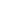 Materia: Derecho Tributario Categoría: Derecho Tributario Materia: Derecho Tributario Categoría: Derecho Tributario Materia: Derecho Tributario Categoría: Derecho Tributario Origen: ORGANO LEGISLATIVO Estado: VIGENTEOrigen: ORGANO LEGISLATIVO Estado: VIGENTEOrigen: ORGANO LEGISLATIVO Estado: VIGENTENaturaleza : Decreto LegislativoNaturaleza : Decreto LegislativoNaturaleza : Decreto LegislativoNº: 230Fecha:14/12/2000Fecha:14/12/2000D. Oficial: 241Tomo: 349Publicación DO: 22/12/2000Reformas: (17) Decreto Legislativo No. 440 de fecha 12 de agosto de 2010, publicado en el Diario Oficial No. 149, Tomo 388 de fecha 13 de agosto de 2010. *NOTA